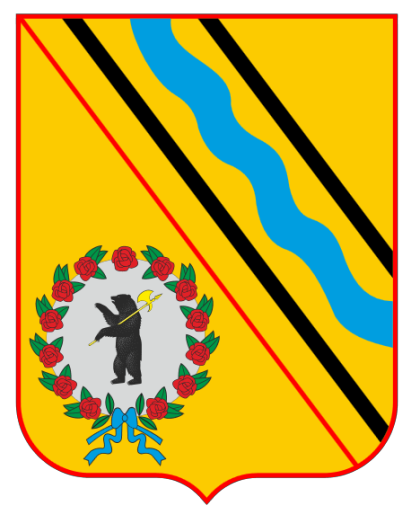 Обосновывающие материалы схемы теплоснабженияАртемьевского сельского поселения Тутаевского района Ярославской областиМосква 2022 г.Глава 1. Существующее положение в сфере производства, передачи и потребления тепловой энергии для целей теплоснабженияЧасть 1. Функциональная структура теплоснабженияОписание административного состава поселения, с указанием на единой ситуационной карте границ и наименований территорий, входящих в состав.Артемьевское сельское поселение находится на территории Тутаевского муниципального района Ярославской области. На северо-западе граница Артемьевского сельского поселения совпадает с границей между Рыбинским и Тутаевским муниципальными районами, на северо-востоке граничит с Помогаловским сельским поселением, на востоке граничит с городским поселением Тутаев и Константиновским сельским поселением, на юго-востоке граничит с Чёбаковским сельским поселением, на юго-западе граница совпадает с границей между Тутаевским муниципальным районом и Большесельским сельским поселением. Границы Артемьевского сельского поселения установлены в соответствии с Законом Ярославской области от 21.12.2004г. № 65-3 в административных границах следующих сельских округов:Артемьевский сельский округ;Никола-Эдомский сельский округ.Графическая площадь территории Артемьевского сельского поселения 203,828 кв.км (203,84 кв.м – в местной СК-76) периметр – . В состав Артемьевского сельского поселения входит 57 населенных пунктов.Согласно численности населения Российской Федерации по муниципальным образованиям на 01 января 2021 года, в Артемьевском сельском поселении проживет 1422 человека. Таблица  Численность населенияТаблица  Численность населения, подключенная к централизованной системеКлимат Тутаевского муниципального района Ярославской области умеренно-континентальный с умеренно теплым и влажным летом, холодной зимой и ясно выраженными сезонами весны и осени. Среднегодовая температура воздуха +3,4оС. Заморозки, в среднем, прекращаются во второй декаде мая месяца. Но в отдельные годы наблюдались до 11 июня. Начало первых осенних заморозков в среднем наблюдается в третьей декаде сентября месяца. Средняя продолжительность безморозного периода составляет 137 дней. Сумма осадков в среднем за ряд лет –  в год. Перечень лиц, владеющих на праве собственности или другом законном основании объектами централизованной системы теплоснабжения, с указанием объектов, принадлежащих этим лицам.На территории Артемьевского сельского поселения в сфере теплоснабжения осуществляет деятельность теплоснабжающая организация муниципальное унитарное предприятие Тутаевского муниципального района «ТутаевТеплоЭнерго».Муниципальное унитарное предприятие Тутаевского муниципального района «ТутаевТеплоЭнерго» располагается по адресу (юридический): 152300 Ярославская область, г. Тутаев, ул. Комсомольская, д. № 64. Предприятие осуществляет производство тепловой энергии и передает тепловую энергию, обеспечивает теплоснабжение потребителей дер. Емишево и дер. Столбищи. Функциональная схема централизованного теплоснабжения данных населенных пунктов представлена на рис ниже.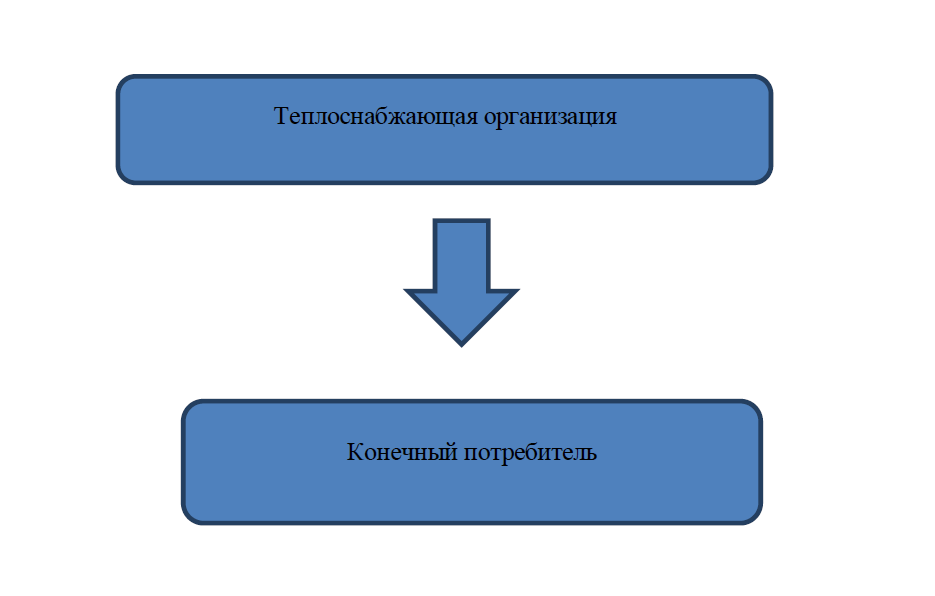 Рисунок  Функциональная схема централизованного теплоснабженияОписание зон деятельности (эксплуатационной ответственности) теплоснабжающих и теплосетвых организаций. Схема поселения, городского округа с указанием зон деятельности (эксплуатационной ответственности) теплоснабжающих и теплосетевых организаций.На территории муниципального образования в сфере теплоснабжения осуществляет деятельность одна организация - МУП ТМР «ТутаевТеплоЭнерго».МУП ТМР «ТутаевТеплоЭнерго» эксплуатируют 2 котельные, расположенные в дер. Емишево и дер. Столбищи. Котельные переданы на праве хозяйственного ведения.В остальных населенных пунктах централизованное теплоснабжение отсутствует.Ситуационная схема зон действия источников централизованного теплоснабженияотносительно потребителей с указанием мест расположения, наименований и адресов источников тепловой энергии.Централизованное теплоснабжение городского поселения осуществляется от 2 котельных. Расположение источников централизованного теплоснабжения, эксплуатируемых МУП ТМР «ТутаевТеплоЭнерго»:в дер. Столбищи газовая котельная, расположенная по адресу: дер. Столбищи, ул. Центральная, д. 8а.в дер. Емишево газовая котельная, расположенная по адресу: дер. Емишево ул. Колхозная, д. 7.в зонах действия производственных котельныхНа территории поселения производственные источники тепловой энергии отсутствуют.в зонах действия индивидуального теплоснабженияИз 57 населенных пунктов муниципального образования имеют централизованное теплоснабжениетолько два населенных пункта- дер. Емишево и дер. Столбищи. В д. Столбищи централизованным теплоснабжением обеспечены 186 человек (45 % от общей численности населения деревни). Остальные жители используют индивидуальные источники.В д. Емишево централизованным теплоснабжением обеспечены 71 человек (21 % от общей численности населения деревни). Остальные жители используют индивидуальные источники.В других 55 населённых пунктах централизованное теплоснабжение отсутствует. Численность населения в данных населенных пунктах составляет 0,8 тыс. чел. Строительство централизованной системы теплоснабжения нецелесообразно. Жители используют индивидуальные источники теплоснабжения.Таблица  Численность населения, подключенная к централизованной системеЧасть 2. Источники тепловой энергииструктура и технические характеристики основного оборудованияМУП ТМР «ТутаевТеплоЭнерго» эксплуатируют две котельные:Котельная д. СтолбищиКотельная д. ЕмишевоКотельная д. СтолбищиИсточником теплоснабжения в дер. Столбищи является газовая котельная, расположенная по адресу: дер. Столбищи, ул. Центральная, д. 8а. Котельная предназначена для выработки тепловой энергии для теплоснабжения жилых,  общественных и административных зданий дер. Столбищи.Газовая котельная дер. Столбищи построена и пущена в эксплуатацию в 1988 г. Параметры строения составляют 24х12х5 м. Установлено 4 водогрейных котла типа «Факел-1 (КВа-1,0Гн)». Средняя производительность одного котла 0,86 Гкал/час. Система отопления закрытого типа. Котлы работают на природном газе низкого давления. Газ низкого давления 3,0 КПа подаётся на котлы с ШРП, работающего с входным давлением до 4 кГс/см. Учет газа осуществляется счетчиком ВКГ-3Т. Котлы подпитываются водой из скважины, которая проходит через установку Комплексон-6 . Перечень основного оборудования приведён в таблице ниже.Таблица  Перечень основного оборудования котельной в д. СтолбищиТаблица  Вспомогательное оборудованиеКотельная д. ЕмишевоИсточником теплоснабжения в дер. Емишево является газовая котельная, расположенная по адресу: дер. Емишево ул. Колхозная, д. 7. Котельная предназначена для выработки тепловой энергии для теплоснабжения жилых, общественных и административных зданий дер. Емишево.Схема теплоснабжения – двухтрубная, закрытая. Температурный график отпуска тепловой энергии – 95 – 70 °C. Подпитка системы теплоснабжения предусмотрена от артезианской скважины дер. Емишево, эксплуатируемой МУП ТМР «ТутаевТеплоЭнерго» на основании вышеуказанного Договора аренды с балансодержателем – МУП ТМР «Артемьевское ЖКХ».На котельной в качестве основного топлива используется природный газ, резервного и аварийного топлива не предусмотрено. Котельная производит тепловую энергию в виде горячей воды на нужды отопления и горячего водоснабжения деревни.В котельной установлено четыре котла КВа – 1,0 Гн «Факел – Г» с суммарной установленной мощностью 3,44 Гкал/час. Перечень основного оборудования приведён в таблице ниже.Таблица  Перечень основного оборудования котельной в д. ЕмишевоТаблица  Вспомогательное оборудованиепараметры установленной тепловой мощности теплофикационного оборудования и теплофикационной установкиПараметры установленной тепловой мощности оборудования источников тепловой энергии представлены в таблицах ниже:Таблица  Установленная мощность оборудования котельныхограничения тепловой мощности и параметры располагаемой тепловой мощностиРасполагаемая мощность котельной д. Столбищисоставляет2,75 Гкал/ч. Установленная мощность составляет 3,44 Гкал/ч. располагаемая и установленная мощности не совпадают, техническое ограничение составляет 0,69 Гкал/ч.Располагаемая мощность котельной д. Емишевосоставляет 2,75 Гкал/ч. Установленная мощность составляет 3,44 Гкал/ч. располагаемая и установленная мощности не совпадают, техническое ограничение составляет 0,69 Гкал/ч.объем потребления тепловой энергии (мощности) и теплоносителя на собственные и хозяйственные нужды и параметры тепловой мощности неттоСогласно Постановлению Правительства РФ от 22.02.2012 №154 «О требованиях к схемам теплоснабжения и порядку их разработки и утверждения», «мощность источника тепловой энергии нетто» - величина, равная располагаемой мощности источника тепловой энергии за вычетом тепловой нагрузки на собственные и хозяйственные нужды. Тепловая мощностьисточников теплоснабженияна собственные нужды представлена в таблице ниже.Таблица  Параметры тепловой мощности нетто источников теплоснабжениясроки ввода в эксплуатацию основного оборудования, год последнего освидетельствования при допуске к эксплуатации после ремонта, год продления ресурса и мероприятия по продлению ресурсаСрок ввода в эксплуатацию котлового оборудования источников теплоснабжения Артемьевского сельского поселенияпредставлен в таблице ниже.Таблица  Срок ввода в эксплуатацию котлового оборудования источников теплоснабжения схемы выдачи тепловой мощности, структура теплофикационных установок (для источников тепловой энергии, функционирующих в режиме комбинированной выработки электрической и тепловой энергии)В муниципальном образовании источники комбинированной выработки тепловой и электрической энергии отсутствуют.способы регулирования отпуска тепловой энергии от источников тепловой энергии с обоснованием выбора графика изменения температур и расхода теплоносителя в зависимости от температуры наружного воздухаНа всех источниках теплоснабжения эксплуатируемых МУП ТМР «ТутаевТеплоЭнерго» регулирование отопительной  нагрузки – центральное, количественное.Температурный график отпуска тепла котельных представлен на рисунке ниже.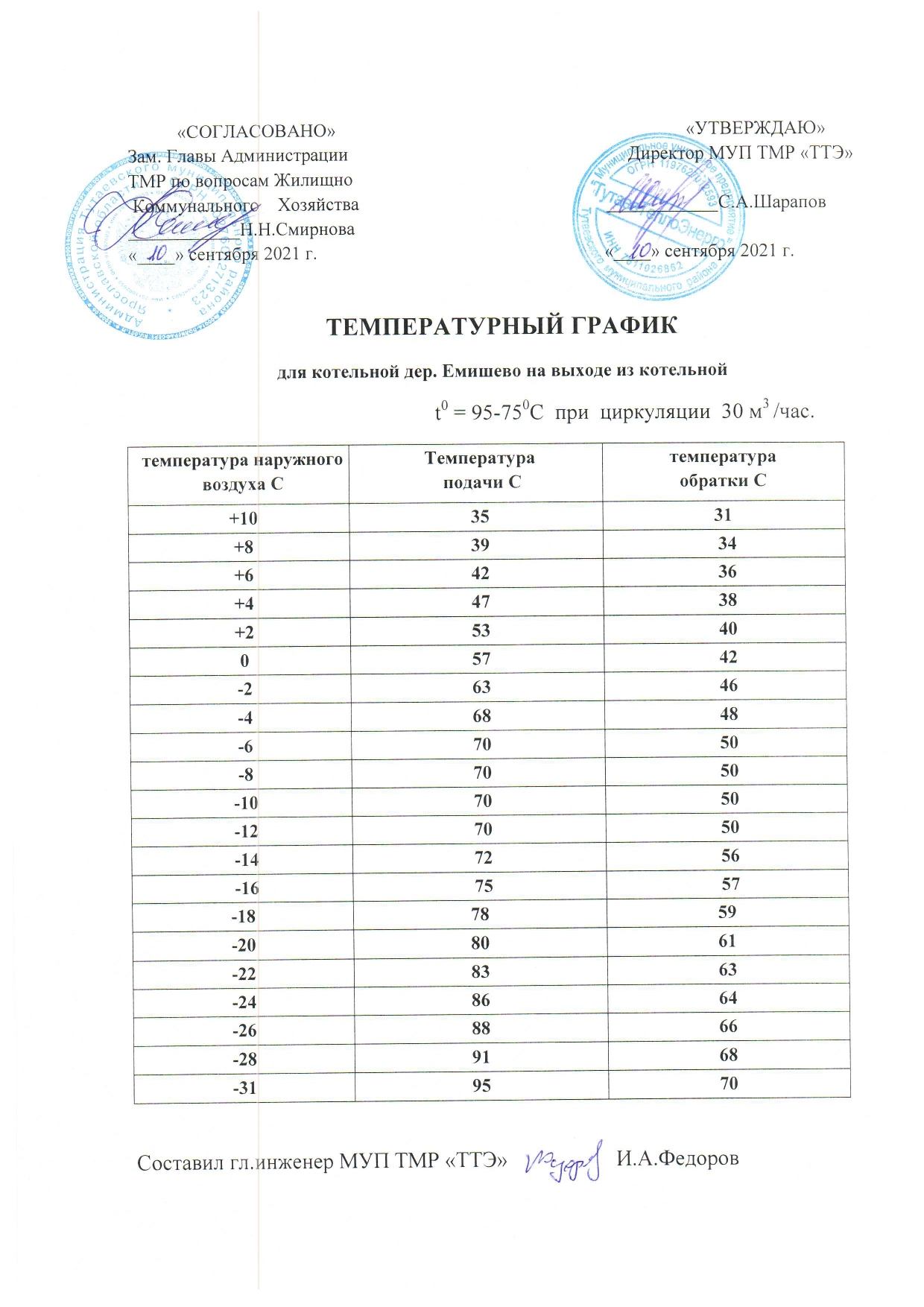 Рисунок  График температурного режима котельной д. Емишево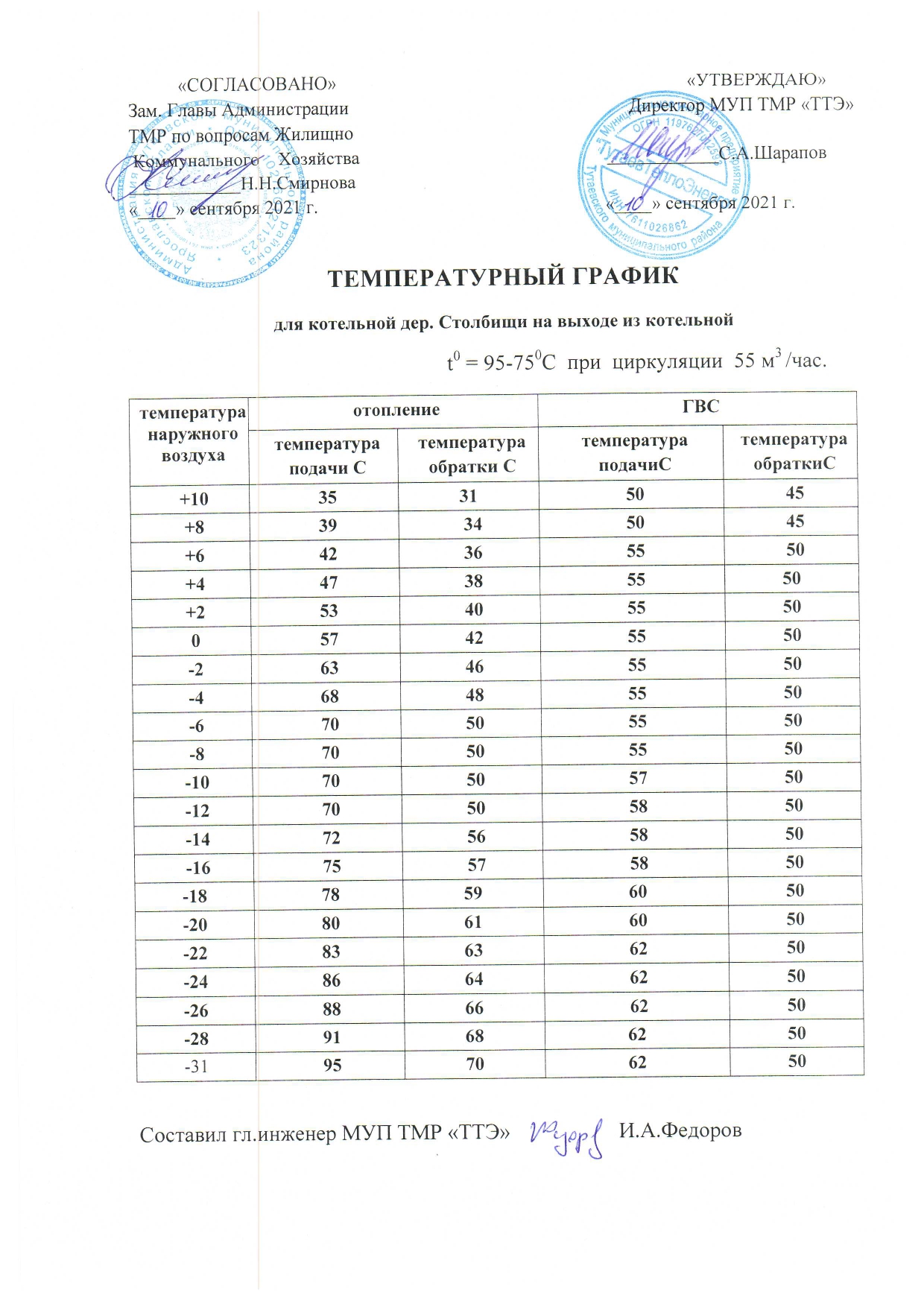 Рисунок  График температурного режима котельной д. Столбищисреднегодовая загрузка оборудованияДанные по среднегодовой загрузке оборудованияисточников теплоснабжения МУП ТМР «ТутаевТеплоЭнерго» представлены в таблице ниже.Таблица   Среднегодовая загрузка оборудованияспособы учета тепла, отпущенного в тепловые сетиПриборы учета тепловой энергии на источниках МУП ТМР «ТутаевТеплоЭнерго» отсутствуют. статистика отказов и восстановлений оборудования источников тепловой энергииНа котельной в д. Столбищи за 2014-2017 года отказов оборудования не было.На котельной в д. Емишево за 2014-2017 года было по 3 ремонта в год (разрыв секций котлов).За 2018-2021 годы отказов оборудования не было.предписания надзорных органов по запрещению дальнейшей эксплуатации источников тепловой энергииПредписания надзорных органов по запрещению дальнейшей эксплуатации источников тепловой энергии отсутствуютперечень источников тепловой энергии и (или) оборудования (турбоагрегатов), входящего в их состав (для источников тепловой энергии, функционирующих в режиме комбинированной выработки электрической и тепловой энергии), которые отнесены к объектам, электрическая мощность которых поставляется в вынужденном режиме в целях обеспечения надежного теплоснабжения потребителейИсточники тепловой энергии, функционирующие в режиме комбинированной выработки электрической и тепловой энергии, отсутствуют.Часть 3. Тепловые сети, сооружения на них и тепловые пунктыописание структуры тепловых сетей от каждого источника тепловой энергии, от магистральных выводов до центральных тепловых пунктов (если таковые имеются) или до ввода в жилой квартал или промышленный объект с выделением сетей горячего водоснабженияКотельная дер. ЕмишевоТеплотрасса выполнена в  двухтрубном исполнении и проходит в канальном и надземном виде прокладки теплотрассы. Протяженность теплотрассы составляет 0,80 км. Год ввода: 1989 год. Материал используемых труб - сталь. Фактический износ теплотрассы составляет 100%.Котельная дер. СтолбищиТеплотрасса выполнена в четырехтрубном исполнении и проходит в канальном и надземном виде прокладки теплотрассы. Общая протяженность теплотрассы составляет: система отопления – 2,904 км в двухтрубном исполнении (система отопления – 1,452, ГВС – 1,452.). Год ввода: 1988год. Материал используемых труб - сталь. Фактический износ теплотрассы составляет 100%.карты (схемы) тепловых сетей в зонах действия источников тепловой энергии в электронной форме и (или) на бумажном носителеСхема тепловых сетей, эксплуатируемых МУП ТМР «ТутаевТеплоЭнерго» представлена на рисунках ниже.параметры тепловых сетей, включая год начала эксплуатации, тип изоляции, тип компенсирующих устройств, тип прокладки, краткую характеристику грунтов в местах прокладки с выделением наименее надежных участков, определением их материальной характеристики и тепловой нагрузки потребителей, подключенных к таким участкамК основным параметрам тепловых сетей относятся: длина, диаметр трубопровода, вид прокладки тепловой сети, материал теплоизоляции, год ввода в эксплуатацию. Котельная д. СтолбищиТараса исполнена в подземном и наземном исполнении диаметром от 50 мм до 150мм.Котельная д. ЕмишевоТараса исполнена в подземном и наземном исполнении диаметром от 50 мм до 200 мм.описание типов и количества секционирующей и регулирующей арматуры на тепловых сетяхЗапорная арматура в тепловых сетях предусматривается для отключения трубопроводов, ответвлений и перемычек между трубопроводами, секционирования магистральных и распределительных тепловых сетей на время ремонта и промывки тепловых сетей и т. п. В соответствии со СНиП 41-02-2003 «Тепловые сети», установка запорной арматуры предусматривается на всех выводах тепловых сетей от источников теплоты независимо от параметров теплоносителя и диаметров трубопроводов. При этом не допускается дублирования арматуры внутри и вне здания.описание типов и строительных особенностей тепловых камер и павильоновТепловые камеры на магистральных и внутриквартальных тепловых сетях сельского поселения выполнены в подземном исполнении и имеют следующие конструктивные особенности:основания тепловых камер - монолитные железобетонные или выполнены из сборных железобетонных плит;стены тепловых камер выполнены из шлакоблоков, камеры круглого сечения выполнены из бетона;перекрытия тепловых камер выполнены из железобетонных плит, железобетонных и стальных балок и чугунных люков. Павильоны на магистральных тепловых сетях выполнены в надземном исполнении из сборного железобетона или из металлоконструкций.описание графиков регулирования отпуска тепла в тепловые сети с анализом их обоснованностиКотельная дер. ЕмишевоТемпературный график 95/70°С; выбор температурного графика обусловлен наличием только отопительной нагрузки с непосредственным (отсутствие элеватора) присоединением абонентов к тепловым сетям, отсутствием центральных тепловых пунктов и установленного котельного оборудования с tmax=95°С.Котельная дер. СтолбищиТемпературный график 95/70°С; выбор температурного графика обусловлен наличием только отопительной нагрузки с непосредственным (отсутствие элеватора) присоединением абонентов к тепловым сетям, отсутствием центральных тепловых пунктов и установленного котельного оборудования с tmax=95°С.Данные температурные графики полностью обоснованы, т.к. отпуска теплоносителя с данной температурой в сеть достаточно для удовлетворения потребностей населения.фактические температурные режимы отпуска тепла в тепловые сети и их соответствие утвержденным графикам регулирования отпуска тепла в тепловые сетиФактический температурный режим отпуска тепла в тепловые сети соответствует утвержденным графикам отпуска тепловой энергии. гидравлические режимы тепловых сетей и пьезометрические графикиГидравлический режим тепловой сети эксплуатируемой МУП ТМР «ТутаевТеплоЭнерго» представлен в таблице ниже.Таблица  Гидравлический режим тепловых сетей, эксплуатируемых МУП ТМР «ТутаевТеплоЭнерго»статистика отказов тепловых сетей (аварий, инцидентов) за последние 5 летОтказов и аварий на тепловых сетях, эксплуатируемых МУП ТМР «ТутаевТеплоЭнерго» за 2014-2021 года не происходило.статистика восстановлений (аварийно-восстановительных ремонтов) тепловых сетей и среднее время, затраченное на восстановление работоспособности тепловых сетей, за последние 5 летОтказов и аварий на тепловых сетях, эксплуатируемых МУП ТМР «ТутаевТеплоЭнерго»  за 2014-2021 года не происходило.описание процедур диагностики состояния тепловых сетей и планирования капитальных (текущих) ремонтовМУП ТМР «ТутаевТеплоЭнерго» ежегодно, после окончания отопительного периода, проводит гидравлические испытания на плотность и механическую прочность, контрольные шурфовки на тепловых сетях, ревизию запорной арматуры,  по результатам которых проводятся капитальные и текущие ремонты тепловых сетей. По мере необходимости восстанавливает тепло и гидроизоляцию надземных участков тепловых сетей.К процедурам диагностики тепловых сетей  относятся: испытания трубопроводов на плотность и прочность; диагностика металлов. контроль сварных швов и соединений.На основании результатов диагностики, анализа статистики повреждений, срока службы и результатов гидравлических испытаний трубопроводов выбираются участки тепловой сети, требующие замены, после чего принимается решение о включении участков тепловых сетей в планы капитальных ремонтов.Капитальный ремонт включает в себя полную замену трубопровода и частичную замену строительных конструкций. Планирование капитальных ремонтов производится по критериям: количества дефектов на участке трубопровода в отопительный период и межотопительный, в результате гидравлических испытаний тепловой сети на плотность и прочность; результатов диагностики тепловых сетей; объема последствий в результате вынужденного отключения участка; срок эксплуатации трубопровода. В целях организации мониторинга за состоянием оборудования тепловых сетей применяются следующие виды диагностики:Эксплуатационные испытания:Гидравлические испытания на плотность и механическую прочность – проводятся ежегодно после отопительного сезона и после проведения ремонтов. Испытания проводятся согласно требований Правил технической эксплуатации тепловых энергоустановок и Правил устройства и безопасной эксплуатации трубопроводов пара и горячей воды. По результатам испытаний выявляются дефектные участки, не выдержавшие испытания пробным давлением, формируется график ремонтных работ по устранению дефектов. Перед выполнением ремонта производится дефектация поврежденного участка с вырезкой образцов для анализа состояния трубопроводов и характера повреждения. По результатам дефектации определяется объем ремонта.Испытания водяных тепловых сетей на максимальную температуру теплоносителя - проводятся с периодичностью установленной главным инженером тепловых сетей (1 раз в 2 года) с целью выявления дефектов трубопроводов, компенсаторов, опор, а также проверки компенсирующей способности тепловых сетей в условиях температурных деформаций, возникающих при повышении температуры теплоносителя до максимального значения. Испытания проводятся в соответствии с Правилами технической эксплуатации тепловых энергоустановок и Методическими указаниями по испытанию водяных тепловых сетей на максимальную температуру теплоносителя (РД 153.34.1-20.329-2001). Результаты испытаний обрабатываются и оформляются актом, в котором указываются необходимые мероприятия по устранению выявленных нарушений в работе оборудования. Нарушения, которые возможно устранить в процессе эксплуатации устраняются в оперативном порядке. Остальные нарушения в работе оборудования тепловых сетей включаются в план ремонта на текущий год.Испытания водяных тепловых сетей на гидравлические потери – проводятся с периодичностью 1 раз в 5 лет с целью определения эксплуатационных гидравлических характеристик трубопроводов, состояния их внутренней поверхности и фактической пропускной способности. Испытания проводятся в соответствии с Правилами технической эксплуатации тепловых энергоустановок и Методическими указаниями по испытанию водяных тепловых сетей на гидравлические потери (РД 34.20.519-97). Результаты испытаний обрабатываются и оформляются техническим отчетом, в котором отражаются фактические эксплуатационные гидравлические характеристики. На основании результатов испытаний производится корректировка гидравлических режимов работы тепловых сетей и систем теплопотребления.Испытания по определению тепловых потерь в водяных тепловых сетях – проводятся 1 раз в 5 лет с целью определения фактических эксплуатационных тепловых потерь через тепловую изоляцию. Испытания проводятся в соответствии с Правилами технической эксплуатации тепловых энергоустановок и Методическими указаниями по определению тепловых потерь в водяных тепловых сетях (РД 34.09.255-97). Результаты испытаний обрабатываются и оформляются техническим отчетом, в котором отражаются фактические эксплуатационные среднегодовые тепловые потери через тепловую изоляцию. На основании результатов испытаний формируется перечень мероприятий и график их выполнения по приведению тепловых потерь к нормативному значению, связанных с восстановлением и реконструкцией тепловой изоляции на участках с повышенными тепловыми потерями, заменой трубопроводов с изоляцией заводского изготовления, имеющей наименьший коэффициент теплопроводности, монтажу систем попутного дренажа на участках подверженных затоплению и т.д.Регламентные работы:Контрольные шурфовки – проводятся ежегодно по графику в межотопителный период с целью оценки состояния трубопроводов тепловых сетей, тепловой изоляции и строительных конструкций. Контрольные шурфовки проводятся согласно Методических указаний по проведению шурфовок в тепловых сетях (МУ 34-70-149-86). В контрольных шурфах производится внешний осмотр оборудования тепловых сетей, оценивается наружное состояние трубопроводов на наличие признаков наружной коррозии, производится вырезка образцов для оценки состояния внутренней поверхности трубопроводов, оценивается состояние тепловой изоляции, оценивается состояние строительных конструкций. По результатам осмотра в шурфе составляются акты, в которых отражается фактическое состояние трубопроводов, тепловой изоляции и строительных конструкций. На основании актов разрабатываются мероприятия для включения в план ремонтных работ.Оценка интенсивности процесса внутренней коррозии - проводится с целью определения скорости коррозии внутренних поверхностей трубопроводов тепловых сетей с помощью индикаторов коррозии. Оценка интенсивности процесса внутренней коррозии производится в соответствии с Методическими рекомендациями по оценке интенсивности процессов внутренней коррозии в тепловых сетях (РД 153-34.1-17.465-00). На основании обработки результатов лабораторных анализов определяется скорость внутренней коррозии мм/год и делается заключение об агрессивности сетевой воды. На участках тепловых сетей, где выявлена сильная или аварийная коррозия проводится обследование с целью определения мест, вызывающих рост концентрации растворенных в воде газов (подсосы) с последующим устранением. Проводится анализ качества подготовки подпиточной воды.Техническое освидетельствование – проводится в части наружного осмотра, гидравлических испытаний и технического диагностирования:- наружный осмотр - ежегодно;- гидравлические испытания – ежегодно, а также перед пуском в эксплуатацию после монтажа или ремонта связанного со сваркой;- техническое диагностирование - по истечении назначенного срока службы (визуальный и измерительный контроль, ультразвуковой контроль, ультразвуковая толщинометрия, механические испытания).Техническое освидетельствование проводится в соответствии с Типовой инструкцией по периодическому техническому освидетельствованию трубопроводов тепловых сетей в процессе эксплуатации (РД 153-34.0-20.522-99). Результаты технического освидетельствования заносятся в паспорт тепловой сети. На основании результатов технического освидетельствования разрабатывается план мероприятий по приведению оборудования тепловых сетей в нормативное состояние.Планирование капитальных (текущих) ремонтов.На основании результатов испытаний, осмотров и обследования оборудования тепловых сетей проводится анализ его технического состояния и формирование перспективного график ремонта оборудования тепловых сетей на 5 лет (с ежегодной корректировкой).На основании перспективного графика ремонтов разрабатывается перспективный план подготовки к ремонту на 5 лет.Формирование годового графика ремонтов и годового плана подготовки к ремонту производится в соответствии с перспективным графиком ремонта и перспективным планом подготовки к ремонту с учетом корректировки по результатам испытаний, осмотров и обследований.описание периодичности и соответствия техническим регламентам и иным обязательным требованиям процедур летних ремонтов с параметрами и методами испытаний (гидравлических, температурных, на тепловые потери) тепловых сетейПроцедура ремонтов.Ремонт оборудования тепловых сетей производится в соответствии с требованиями Правил организации технического обслуживания и ремонта оборудования, зданий и сооружений электростанций и сетей (СО 34.04.181-2003).Работы по текущему ремонту проводятся ежегодно по окончанию отопительного сезона, график проведения работ уточняется на основании результатов проведения гидравлических испытаний на плотность и прочность.Капитальный ремонт проводится в соответствии с утвержденным годовым графиком ремонта. Мероприятия по капитальному ремонту планируются исходя из фактического состояния сетей, на основании анализа технического состояния оборудования по актам осмотра трубопроводов в шурфе (контрольные шурфы), аварийных актов и т.п. Учитывая техническое состояние оборудования тепловых сетей, работы по капитальному ремонту планируются ежегодно.Проведение испытаний тепловых сетей (гидравлических, температурных, на тепловые потери).Гидравлические испытания на плотность и механическую прочность от источников теплоснабжения поселении проводятся ежегодно по окончанию отопительного сезона путем гидравлического давления проверяется состояние тепловых сетей как в целом, так и по отдельным участкам. По результатам проверки составляется комиссионные акты и дефектные ведомости работ со сроками их исполнения, которые выполняются в летние периоды подготовки к следующему отопительному сезону.Испытания тепловых сетей на максимальную температуру планируются и проводятся с периодичностью 1 раз в 2 года. Режим испытаний определяется утвержденной программой – давление в трубопроводах тепловой сети, скорость подъема температуры теплоносителя, максимальная температура в подающем трубопроводе, время выдерживания максимального температурного режима. Испытания проводятся с учетом температурного графика и в соответствии с «Методическими указаниями по испытанию тепловых сетей на максимальную температуру теплоносителя» (РД 153-34.1-20.329-2001).Испытания на гидравлические потери проводятся в соответствии с требованиями ПТЭ 1 раз в 5 лет. Режим испытаний на гидравлические потери определяется утвержденной программой, разработанной в соответствии с требованиями «Методических указаний по испытанию водяных тепловых сетей на гидравлические потери» (РД 34.20.519-97). Испытания проводятся на 3-х режимах: статическом и двух динамических. Результаты испытаний используются для гидравлических расчетов.Испытания на тепловые потери проводятся с периодичностью 1 раз в 5 лет. Режим испытаний рассчитывается после выбора испытываемого участка тепловой сети и отражается в программах испытаний (рабочей и технической). Испытания проводятся согласно «Методическим указаниям по определению тепловых потерь в водяных тепловых сетях (РД 34.09.255-97).описание нормативов технологических потерь (в ценовых зонах теплоснабжения – плановых потерь, определяемых в соответствии с методическими указаниями по разработке схем теплоснабжения) при передаче тепловой энергии (мощности) и теплоносителя, включаемых в расчет отпущенных тепловой энергии (мощности) и теплоносителяИнформация об утвержденных нормативных технологических потерях тепловой энергии для МУП ТМР «ТутаевТеплоЭнерго» представлена в таблице ниже.Таблица Нормативные  потери тепловой энергииоценка тепловых потерь в тепловых сетях за последние 3 года при отсутствии приборов учета тепловой энергииОценка тепловых потерь в тепловых сетях за последний год произведена на основании сведений, предоставленных теплоснабжающей организацией. Данные о тепловых потерях в тепловых сетях за последние 3 года представлены в таблице ниже.Таблица  Фактические тепловые потери за 2018 годТаблица  Фактические тепловые потери за 2019 годТаблица  Фактические тепловые потери за 2020 годТаблица 17 Фактические тепловые потери за 2021 годпредписания надзорных органов по запрещению дальнейшей эксплуатации участков тепловой сети и результаты их исполненияПредписания надзорных органов по запрещению дальнейшей эксплуатации участков тепловой сети отсутствуют.описание наиболее распространенных типов присоединений теплопотребляющих установок потребителей к тепловым сетям, определяющих выбор и обоснование графика регулирования отпуска тепловой энергии потребителямПрисоединение теплопотребляющих установок к тепловым сетям осуществляется по закрытой схеме. График отпуска тепловой энергии представлен в пункте «ж» Части 2  Главы 1.сведения о наличии коммерческого приборного учета тепловой энергии, отпущенной из тепловых сетей потребителям, и анализ планов по установке приборов учета тепловой энергии и теплоносителяПриборы учета тепловой энергии на источниках МУП ТМР«ТутаевТеплоЭнерго»  отсутствуют. В 2022 году планируется подписать концессионное соглашение. Эксплуатацию котельных в д. Столбищи и в д. Емишево в соответствии с концессионным соглашением будет осуществлять организация, подписавшая данное соглашение.Установка ПУ будет осуществлена в ходе реконструкции существующих котельных.Планы по установке ПУ приведены в таблице ниже.Таблица Планы по установке ПУанализ работы диспетчерских служб теплоснабжающих (теплосетевых) организаций и используемых средств автоматизации, телемеханизации и связиДиспетчерская служба производит постоянный мониторинг работы системы теплоснабжения. В случае поступления сигнала об утечки теплоносителя или аварии в котельной, диспетчерская служба оценивает ситуацию и организовывает работу аварийных ремонтных бригад. Между объектами системы теплоснабжения осуществляется постоянная телефонная связь и обмен техническими данными.уровень автоматизации и обслуживания центральных тепловых пунктов, насосных станцийНа территории муниципального образования отсутствуют повысительные насосные станции. Используются корректоры в составе измерительных комплексов для учета объема и расхода природного газа: котельная дер. Столбищи – ВКГ-3Т;котельная дер. Емишево – ВКГ-3Т.Организована круглосуточная диспетчерская служба.сведения о наличии защиты тепловых сетей от превышения давленияВ соответствии с нормативными документами СНиП «Тепловые сети», Правила эксплуатации теплопотребляющих установок и тепловых сетей потребителей в каждом элементе единой системы теплоснабжения (на источнике тепла, в тепловых сетях, в системах теплопотребления) должны быть предусмотрены средства защиты от недопустимых изменений давлений сетевой воды. Эти средства в первую очередь должны обеспечивать поддержание допустимого давления в аварийных режимах, вызванных отказом оборудования данного элемента, а также защиту собственного оборудования при аварийных внешних воздействиях.Средства защиты тепловых сетей от превышения давления представляют собой предохранительные клапаны, установленные на источнике теплоснабжения.перечень выявленных бесхозяйных тепловых сетей и обоснование выбора организации, уполномоченной на их эксплуатациюБесхозяйные тепловые сети отсутствуют.данные энергетических характеристик тепловых сетей (при их наличии)Данная информация представлена в Части 3 пунктах «а» - «б».Часть 4. Зоны действия источников тепловой энергииСистема централизованного теплоснабжения поселения состоит из нескольких технологических зон.Зоны действия представлены на рисунке ниже.Часть 5. Тепловые нагрузки потребителей тепловой энергии, групп потребителей тепловой энергии в зонах действия источников тепловой энергииописание значений спроса на тепловую мощность в расчетных элементах территориального деления, в том числе значений тепловых нагрузок потребителей тепловой энергии, групп потребителей тепловой энергииЗначения потребления тепловой энергии, поставляемой МУП ТМР «ТутаевТеплоЭнерго» при расчетных температурах наружного воздуха представлены в таблице ниже.Таблица 19 Потребление тепловой энергии при расчетных температурах источников теплоснабжения МУП ТМР «ТутаевТеплоЭнерго», 2021 годТаблица 20 Значения потребления тепловой энергии каждого из источников теплоснабжения Таблица  Потребление тепловой энергии при расчетных температурах источников теплоснабжения МУП ТМР «ТутаевТеплоЭнерго», 2020 годТаблица  Значения потребления тепловой энергии каждого из источников теплоснабжения Таблица  Потребление тепловой энергии при расчетных температурах источников теплоснабжения МУП ТМР «ТутаевТеплоЭнерго», 2019 годТаблица  Значения потребления тепловой энергии каждого из источников теплоснабжения описание значений расчетных тепловых нагрузок на коллекторах источников тепловой энергии.Значения потребления тепловой энергии, поставляемой МУП ТМР «ТутаевТеплоЭнерго»при расчетных температурах наружного воздуха представлены в таблицах ниже.Таблица Перечень абонентов с указанием тепловой нагрузки на отопление, вентиляцию и ГВСЗначения потребления тепловой энергии, поставляемой МУП ТМР «ТутаевТеплоЭнерго» при расчетных температурах наружного воздуха представлены в таблице ниже.Таблица 26 Потребление тепловой энергии при расчетных температурах источников теплоснабжения МУП ТМР «ТутаевТеплоЭнерго», 2021 годТаблица  Потребление тепловой энергии при расчетных температурах источников теплоснабжения МУП ТМР «ТутаевТеплоЭнерго», 2020 годТаблица Потребление тепловой энергии при расчетных температурах источников теплоснабжения МУП ТМР «ТутаевТеплоЭнерго», 2021 годописание случаев и условий применения отопления жилых помещений в многоквартирных домах с использованием индивидуальных квартирных источников тепловой энергииИспользование источников индивидуального теплоснабжения, согласно ФЗ-190 от 27.07.2010 (ред. от 02.07.2013) «О теплоснабжении» (с изменениями и дополнениями, вступающими в силу с 01.01.2014), для отопления жилых помещений в многоквартирных домах может осуществляться только при соответствии этих источников перечню условий, определенному Правилами подключения (технического присоединения) к системам теплоснабжения.В муниципальном образовании поквартирное отопление жилых помещений в многоквартирных домах с использованием индивидуальных квартирных источников тепловой энергии не используются.описание величины потребления тепловой энергии в расчетных элементах территориального деления за отопительный период и за год в целомЗначения потребления тепловой энергии за отопительный период определены исходя из продолжительности отопительного периода, согласно действующим нормам.Потребление тепловой энергии, поставляемой МУП ТМР «ТутаевТеплоЭнерго» представлено в таблице ниже.Таблица  Потребление тепловой энергии при расчетных температурах источников теплоснабжения МУП ТМР «ТутаевТеплоЭнерго»описание существующих нормативов потребления тепловой энергии для населения на отопление и горячее водоснабжениеНорматив теплопотребления показывает необходимое количество тепловой энергии, Гкал, затрачиваемой на отопление 1 м2 общей площади жилого помещения в зависимости от года постройки и этажности многоквартирного жилого дома.Постановлением Главы ТМР № 2542 от 26.12.2008 года (о нормативах на коммунальные услуги для населения ТМР) установлены следующие нормативы потребления теплоэнергии на отопление для населения в Гкал/1м2 отапливаемой площади.Таблица  Нормативы  потребления  теплоэнергии на отопление для населения в Тутаевском муниципальном районеГодовое потребление 0,2258 Гкал/на 1м2Таблица  Нормативы потребления холодного и горячего водоснабжения, водоотведения и теплоэнергии на нагрев воды в зависимости от благоустроенности жилищного  фонда в Тутаевском муниципальном районеописание сравнения величины договорной и расчетной тепловой нагрузки по зоне действия каждого источника тепловой энергииИнформация для сравнения отсутствует.Часть 6. Балансы тепловой мощности и тепловой нагрузкиописание балансов установленной, располагаемой тепловой мощности и тепловой мощности нетто, потерь тепловой мощности в тепловых сетях и расчетной тепловой нагрузки по каждому источнику тепловой энергии, а в ценовых зонах теплоснабжения - по каждой системе теплоснабженияПо результатам анализа текущей ситуации в области производства и передачи тепловой энергии в муниципальном образовании разработаны балансы установленной, располагаемой тепловой мощности и тепловой мощности нетто, потерь тепловой мощности в тепловых сетях и присоединенной тепловой нагрузки по каждому источнику тепловой энергии по каждому источнику тепловой энергии.Баланс тепловой мощности источников теплоснабжения МУП ТМР «ТутаевТеплоЭнерго»представлен ниже.Таблица  Баланс тепловой мощности котельныхописание резервов и дефицитов тепловой мощности нетто по каждому источнику тепловой энергии, а в ценовых зонах теплоснабжения - по каждой системе теплоснабженияДанные о резервах и дефицитах тепловой мощности нетто по каждому источнику тепловой энергии и выводам тепловой мощности приведены в таблице ниже.Таблица  Данные о резервах и дефицитах котельных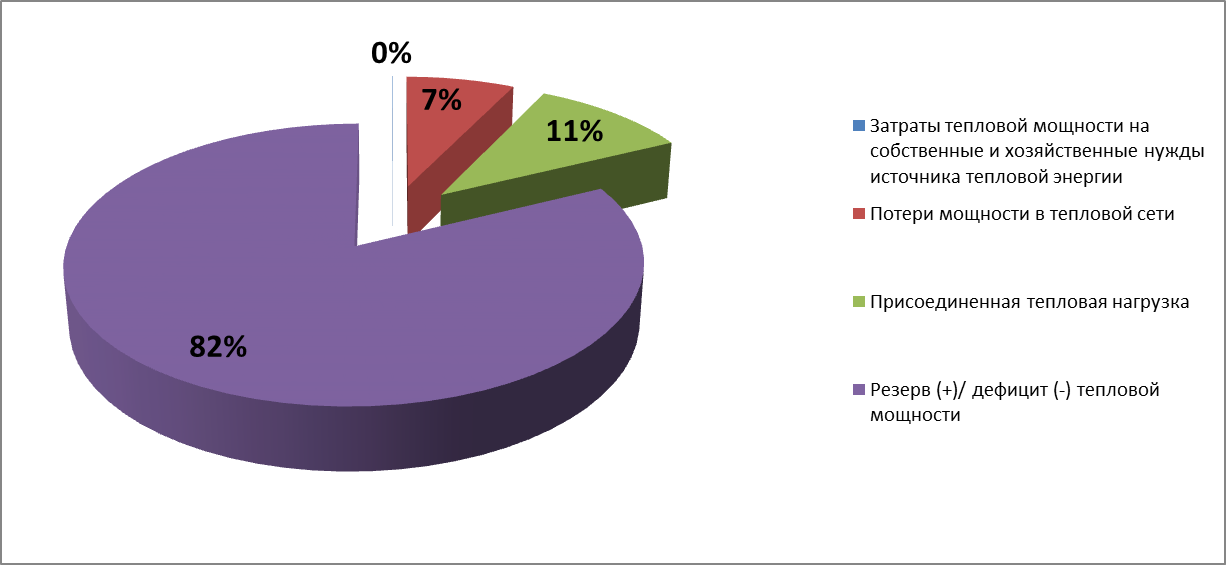 Рисунок  Данные о резервах и дефицитах котельной в д. Столбищи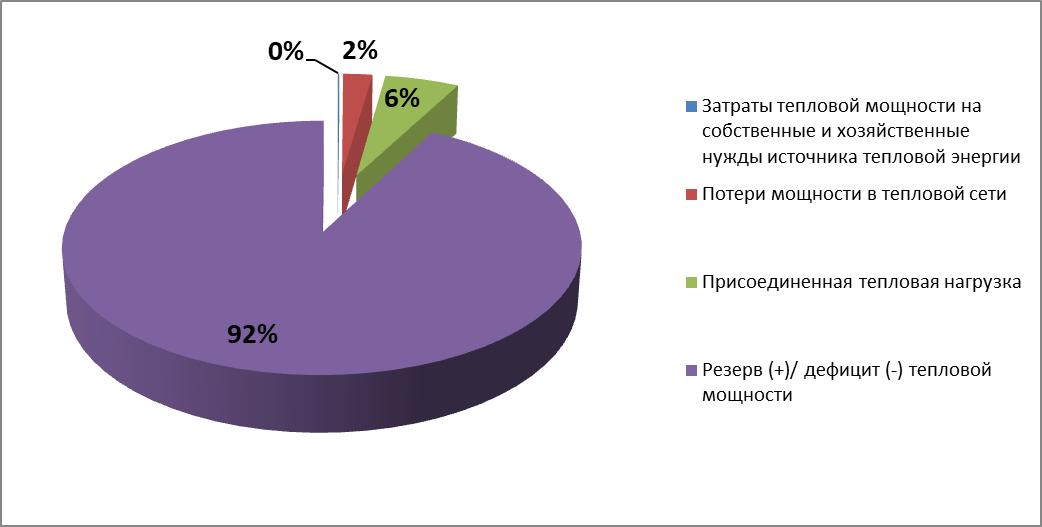 Рисунок  Данные о резервах и дефицитах котельной  в д.ЕмишевоТаблица  Тепловые мощность нетто котельных Вывод: в настоящее время на всех источниках тепловой энергии МУП ТМР «ТутаевТеплоЭнерго» дефициты тепловой мощности отсутствуют. описание гидравлических режимов, обеспечивающих передачу тепловой энергии от источника тепловой энергии до самого удаленного потребителя и характеризующих существующие возможности (резервы и дефициты по пропускной способности) передачи тепловой энергии от источника тепловой энергии к потребителюГидравлические режимы тепловой сети, эксплуатируемой МУП ТМР «ТутаевТеплоЭнерго» для каждого вывода представлены в таблице нижеТаблица  Гидравлический режим тепловых сетей на выходе из котельной д. СтолбищиГидравлический режим тепловой сети на выходе из котельной Западного района представлен в таблице ниже.Таблица  Гидравлический режим тепловых сетей на выходе из котельной в д. Емишевоописание причины возникновения дефицитов тепловой мощности и последствий влияния дефицитов на качество теплоснабженияАнализ балансов тепловой мощности источников тепловой энергии позволяет сделать вывод, что дефициты тепловой мощности на источниках тепловой энергии МУП ТМР «ТутаевТеплоЭнерго»отсутствуют.описание резервов тепловой мощности нетто источников тепловой энергии и возможностей расширения технологических зон действия источников тепловой энергии с резервами тепловой мощности нетто в зоны действия с дефицитом тепловой мощностиАнализ балансов тепловой мощности источников тепловой энергии позволяет сделать вывод, что накотельной в д. Столбищи имеется резерв тепловой мощности в размере2,3 Гкал/ч, а на котельной в д. Емишево имеется резерв тепловой мощности в размере 2,5Гкал/ч.Часть 7. Балансы теплоносителяописание балансов производительности водоподготовительных установок теплоносителя для тепловых сетей и максимального потребления теплоносителя в теплоиспользующих установках потребителей в перспективных зонах действия систем теплоснабжения и источников тепловой энергии, в том числе работающих на единую тепловую сетьКотельная Тутаевский район, дер. ЕмишевоВодоподготовительных установок в котельной нет. Вода поступает на контур водогрейного котла из центрального водопровода дер. Емишево. Максимальная производительность подпиточных насосов 20 м3/ч.Котельная Тутаевский район, дер. СтолбищиВодоподготовительная установка – Комплексон-6.Таблица Параметры систем теплоснабжения, средние за годТаблица  Расходы воды на подпиткуописание балансов производительности водоподготовительных установок теплоносителя для тепловых сетей и максимального потребления теплоносителя в аварийных режимах системтеплоснабженияУтвержденные балансы производительности водоподготовительных установок теплоносителя для тепловых сетей и максимального потребления теплоносителя в аварийных режимах систем теплоснабжения отсутствуют.Часть 8. Топливные балансы источников тепловой энергии и система обеспечения топливомописание видов и количества используемого основного топлива для каждого источника тепловой энергииОсновным топливом котельных является природный газ, аварийное и резервное топливо не предусмотрено.Таблица  Виды и количество потребляемого топливаописание видов резервного и аварийного топлива и возможности их обеспечения в соответствии с нормативными требованиямиРезервное топливо отсутствует.описание особенностей характеристик топлив в зависимости от мест поставкиПоставка топлива осуществляется в установленном порядке.Описание особенностей характеристик топлива, используемого при производстве тепловой энергии на источниках теплоснабжения МУП ТМР «ТутаевТеплоЭнерго» представленона рисунке ниже в паспорте качества газа.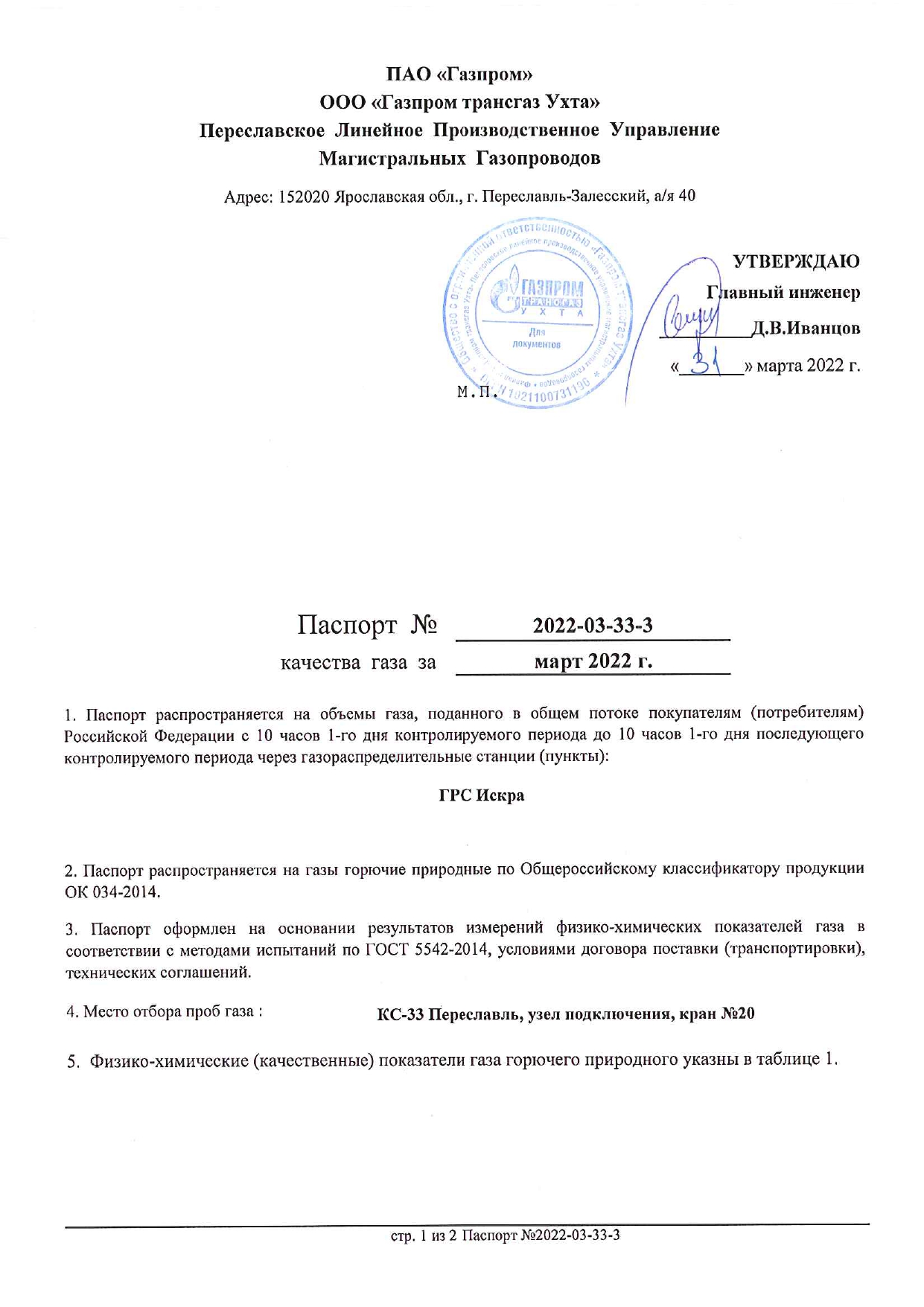 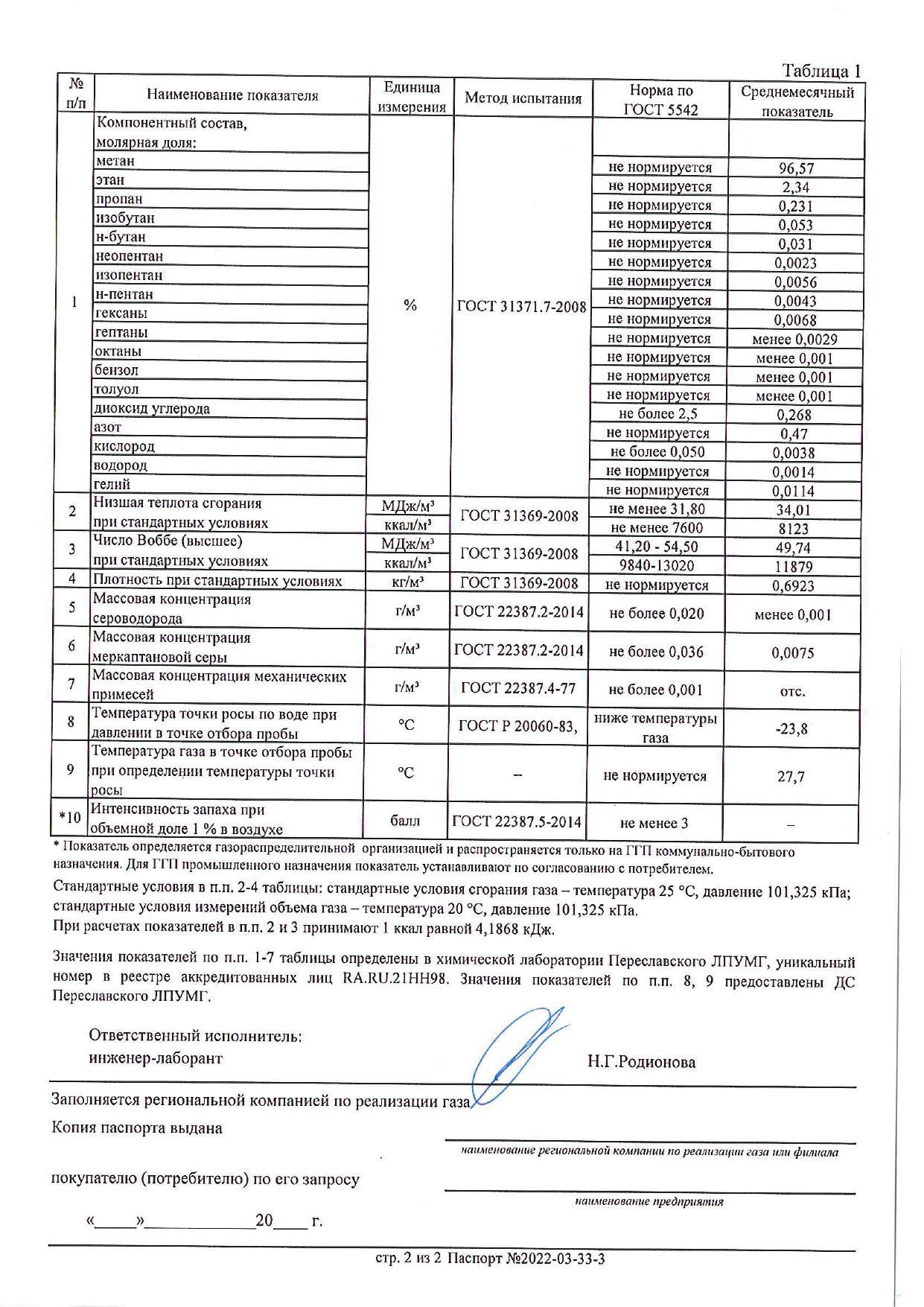 описание использования местных видов топливаОсновным топливом котельных является природный газ, аварийное и резервное топливо не предусмотрено.описание видов топлива (в случае, если топливом является уголь, - вид ископаемого угля в соответствии с Межгосударственным стандартом ГОСТ 25543-2013 "Угли бурые, каменные и антрациты. Классификация по генетическим и технологическим параметрам"), их доли и значения низшей теплоты сгорания топлива, используемых для производства тепловой энергии по каждой системе теплоснабженияОписание особенностей характеристик топлива, используемого при производстве тепловой энергии на источниках теплоснабжения МУП ТМР «ТутаевТеплоЭнерго»  представлено на рисунке ниже в паспорте качества газа.описание преобладающего в поселении, городском округе вида топлива, определяемого по совокупности всех систем теплоснабжения, находящихся в соответствующем поселении, городском округеОсновной вид топлива для всех источников теплоснабжения – природный газ.Таблица  Виды и количество потребляемого топливаописание приоритетного направления развития топливного баланса поселения, городского округа.Ограничения, касающиеся поставок топлива на источники тепловой энергии в периоды расчетных температур наружного воздуха, отсутствуют.Система поставок топлива работает надежно.Часть 9. Надежность теплоснабженияпоток отказов (частота отказов) участков тепловых сетейВ д. Столбищи аварийных отключений потребителей за 2014-2021 года не происходило.В д. Емишево происходило по 3 ремонта в год за 2014-2017 годы (разрыв секций котлов). За 2018-2021 годы отключений не было.частота отключений потребителейВ д. Столбищи аварийных отключений потребителей за 2014-2021 года не происходило.В д. Емишево происходило по 3 ремонта в год за 2014-2017 годы (разрыв секций котлов). За 2018-2021 годы отключений не было.поток (частота) и время восстановления теплоснабжения потребителей после отключенийВремя на устранение аварийных отключений потребителей в среднем составило 3-4 дня.графические материалы (карты-схемы тепловых сетей и зон ненормативной надежности и безопасности теплоснабжения)Графические материалы представлены в разделе 3.2.результаты анализа аварийных ситуаций при теплоснабжении, расследование причин которых осуществляется федеральным органом исполнительной власти, уполномоченным на осуществление федерального государственного энергетического надзора, в соответствии с Правилами расследования причин аварийных ситуаций при теплоснабжении, утвержденными постановлением Правительства Российской Федерации от 17 октября 2015 г. N 1114 "О расследовании причин аварийных ситуаций при теплоснабжении и о признании утратившими силу отдельных положений Правил расследования причин аварий в электроэнергетикеАварийные ситуации при теплоснабжении, расследование причин которых осуществляется федеральным органом исполнительной власти, отсутствуют.результаты анализа времени восстановления теплоснабжения потребителей, отключенных в результате аварийных ситуаций при теплоснабжении, указанных в подпункте "д" настоящего пунктаАварийные ситуации при теплоснабжении, расследование причин которых осуществляется федеральным органом исполнительной власти, отсутствуют.Часть 10. Технико-экономические показатели теплоснабжающих и теплосетевых организацийТеплосетевые организации и субъекты естественных монополий в области раскрытия информации руководствуются «Стандартами раскрытия информации организациями коммунального комплекса и субъектами естественных монополий, осуществляющими деятельность в сфере оказания услуг по передаче тепловой энергии» (Постановление № 1140 Правительства РФ от 30.12.09). Регулируемыми организациями информация раскрывается путем: а) опубликования в печатных средствах массовой информации, в которых в соответствии с законами субъектов Российской Федерации публикуются официальные мате-риалы органов государственной власти, и (или) в печатных изданиях, в которых публикуются акты органов местного самоуправления, распространяемых в субъектах Российской Федерации и (или) муниципальных образованиях, на территории которых регулируемые организации осуществляют свою деятельность (далее - официальные печатные издания); б) опубликования на официальном сайте в информационно-телекоммуникационной сети Интернет (далее - сеть Интернет) регулируемой организации, и (или) на официальном сайте в сети Интернет органа исполнительной власти субъекта Российской Федерации (органа местного самоуправления), уполномоченного осуществлять контроль за соблюдением стандартов раскрытия информации, и (или) на ином официальном сайте в сети Интернет, определяемом Правительством Российской Федерации; в) предоставления информации на основании письменных запросов потребителей то- варов и услуг регулируемых организаций (далее соответственно - потребители, регулируемые товары и услуги). Информация, подлежащая раскрытию в соответствии с Постановлением № 1140 Правительства РФ от , размещается регулируемой организацией на выбранных ею сайтах в сети Интернет из числа указанных в подпункте "б" пункта 3 настоящего документа и должна быть доступна в течение 5 лет. Регулируемые организации обязаны сообщать по запросу потребителей адрес сайта в сети Интернет, на котором размещена информация, подлежащая раскрытию в соответствии с настоящим документом. В официальных печатных изданиях (со ссылкой на адрес сайта в сети Интернет, на котором информация размещается в полном объеме) подлежит опубликованию информация, 48 указанная в пунктах 12, 16, 18, 23, 27, 29, 34, 38, 40, 45, 49, 51, 56 и 59 Постановления № 1140 Правительства РФ от 30.12.09. На территориях, на которых отсутствует доступ к сети Интернет, информация раскрывается путем ее опубликования в официальных печатных изданиях в полном объеме, а также путем предоставления информации на основании письменных запросов потребите-лей. Регулируемые организации в течение 5 рабочих дней со дня опубликования информации в официальных печатных изданиях (размещения на сайте в сети Интернет) в соответствии с настоящим документом сообщают в орган исполнительной власти субъекта Российской Федерации (орган местного самоуправления), уполномоченный осуществлять контроль за соблюдением стандартов раскрытия информации, о раскрытии соответствующей информации с указанием официального печатного издания и (или) адреса сайта в сети Интернет, которые используются для размещения этой информации. В случае раскрытия информации на официальном сайте в сети Интернет органа исполнительной власти субъекта Российской Федерации (органа местного самоуправления), уполномоченного осуществлять контроль за соблюдением стандартов раскрытия информации, сообщение о раскрытии соответствующей информации в этот орган исполнитель-ной власти субъекта Российской Федерации и (или) орган местного самоуправления не направляется. Перечень информации, подлежащей раскрытию в соответствии с настоящим документом, является исчерпывающим. Одновременно с указанной в пункте Постановления № 1140 информацией о расходах на ремонт (капитальный и текущий) основных производственных средств и расходах на услуги производственного характера, выполняемые по договорам с организациями на проведение регламентных работ в рамках технологического процесса, на сайте в сети Интернет публикуется информация об объемах товаров и услуг, их стоимости и способах приобретения у тех организаций, сумма оплаты услуг которых превышает 20 процентов суммы расходов по каждой из указанных статьей расходов. Информация, подлежащая раскрытию в соответствии с Постановлением № 1140, предоставляется регулируемой организацией потребителю на основании письменного запроса о предоставлении информации. Предоставление информации осуществляется в письменной форме посредством направления в адрес потребителя почтового отправления либо выдачи лично потребителю по месту нахождения регулируемой организации. Регулируемые организации ведут учет письменных запросов потребителей, а также хранят копии ответов на такие запросы в течение 5 лет. Потребитель в письменном запросе о предоставлении информации указывает регулируемую организацию, в которую направляет указанный запрос, а также свою фамилию, имя, отчество (наименование юридического лица), почтовый адрес, по которому должен быть направлен ответ, излагает суть заявления, подписывает запрос и проставляет дату, а также 49 указывает способ получения запрашиваемой информации (посредством почтового отправления или выдачи лично потребителю). Поступивший в адрес регулируемой организации письменный запрос о предоставлении информации подлежит регистрации в день его поступления в регулируемую организацию с присвоением ему регистрационного номера и проставлением штампа соответствующей организации. Регулируемая организация не позднее 20 календарных дней со дня поступления запроса направляет раскрываемую в соответствии с настоящим документом информацию в адрес потребителя согласно избранному потребителем способу получения информацииТехнико-экономические показатели представлены в виде описания результатов хозяйственной деятельности теплоснабжающих и теплосетевых организаций в соответствии с требованиями устанавливаемыми Правительством РФ в стандартах раскрытия информации теплоснабжающими организациями, теплосетевыми организациями.Технико – экономические показатели МУП ТМР «ТутаевТеплоЭнерго» представлены ниже.Таблица  Основные показатели МУП  ТМР  "ТутаевТеплоЭнерго" (2020 год)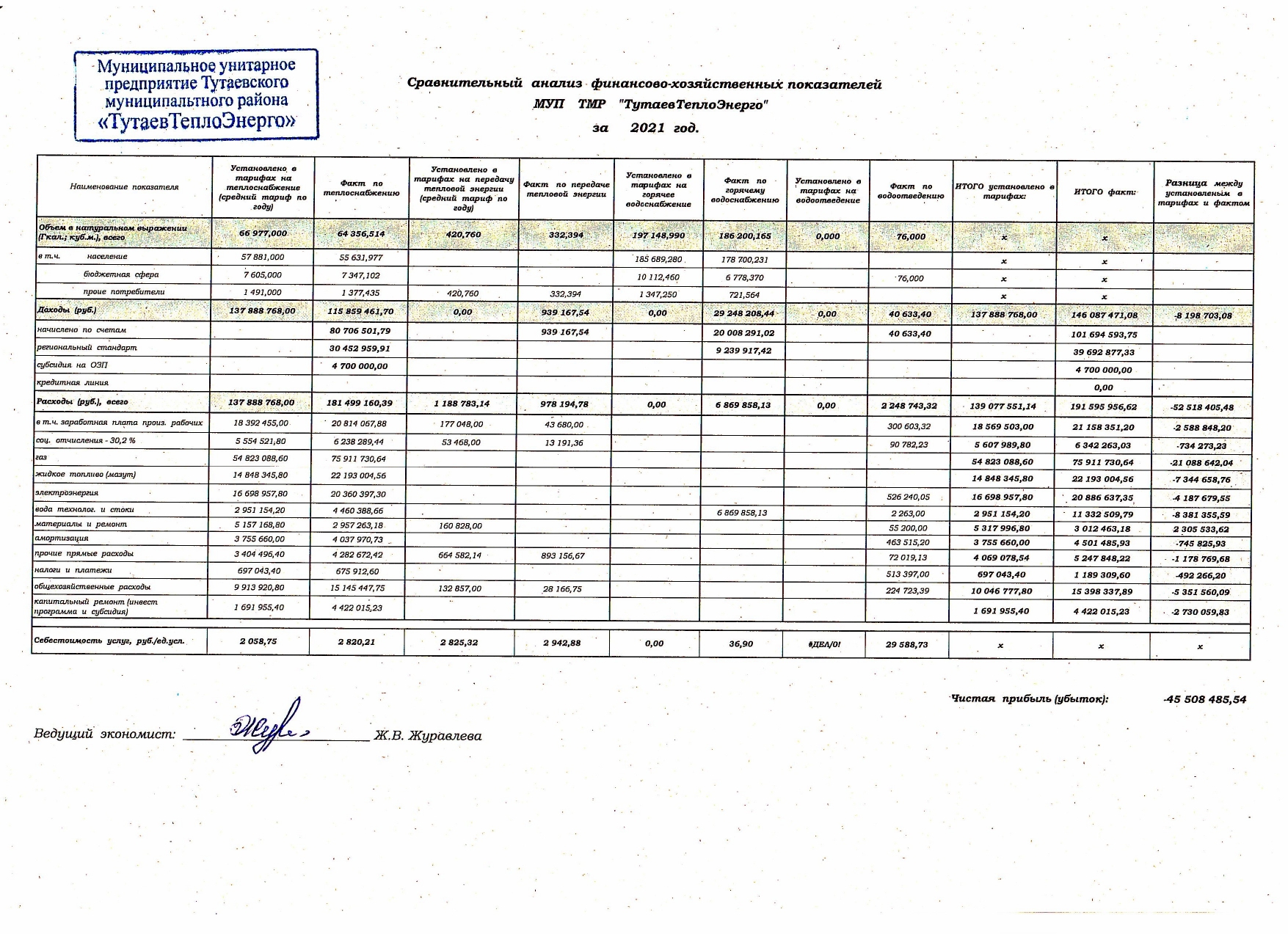 Часть 11. Цены (тарифы) в сфере теплоснабженияописание динамики утвержденных цен (тарифов), устанавливаемых органами исполнительной власти субъекта Российской Федерации в области государственного регулирования цен (тарифов) по каждому из регулируемых видов деятельности и по каждой теплосетевой и теплоснабжающей организации с учетом последних 3 летТарифы на тепловую энергию, поставляемую МУП ТМР «ТутаевТеплоЭнерго» потребителям Артемьевского сельского поселенияпредставлены в таблице ниже.Таблица  Тарифы на тепловую энергию и ГВС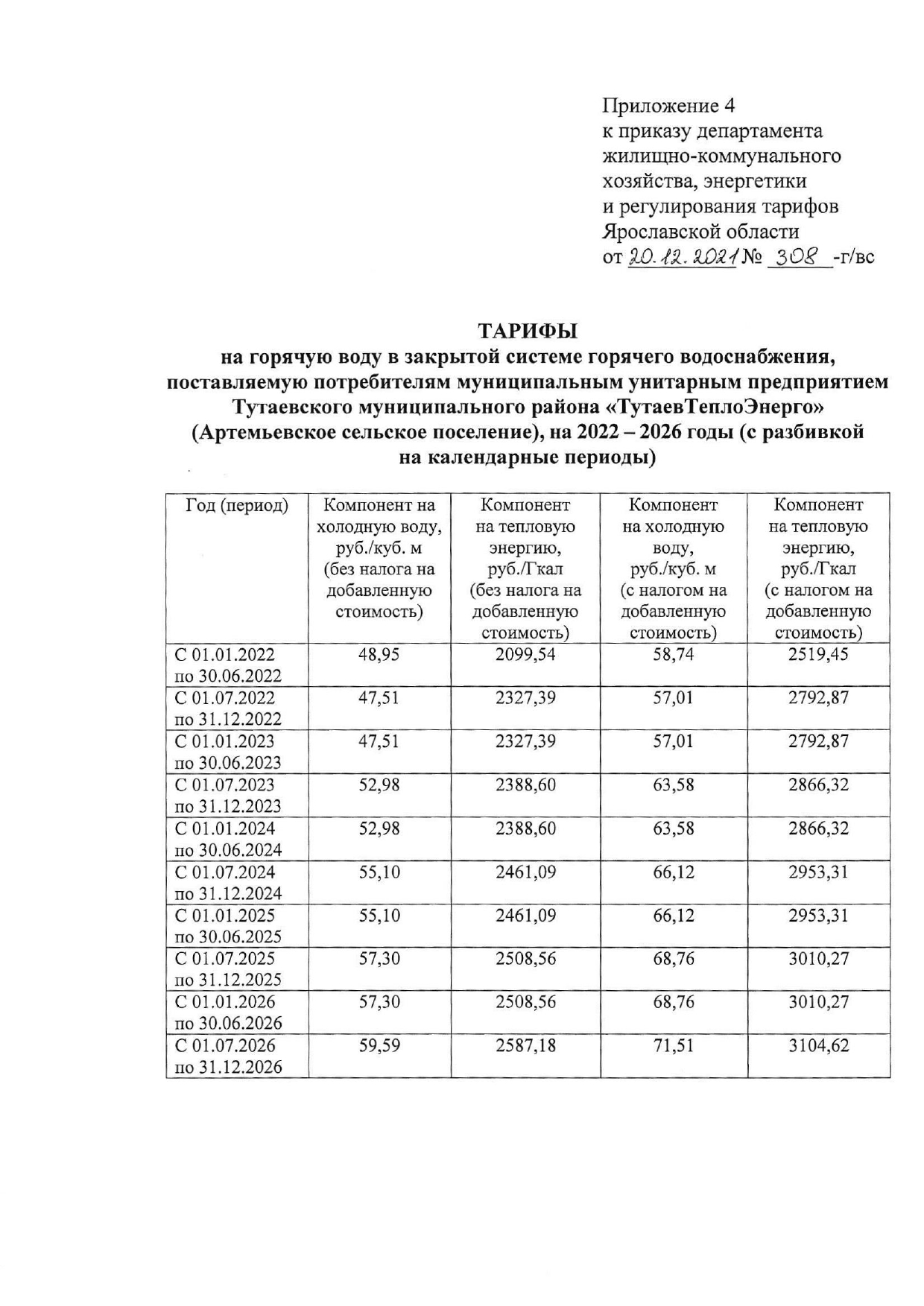 описание структуры цен (тарифов), установленных на момент разработки схемы теплоснабженияСтруктура цен (тарифов) МУП ТМР «ТутаевТеплоЭнерго», установленных на момент разработки схемы теплоснабжения представлена ниже.Таблица Структура цен (тарифов) МУП  ТМР  "ТутаевТеплоЭнерго"(2020 год)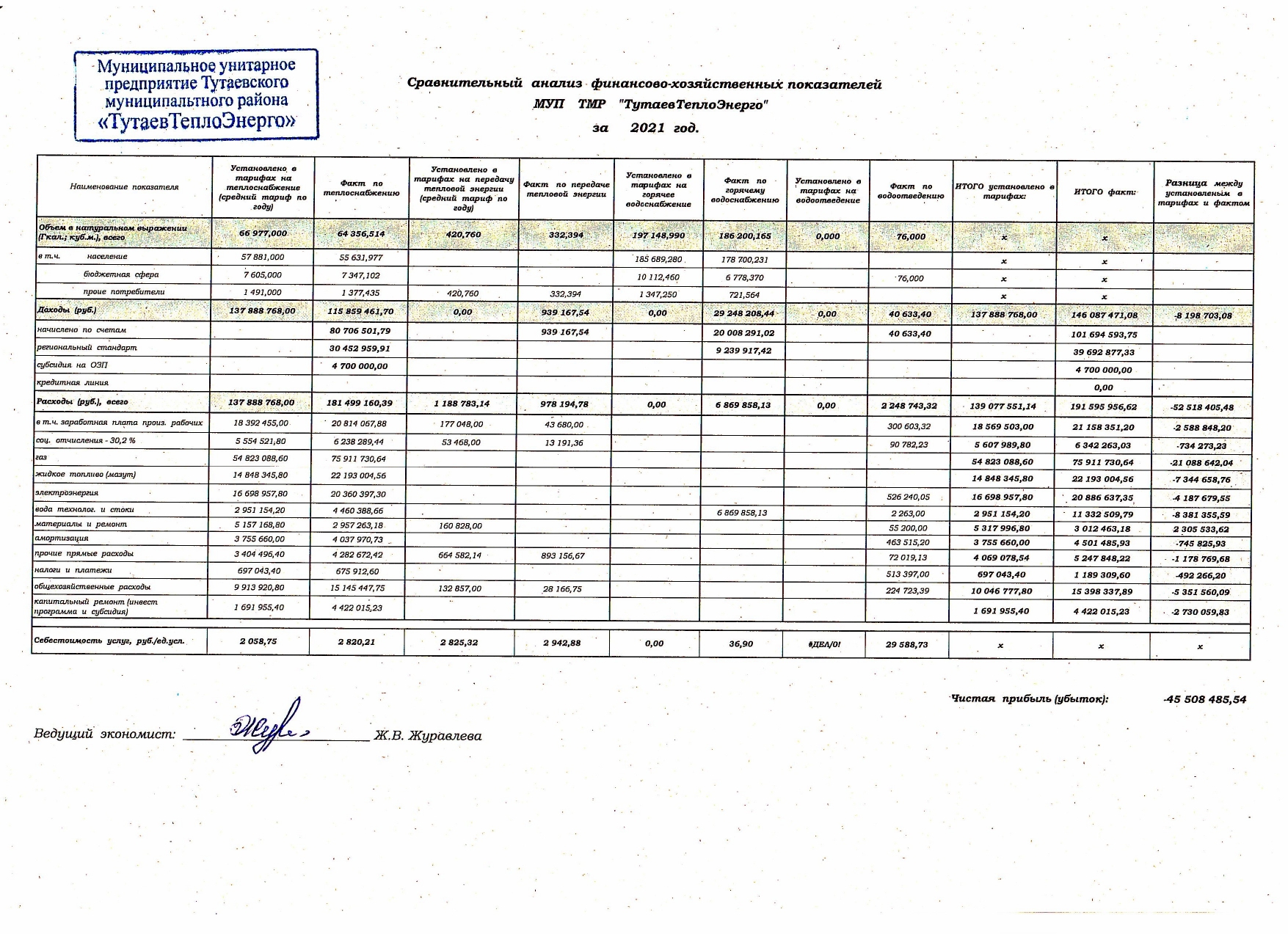 описание платы за подключение к системе теплоснабженияВ соответствии с пунктом 7 Постановления Правительства РФ от 13.02.2006 г. №83 «Правила определения и предоставления технических условий подключения объекта капитального строительства к сетям инженерно-технического обеспечения» запрещается брать плату за подключение при отсутствии утвержденной инвестиционной программы и если все затраты по строительству сетей и подключению выполнены за счет средств потребителя. Плата за подключение к тепловым сетям может взиматься после утверждения схемы теплоснабжения, инвестиционной программы создания (реконструкции) сетей теплоснабжения и тарифа за подключение в соответствии с Постановлением Правительства РФ от 16.04.2012 № 307 «О порядке подключения к системам теплоснабжения и о внесении изменений в некоторые акты правительства Российской Федерации» при заключении договора о подключении.Плата за подключение тепловой мощности не утверждена. Определяется по индивидуальному проекту.описание платы за услуги по поддержанию резервной тепловой мощности, в том числе для социально значимых категорий потребителейВ соответствии с требованиями Федерального Закона Российской Федерации от 27.07.2010 №190-ФЗ «О теплоснабжении»: «потребители, подключенные к системе теплоснабжения, но не потребляющие тепловой энергии (мощности), теплоносителя по договору теплоснабжения, заключают с теплоснабжающими организациями договоры на оказание услуг по поддержанию резервной мощности...»В поселении, на момент разработки схемы, плата за услуги по поддержанию резервной тепловой мощности для всех категорий потребителей, в том числе и социально значимых - не утверждена.описание динамики предельных уровней цен на тепловую энергию (мощность), поставляемую потребителям, утверждаемых в ценовых зонах теплоснабжения с учетом последних 3 летДо 2019 года поставку тепловой энергии осуществляло МУП Тутаевского муниципального района «Тутаевские коммунальные системы»Таблица  Тарифы на тепловую энергию и ГВСТаблица  Тарифы на тепловую энергию МУП «ТТЭ»описание средневзвешенного уровня сложившихся за последние 3 года цен на тепловую энергию (мощность), поставляемую единой теплоснабжающей организацией потребителям в ценовых зонах теплоснабженияИнформация отсутствует.Часть12. Описание существующих технических и технологических проблем в системах теплоснабженияописание существующих проблем организации качественного теплоснабжения (перечень причин, приводящих к снижению качества теплоснабжения, включая проблемы в работе теплопотребляющих установок потребителей)Проведя анализ существующего положение в сфере производства, передачи и потребления тепловой энергии для целей теплоснабжения, указанных выше, выявлены следующие проблемы организации качественного теплоснабжения:отсутствие автоматизации;отсутствие качественной гидравлической наладки тепловых сетей;нормативные потери тепловой энергии и теплоносителя в тепловых сетях (10-12%);устаревшее оборудование.описание существующих проблем организации надежного теплоснабжения поселения, городского округа, города федерального значения (перечень причин, приводящих к снижению надежности теплоснабжения, включая проблемы в работе теплопотребляющих установок потребителей)Из анализа существующего положение в сфере производства, передачи и потребления тепловой энергии для целей теплоснабжения, указанных выше, выявлены следующие проблемы организации надежного и безопасного теплоснабжения:участки тепловых сетей со сроком службы более 25 лет;отсутствуют резервированные участки.описание существующих проблем развития систем теплоснабженияРазвитие систем теплоснабжения (источников тепловой энергии) – стремление максимально реализовать мощность источника тепловой энергии нетто при минимальных затратах достигнутых путем использования оборудования (котлы) имеющего высокий КПД и энергоэффективность, снижением потерь тепловой энергии, теплоносителя и электроэнергии при транспорте, а также рациональное использование тепловой энергии и теплоносителя.Система теплоснабжения в муниципальном образовании не развивается из-за следующих причин:1. Старение основных фондов материально и морально.2. Отсутствие спроса на тепловую энергию от котельной, в виду большойстоимости тепловой энергии.3. Трубы в сельском поселении находятся в изношенном состоянии.описание существующих проблем надежного и эффективного снабжения топливом действующих систем теплоснабженияПроблемы надежного и эффективного снабжения топливом действующих систем теплоснабжения отсутствуют.анализ предписаний надзорных органов об устранении нарушений, влияющих на безопасность и надежность системы теплоснабженияПредписания надзорных органов отсутствуют.Глава 2. Существующее и перспективное потребление тепловой энергии на цели теплоснабженияданные базового уровня потребления тепла на цели теплоснабженияДанные базового уровня потребления тепловой энергии, поставляемойМУП ТМР «ТутаевТеплоЭнерго» на цели теплоснабжения представлены в таблице ниже.Таблица  Данные базового уровня потребления, 2021 годпрогнозы приростов площади строительных фондов, сгруппированные по расчетным элементам территориального деления и по зонам действия источников тепловой энергии с разделением объектов строительства на многоквартирные дома, индивидуальные жилые дома, общественные здания, производственные здания промышленных предприятий, на каждом этапеСогласно «Стратегии социально-экономического развития Ярославской области до 2030 года» целевыми ориентирами стратегического развития Артемьевского сельского поселения являются:индивидуальное жилищное строительство;развитие туристической инфраструктуры;развитие «придорожного» бизнеса;прокладка внутрипоселкового газопровода;развитие сельскохозяйственных угодий;развитие мясомолочного производства;развитие племенного коневодства и конного спорта.Таблица  Расчет объемов гражданского строительстваРасчет показателей жилого фонда дер. Емишево, дер. Столбищи и д. Осташево на расчетный срок 1. Существующий сохраняемый жилой фонд составит:42081 – 1200 = 40881 кв.м общей площади,где:42081 – существующий жилой фонд (м2 общей площади)1200 – убыль  жилого фонда за период (м2 общей площади)2.          Жилой фонд нового строительства трех поселений составит  общей площади3.          Общее количество жилого фонда на расчетный срок составит:40881 + 16560 =  общей площади.4.    Средний показатель жилищной обеспеченности  м2 – 57441:1771 = на человека.1 очередь строительства За период 1 очереди строительства (2007-2015года)   предполагается ввод 5,880 тыс. м2 общей площади. За этот же период объем выбытия жилого фонда составит около 1,2 тыс.м2 общей площади. 1. Существующий сохраняемый жилой фонд составит:42081 – 1200 = 40881 кв.м общей площади,где:42081 – существующий жилой фонд (м2 общей площади)1200 – убыль  жилого фонда за период (м2 общей площади)2. Жилой фонд нового строительства составит 5,880 тыс. м2 общей площади.3.          Общее количество жилого фонда составит:40881 +   5880 =  общей площади.прогнозы перспективных удельных расходов тепловой энергии на отопление, вентиляцию и горячее водоснабжение, согласованных с требованиями к энергетической эффективности объектов теплопотребления, устанавливаемых в соответствии с законодательством Российской ФедерацииВ соответствии с «Правилами установления и определения нормативов потребления коммунальных услуг (утв. постановлением Правительства РФ от 23 мая 2006 г. N 306) (в редакции постановления Правительства РФ от 28 марта 2012 г. N 258)», которые определяют порядок установления нормативов потребления коммунальных услуг (холодное и горячее водоснабжение, водоотведение, электроснабжение, газоснабжение, отопление), нормативы потребления коммунальных услуг утверждаются органами государственной власти субъектов Российской Федерации, уполномоченными в порядке, предусмотренном нормативными правовыми актами субъектов Российской Федерации. При определении нормативов потребления коммунальных услуг учитываются следующие конструктивные и технические параметры многоквартирного дома или жилого дома: - в отношении горячего водоснабжения - этажность, износ внутридомовых инженерных систем, вид системы теплоснабжения (открытая, закрытая); - в отношении отопления - материал стен, крыши, объем жилых помещений, площадь ограждающих конструкций и окон, износ внутридомовых инженерных систем. В качестве параметров, характеризующих степень благоустройства многоквартирного дома или жилого дома, применяются показатели, установленные техническими и иными требованиями в соответствии с нормативными правовыми актами Российской Федерации. При выборе единицы измерения нормативов потребления коммунальных услуг используются следующие показатели: - в отношении горячего водоснабжения: - в жилых помещениях - куб. метр на 1 человека; - на общедомовые нужды - куб. метр на 1 кв. метр общей площади помещений, входящих в состав общего имущества в многоквартирном доме; - в отношении отопления: - в жилых помещениях - Гкал на 1 кв. метр общей площади всех помещений в многоквартирном доме или жилого дома; - на общедомовые нужды - Гкал на 1 кв. метр общей площади всех помещений в многоквартирном доме. Нормативы потребления коммунальных услуг определяются с применением метода аналогов либо расчетного метода с использованием формул согласно приложению к Правилам установления и определения нормативов потребления коммунальных услуг. В соответствии с ФЗ №261 «Об энергосбережении и о повышении энергетической эффективности и о внесении изменений в отдельные законодательные акты Российской Федерации», ФЗ № 190 «О теплоснабжении» все вновь возводимые жилые и общественные здания должны проектироваться в соответствии со СНиП 23- 02-2003 «Тепловая защита зданий». Данные строительные нормы и правила устанавливают требования к тепловой защите зданий в целях экономии энергии при обеспечении санитар-но-гигиенических и оптимальных параметров микроклимата помещений и долговечности ограждающих конструкций зданий и сооружений. Определение требований энергетической эффективности осуществляется путем установления базового уровня этих требований по состоянию на дату вступления в силу устанавливаемых требований энергетической эффективности и определения темпов последующего изменения показателей, характеризующих выполнение требований энергетической эффективности. После установления базового уровня требования энергетической эффективности зданий, строений, сооружений должны предусматривать уменьшение показателей, характеризующих годовую удельную величину расхода энергетических ресурсов в здании, строении, сооружении не реже 1 раза в 5 лет: с января 2011 г. (на период 2011 – 2015 годов) - не менее чем на 15 процентов по отношению к базовому уровню; с 1 ян-варя 2016 г. (на период 2016 – 2020 годов) - не менее чем на 30 процентов по отношению к базовому уровню и с 1 января 2020 г. – не менее чем на 40 процентов по отношению к базовому уровню. Требования энергетической эффективности устанавливаются Министерством регионального развития Российской Федерации. Согласно Приказу Министерства регионального развития РФ от 28 мая 2010 г. № 262 "О требованиях энергетической эффективности зданий, строений, сооружений", для новых жилых и общественных зданий высотой до 75 м включительно (25 этажей) предусматривается следующее снижение по годам нормируемого удельного энергопотребления на цели отопления и вентиляции по классу энергоэффективности В ("высокий") по отношению к базовому уровню. В качестве базового уровня 2007 г. в соответствии с Указом Президента Российской Федерации № 889 от 4 июня 2008 г. "О некоторых мерах по повышению энергетической и экологической эффективности российской экономики" (Собрание законодательства Российской Федерации 2008, № 23, ст. 2672) следует принять нормативы удельного потребления тепловой энергии на отопление и вентиляцию здания с учетом солнечной радиации через светопроемы и тепловыделений от искусственного освещения и бытовых приборов. Нормы базового уровня устанавливают требования к энергетической эффективности и теплозащите зданий по классу энергетической эффективности С ("нормальный") и соблюдении требуемых санитарно-гигиенических и комфортных условий. Для вновь возводимых зданий: на 15% с 2011 г., дополнительно на 15% с 2016 г. и еще на 10% с 2020 г. Для реконструируемых зданий и жилья экономического класса: на 15% с 2016 г. дополнительно на 15% с 2020 г.прогнозы приростов объемов потребления тепловой энергии (мощности) и теплоносителя с разделением по видам теплопотребления в каждом расчетном элементе территориального деления и в зоне действия каждого из существующих или предлагаемых для строительства источников тепловой энергии на каждом этапеПрогнозы приростов объемов потребления тепловой энергии (мощности) и теплоносителя с разделением по видам потребления для каждого источника теплоснабжения представлены в таблицах ниже. Прогнозы приростов представлены в двух вариантах.Первый вариант предусматривает рост тепловой нагрузки в соответствии с материалами генерального плана.Таблица  Перспективная тепловая нагрузка котельных(1 вариант)Во втором варианте развития роста тепловой нагрузки не планируется.В 2026 году планируется завершение реконструкции существующей котельной д. Столбищи.В 2026 году планируется завершение реконструкции существующей котельной д. Емишево.Таблица  Перспективная тепловая нагрузка котельных (2 вариант)Таблица  Перспективный баланспрогнозы приростов объемов потребления тепловой энергии (мощности) и теплоносителя с разделением по видам теплопотребления в расчетных элементах территориального деления и в зонах действия индивидуального теплоснабжения на каждом этапеПрогнозы приростов объемов потребления тепловой энергии (мощности) и теплоносителя с разделением по видам теплопотребления в расчетных элементах территориального деления и в зонах действия индивидуального теплоснабжения на каждом этапе совпадают с пунктом «г» Главы 2.прогнозы приростов объемов потребления тепловой энергии (мощности) и теплоносителя объектами, расположенными в производственных зонах, при условии возможных изменений производственных зон и их перепрофилирования и приростов объемов потребления тепловой энергии (мощности) производственными объектами с разделением по видам теплопотребления и по видам теплоносителя (горячая вода и пар) в зоне действия каждого из существующих или предлагаемых для строительства источников тепловой энергии на каждом этапеПерепрофилирование производственных зон не предполагается.Глава 3. Электронная модель системы теплоснабжения поселения, городского округа, города федерального значенияНаладочный расчет тепловой сети. Целью наладочного расчета является обеспечение потребителей расчетным количеством воды и тепловой энергии. В результате расчета осуществляется подбор элеваторов и их сопел, производится расчет смесительных и дросселирующих устройств, определяется количество и место установки дроссельных шайб. Расчет может производиться при известном располагаемом напоре на источнике и его автоматическом подборе в случае, если заданного напора не достаточно. В результате расчета определяются расходы и потери напора в трубопроводах, напоры в узлах сети, в том числе располагаемые напоры у потребителей, температура теплоносителя в узлах сети (при учете тепловых потерь), величина избыточного напора у потребителей, температура внутреннего воздуха. Дросселирование избыточных напоров на абонентских вводах производят с помощью сопел элеваторов и дроссельных шайб. Дроссельные шайбы перед абонентскими вводами устанавливаются автоматически на подающем, обратном или обоих трубопроводах в зависимости от необходимого для системы гидравлического режима. При работе нескольких источников на одну сеть определяется распределение воды и тепловой энергии между источниками. Подводится баланс по воде и отпущенной тепловой энергией между источником и потребителями. Определяются потребители и соответствующий им источник, от которого данные потребители получают воду и тепловую энергию. Поверочный расчет тепловой сети. Целью поверочного расчета является определение фактических расходов теплоносителя на участках тепловой сети и у потребителей, а также количестве тепловой энергии получаемой потребителем при заданной температуре воды в подающем трубопроводе и располагаемом напоре на источнике. Расчеты могут проводиться при различных исходных данных, в том числе аварийных ситуациях, например, отключении отдельных участков тепловой сети, передачи воды и тепловой энергии от одного источника к другому по одному из трубопроводов и т.д. В результате расчета определяются расходы и потери напора в трубопроводах, напоры в узлах сети, в том числе располагаемые напоры у потребителей, температура теплоносителя в узлах сети (при учете тепловых потерь), температуры внутреннего воздуха у потребителей, расходы и температуры воды на входе и выходе в каждую систему теплопотребления. При работе нескольких источников на одну сеть определяется распределение воды и тепловой энергии между источниками. Подводится баланс по воде и отпущенной тепловой энергией между источником и потребителями. Определяются потребители и соответствующий им источник, от которого данные потребители получают воду и тепловую энергию. Конструкторский расчет тепловой сети. Целью конструкторского расчета является определение диаметров трубопроводов тупиковой и кольцевой тепловой сети при пропуске по ним расчетных расходов при заданном (или неизвестном) располагаемом напоре на источнике. Данная задача может быть использована при выдаче разрешения на подключение потребителей к тепловой сети, так как в качестве источника может выступать любой узел системы теплоснабжения, например тепловая камера. Для более гибкого решения данной задачи предусмотрена возможность изменения скорости движения воды по участкам тепловой сети, что приводит к изменению диаметров трубопровода, а значит и располагаемого напора в точке подключения. В результате расчета определяются диаметры трубопроводов тепловой сети, располагаемый напор в точке подключения, расходы, потери напора и скорости движения воды на участках сети, располагаемые напоры на потребителях.графическое представление объектов системы теплоснабжения с привязкой к топографической основе поселения, и с полным топологическим описанием связности объектов;В электронной модели система теплоснабжения представлена следующими основными объектами: источник, участок, потребитель, узлы: центральный тепловой пункт (ЦТП), насосная станция, запорно - регулирующая арматура и другие элементы системы теплоснабжения. Все элементы системы являются узлами, а участки тепловой сети - дугами связанного графа математической модели. Каждый объект математической модели относится к определённому типу и имеет режимы работы, соответствующие его функциональному назначению. В процессе занесения схемы с помощью специализированного редактора, входящим в ZuluThermo™ автоматически формируется графическая база данных, в которой содержится информация о координатах, типе и режиме работы каждого объекта, а также с какими узловыми объектами связаны линейные связи (участки сети). Таким образом, создаётся топологическое описание связности расчётной схемы сети.паспортизация объектов системы теплоснабжения;При разработке электронной модели системы теплоснабжения города выполняется паспортизация объектов системы теплоснабжения: источников, участков трубопроводов тепловых сетей, потребителей, ЦТП и т.д.паспортизация и описание расчетных единиц территориального деления, включая административное;В качестве единицы территориального деления при разработке схемы теплоснабжения принимается кадастровый квартал. Сетка территориального деления вводится в электронную модель.гидравлический расчет тепловых сетей любой степени закольцованности, в том числе гидравлический расчет при совместной работе нескольких источников тепловой энергии на единую тепловую сеть;Гидравлический расчёт тепловых сетей, в том числе гидравлический расчёт при совместной работе нескольких источников тепловой энергии на единую тепловую сеть выполняется с использованием разработанной электронной модели систем теплоснабжения поселения.моделирование всех видов переключений, осуществляемых в тепловых сетях, в том числепереключений тепловых нагрузок между источниками тепловой энергии;Электронная модель системы теплоснабжения позволяет моделировать все виды переключений, осуществляемых в тепловых сетях. Для этого необходимо изменять состояние элементов запорно-регулирующей арматуры, введённых в модель или осуществлять переключение участков - перемычек, путём изменения режима объекта с «выключен» на «включён» и наоборот. Результаты расчёта отображаются н карте в виде тематической раскраски отключённых участков и потребителей и выводятся в отчёт.расчет балансов тепловой энергии по источникам тепловой энергии и по территориальному признаку;Электронная модель системы теплоснабжения позволяет осуществлять расчёт балансов тепловой энергии, как по источникам тепловой энергии, так и по территориальному признаку.расчет потерь тепловой энергии через изоляцию и с утечками теплоносителя;Электронная модель системы теплоснабжения позволяет осуществлять расчёт потерь тепловой энергии через изоляцию и с утечками теплоносителя. В качестве данных для расчёта программа использует занесённые при паспортизации объектов системы теплоснабжения характеристики объектов системы теплоснабжения. Программный комплекс Zulu позволяет выполнять расчёт как с учётом тепловых потерь, так и без.расчет показателей надежности теплоснабжения;Обоснование необходимости реализации мероприятий, повышающих надёжность теплоснабжения потребителей тепловой энергии, осуществляется по результатам качественного анализа полученных численных значений. Проверка эффективности реализации мероприятий, повышающих надёжность теплоснабжения потребителей, осуществляется путём сравнения исходных (полученных до реализации) значений показателей надёжности, с расчётными значениями, полученными после реализации (моделирования реализации) этих мероприятий.групповые изменения характеристик объектов (участков тепловых сетей, потребителей) по заданным критериям с целью моделирования различных перспективных вариантов схем теплоснабжения;Электронная модель системы теплоснабжения позволяет осуществлять групповые изменения характеристик объектов системы теплоснабжения. Для этого используется инструмент «База данных» (открывается после выбора объекта системы теплоснабжения – участка или потребителя). Данный инструмент позволяет задать требуемое значение для любого поля в паспорте объекта для группы объектов, объединённых по ка-кому-либо признаку – принадлежности к источнику, году ввода в эксплуатацию, расположению на местности и прочее.сравнительные пьезометрические графики для разработки и анализа сценариев перспективного развития тепловых сетей.Электронная модель системы теплоснабжения позволяет осуществлять построение пьезометрических графиков, являющихся основным предметом анализа моделируемых гидравлических режимов.Глава 4. Перспективные балансы тепловой мощности источников тепловой энергии и тепловой нагрузкибалансы существующей на базовый период схемы теплоснабжения (актуализации схемы теплоснабжения) тепловой мощности и перспективной тепловой нагрузки в каждой из зон действия источников тепловой энергии с определением резервов (дефицитов) существующей располагаемой тепловой мощности источников тепловой энергии, устанавливаемых на основании величины расчетной тепловой нагрузки, а в ценовых зонах теплоснабжения - балансы существующей на базовый период схемы теплоснабжения (актуализации схемы теплоснабжения) тепловой мощности и перспективной тепловой нагрузки в каждой системе теплоснабжения с указанием сведений о значениях существующей и перспективной тепловой мощности источников тепловой энергии, находящихся в государственной или муниципальной собственности и являющихся объектами концессионных соглашений или договоров арендыПо результатам анализа текущей ситуации в области производства и передачи тепловой энергии в муниципальном образовании разработаны балансы установленной, располагаемой тепловой мощности и тепловой мощности нетто, потерь тепловой мощности в тепловых сетях и присоединенной тепловой нагрузки по каждому источнику тепловой энергии по каждому источнику тепловой энергии.Баланс тепловой мощности источников теплоснабжения МУП ТМР «ТутаевТеплоЭнерго» представлен ниже.Таблица  Баланс тепловой мощности котельныхБалансы тепловой мощности и перспективной тепловой нагрузки (по вариантам развития) по каждому источнику теплоснабжения представлены в таблицах ниже.Таблица  Баланс тепловой мощности котельных (1 вариант, в соответствии с генеральным планом)Таблица  Баланс тепловой мощности котельных (2 вариант)Таблица  Перспективный балансгидравлический расчет передачи теплоносителя для каждого магистрального вывода с целью определения возможности (невозможности) обеспечения тепловой энергией существующих и перспективных потребителей, присоединенных к тепловой сети от каждого источника тепловой энергииГидравлические режимы тепловой сети, эксплуатируемой МУП ТМР «ТутаевТеплоЭнерго» для каждого вывода представлены в таблице нижеТаблица  Гидравлический режим тепловых сетей на выходе из котельной д. СтолбищиГидравлический режим тепловой сети на выходе из котельной Западного района представлен в таблице ниже.Таблица  Гидравлический режим тепловых сетей на выходе из котельной в д. ЕмишевоГидравлический расчет для поселений с населением менее 10 тыс. человек не производится.выводы о резервах (дефицитах) существующей системы теплоснабжения при обеспечении перспективной тепловой нагрузки потребителейДанные о резервах и дефицитах тепловой мощности нетто по каждому источнику тепловой энергии и выводам тепловой мощности приведены в таблице ниже.Таблица  Данные о резервах и дефицитах котельныхСуществующие значения располагаемой тепловой мощности источников тепловой энергии в поселении позволяют сделать вывод о том, что существующей мощности хватает для обеспечения перспективной нагрузки потребителей.Глава 5. Мастер-план развития систем теплоснабжения поселения, городского округа, города федерального значенияописание вариантов (не менее двух) перспективного развития систем теплоснабжения поселения, городского округа, города федерального значения (в случае их изменения относительно ранее принятого варианта развития систем теплоснабжения в утвержденной в установленном порядке схеме теплоснабжения)Прогнозы приростов объемов потребления тепловой энергии (мощности) представлены в двух вариантах.Первый вариантпредусматриваетрост тепловой нагрузки.Во втором варианте развития роста тепловой нагрузки не планируется.В 2026 году планируется завершение реконструкции существующей котельной д. Столбищи: замена сетевой и подпиточной насосной группызамена котлоагрегатов с приведением мощности к подключенной нагрузке (замена котлов Факел на котлы с высоким КПД, горелками с плавной регулировкой мощности и с системой розжига)замена системы ХВОустановка частотных преобразователей на электродвигателиустановка коммерческого узла учета тепловой энергиикапитальный ремонт кровлизамена электрической проводки котельной.В 2026 году планируется завершение реконструкции существующей котельной д. Емишево:замена сетевой и подпиточной насосной группы, замена котлоагрегатов с приведением мощности к подключенной нагрузке (замена котлов Факел на котлы с высоким КПД, с горелками с плавной регулировкой мощности и с системой розжига),замена системы ХВО,установка частотных преобразователей на электродвигатели,установка коммерческого узла учета тепловой энергии,капитальный ремонт кровлизамена эл.проводки котельнойзамена бака аккамулятора.Замена участков тепловых сетей, исчерпавших эксплуатационный ресурс.технико-экономическое сравнение вариантов перспективного развития систем теплоснабжения поселения, городского округа, города федерального значенияСхемой теплоснабжения предлагается к реализации второй вариант развития. Согласно материалам генерального плана, планируется увеличение площадей жилищного фонда. За последние 2 года увеличение тепловой нагрузки (из-за подключения новых объектов теплопотребления) не наблюдалось. На данный момент происходит строительство ИЖС, многоэтажная застройка не планируется. Учитывая нынешнее положение, строительство котельной нецелесообразно. Во-первых, фактические объемы строительства крайне малы. Во-вторых, на существующих котельных имеется резерв мощности, который позволит осуществить подключение новых потребителей, если такая необходимость проявится.обоснование выбора приоритетного варианта перспективного развития систем теплоснабжения поселения, городского округа, города федерального значения на основе анализа ценовых (тарифных) последствий для потребителей, а в ценовых зонах теплоснабжения - на основе анализа ценовых (тарифных) последствий для потребителей, возникших при осуществлении регулируемых видов деятельности, и индикаторов развития систем теплоснабжения поселения, городского округа, города федерального значенияСхемой теплоснабжения предлагается к реализации второйвариант развития. Согласно материалам генерального плана, планируется увеличение площадей жилищного фонда. За последние 2 года увеличение тепловой нагрузки (из-за подключения новых объектов теплопотребления) не наблюдалось. На данный момент происходит строительство ИЖС, многоэтажная застройка не планируется. Учитывая нынешнее положение, строительство котельной нецелесообразно. Во-первых, фактические объемы строительства крайне малы. Во-вторых, на существующих котельных имеется резерв мощности, который позволит осуществить подключение новых потребителей, если такая необходимость проявится.Глава6.Существующие и перспективные балансы производительности водоподготовительных установок и максимального потребления теплоносителя теплопотребляющими установками потребителей, в том числе в аварийных режимахрасчетная величина нормативных потерь (в ценовых зонах теплоснабжения – расчетную величину плановых потерь, определяемых в соответствии с методическими указаниями по разработке схем теплоснабжения) теплоносителя в тепловых сетях в зонах действия источников тепловой энергииНормативы технологических потерь: котельная дер. Столбищи – 792,12 Гкал; котельная дер. Емишево – 238,3 Гкалмаксимальный и среднечасовой расход теплоносителя (расход сетевой воды) на горячее водоснабжение потребителей с использованием открытой системы теплоснабжения в зоне действия каждого источника тепловой энергии, рассчитываемый с учетом прогнозных сроков перевода потребителей,  подключенных к открытой системе теплоснабжения (горячего водоснабжения), на закрытую систему горячего водоснабженияМаксимальная производительность подпиточных насосов 20 м3/ч.Таблица  Расход подпиткисведения о наличии баков-аккумуляторовИнформация отсутствует.нормативный и фактический (для эксплуатационного и аварийного режимов) часовой расход подпиточной воды в зоне действия источников тепловой энергииИнформация отсутствует.существующий и перспективный баланс производительности водоподготовительных установок и потерь теплоносителя с учетом развития системы теплоснабженияРасчет технически обоснованных нормативных потерь теплоносителя в тепловых сетях всех зон действия источников тепловой энергии выполнен в соответствии с Инструкцией по организации в Минэнерго России работы по расчету и обоснованию нормативов технологических потерь при передаче тепловой энергии, утвержденной приказом Минэнерго России от 30 декабря 2008 г. N 325.Производительность водоподготовительных установок для тепловых сетей рассчитана в соответствии требованиям СНиП 41-02-2003 «Тепловые сети», п. 6.16.Данные о перспективных балансах производительности водоподготовительных установок по каждому из источников теплоснабжения приведены в таблице ниже.Таблица  Перспективные балансы водоподготовки для источников теплоснабжения Глава7. Предложения по строительству, реконструкции, техническому перевооружению и (или) модернизации источников тепловой энергииописание условий организации централизованного теплоснабжения, индивидуального теплоснабжения, а также поквартирного отопления, которое должно содержать в том числе определение целесообразности или нецелесообразности подключения (технологического присоединения) теплопотребляющей установки к существующей системе централизованного теплоснабжения исходя из недопущения увеличения совокупных расходов в такой системе централизованного теплоснабжения, расчет которых выполняется в порядке, установленном методическими указаниями по разработке схем теплоснабженияЦентрализованное теплоснабжение предусмотрено для существующей многоквартирной застройки. Под индивидуальным теплоснабжением понимается, в частности, печное отопление и теплоснабжение от котлов. По существующему состоянию системы теплоснабжения индивидуальное теплоснабжение применяется в основном в индивидуальном малоэтажном жилищном фонде.Поквартирное отопление в многоквартирных многоэтажных жилых зданиях на перспективу не предусматривается.Индивидуальное теплоснабжение предусматривается для индивидуального жилищного фонда.описание текущей ситуации, связанной с ранее принятыми в соответствии с законодательством Российской Федерации об электроэнергетике решениями об отнесении генерирующих объектов к генерирующим объектам, мощность которых поставляется в вынужденном режиме в целях обеспечения надежного теплоснабжения потребителейГенерирующие объекты отсутствуют.анализ надежности и качества теплоснабжения для случаев отнесения генерирующего объекта к объектам, вывод которых из эксплуатации может привести к нарушению надежности теплоснабжения (при отнесении такого генерирующего объекта к объектам, электрическая мощность которых поставляется в вынужденном режиме в целях обеспечения надежного теплоснабжения потребителей, в соответствующем году долгосрочного конкурентного отбора мощности на оптовом рынке электрической энергии (мощности) на соответствующий период), в соответствии с методическими указаниями по разработке схем теплоснабженияГенерирующие объекты отсутствуют.обоснование предлагаемых для строительства источников тепловой энергии, функционирующих в режиме комбинированной выработки электрической и тепловой энергии, для обеспечения перспективных тепловых нагрузок, выполненное в порядке, установленном методическими указаниями по разработке схем теплоснабжения. Для поселений, городских округов, не отнесенных к ценовым зонам теплоснабжения, а также в отношении товаров (услуг), реализация которых осуществляется по ценам (тарифам), подлежащим в соответствии с Федеральным законом "О теплоснабжении" государственному регулированию в ценовых зонах теплоснабжения, указанное обоснование также выполняется с учетом требований пункта 77 настоящего документа. В указанном обосновании должны учитываться балансы производства и потребления электрической энергии и мощности по соответствующей объединенной энергетической системе в соответствии с утвержденной схемой и программой развития Единой энергетической системы России, а для источников, сооружаемых в технологически изолированной территориальной энергетической системе, - балансы производства и потребления электрической энергии и мощности по соответствующей технологически изолированной территориальной энергетической системе в соответствии с утвержденной схемой и программой развития электроэнергетики субъекта Российской Федерации, а также востребованность электрической энергии (мощности), вырабатываемой генерирующим оборудованием источников тепловой энергии, функционирующих в режиме комбинированной выработки электрической и тепловой энергии, на оптовом рынке электрической энергии и мощности на срок действия схемы теплоснабженияСтроительство новых источников тепловой энергии с комбинированной выработкой тепловой и электрической энергии не планируется.обоснование предлагаемых для реконструкции и (или) модернизации действующих источников тепловой энергии, функционирующих в режиме комбинированной выработки электрической и тепловой энергии, для обеспечения перспективных приростов тепловых нагрузок, выполненное в порядке, установленном методическими указаниями по разработке схем теплоснабжения. Для поселений, городских округов, не отнесенных к ценовым зонам теплоснабжения, а также в отношении товаров (услуг), реализация которых осуществляется по ценам (тарифам), подлежащим в соответствии с Федеральным законом "О теплоснабжении" государственному регулированию в ценовых зонах теплоснабжения, указанное обоснование также выполняется с учетом требований пункта 77 настоящего документа. В указанном обосновании должны учитываться балансы производства и потребления электрической энергии и мощности по соответствующей объединенной энергетической системе в соответствии с утвержденной схемой и программой развития Единой энергетической системы России, а для источников, действующих в технологически изолированной территориальной энергетической системе, - балансы производства и потребления электрической энергии и мощности по соответствующей технологически изолированной территориальной энергетической системе в соответствии с утвержденной схемой и программой развития электроэнергетики субъекта Российской Федерации, а также востребованность электрической энергии (мощности), вырабатываемой генерирующим оборудованием источников тепловой энергии, функционирующих в режиме комбинированной выработки электрической и тепловой энергии, на оптовом рынке электрической энергии и мощности на срок действия схемы теплоснабженияНа территории поселения источники теплоснабжения с комбинированной выработкой тепловой и электрической энергии отсутствуют.обоснование предложений по переоборудованию котельных в источники тепловой энергии, функционирующие в режиме комбинированной выработки электрической и тепловой энергии, с выработкой электроэнергии на собственные нужды теплоснабжающей организации в отношении источника тепловой энергии, на базе существующих и перспективных тепловых нагрузокРеконструкции котельных для выработки электроэнергии в комбинированном цикле не планируется.обоснование предлагаемых для реконструкции и (или) модернизации котельных с увеличением зоны их действия путем включения в нее зон действия существующих источников тепловой энергииРеконструкция котельных с увеличением зоны их действия путем включения в нее зон действия, существующих источников тепловой энергии не предлагается.обоснование предлагаемых для перевода в пиковый режим работы котельных по отношению к источникам тепловой энергии, функционирующим в режиме комбинированной выработки электрической и тепловой энергииПеревод в пиковый режим работы котельных по отношению к источникам тепловой энергии с комбинированной выработкой тепловой и электрической энергии не планируется.обоснование предложений по расширению зон действия действующих источников тепловой энергии, функционирующих в режиме комбинированной выработки электрической и тепловой энергииНа территории Артемьевского сельского поселения источники теплоснабжения с комбинированной выработкой тепловой и электрической энергии отсутствуют.обоснование предлагаемых для вывода в резерв и (или) вывода из эксплуатации котельных при передаче тепловых нагрузок на другие источники тепловой энергииВывод в резерв и (или) вывод из эксплуатации котельных не предполагается.Схемой предлагается:Реконструкция существующей котельной в д. Столбищи с переводом на природный газ. Автоматизация работы котельнойРеконструкция существующей котельной в д. Емишево. Автоматизация работы котельной.Согласно концессионному соглашению планируется реконструкция существующих котельных с целью обновления устаревшего оборудования. Замена изношенного и морально устаревшего оборудования, автоматизация работы котельных.обоснование организации индивидуального теплоснабжения в зонах застройки поселения малоэтажными жилыми зданиямиПри использовании централизованных источников теплоснабжения в районах застройки малоэтажными зданиями тепловые потери через изоляционные  конструкции теплопроводов и потери с утечками теплоносителя оказываются близкими к тепловым нагрузкам потребителей. Таким образом, теплоснабжение таких объектов от централизованных источников тепловой энергии малоэффективно. При использовании индивидуальных источников тепловой энергии потери тепловой энергии при передаче полностью отсутствуют, так как такие источники установлены непосредственно у потребителя, потери тепловой энергии с утечками снижаются в связи с незначительной протяженностью тепловой сети.Таким образом, в зонах застройки города малоэтажными зданиями целесообразно использовать на нужды отопления, вентиляции и горячего водоснабжения, индивидуальные поквартирные источники тепловой энергии.обоснование перспективных балансов производства и потребления тепловой мощности источников тепловой энергии и теплоносителя и присоединенной тепловой нагрузки в каждой из систем теплоснабжения поселения, городского округа, города федерального значенияПерспективные балансы тепловой мощности источников тепловой энергии и теплоносителя и присоединенной тепловой нагрузки во всех системах теплоснабжения рассчитаны на основании прироста строительных фондов.анализ целесообразности ввода новых и реконструкции и (или) модернизации существующих источников тепловой энергии с использованием возобновляемых источников энергии, а также местных видов топливаНа территории поселения источники теплоснабжения с комбинированной выработкой тепловой и электрической энергии отсутствуют.Строительство новых источников тепловой энергии с комбинированной выработкой тепловой и электрической энергии не планируется в связи с малой тепловой нагрузкой и низкой плотностью застройки.обоснование организации теплоснабжения в производственных зонах на территории поселения, городского округа, города федерального значенияОбеспечение тепловой энергией существующих предприятий осуществляется от индивидуальных источников, расположенных на территории предприятий.результаты расчетов радиуса эффективного теплоснабженияСогласно п. 30, г. 2, ФЗ №190 от 27.07.2010 г.: «радиус эффективного теплоснабжения - максимальное расстояние от теплопотребляющей установки до ближайшего источника тепловой энергии в системе теплоснабжения, при превышении которого подключение теплопотребляющей установки к данной системе теплоснабжения нецелесообразно по причине увеличения совокупных расходов в системе теплоснабжения». Основными критериями оценки целесообразности подключения новых потребителей в зоне действия системы централизованного теплоснабжения являются: - затраты на строительство новых участков тепловой сети и - реконструкция существующих; - пропускная способность существующих магистральных тепловых сетей; - затраты на перекачку теплоносителя в тепловых сетях; - потери тепловой энергии в тепловых сетях при ее передаче; - надежность системы теплоснабжения. Комплексная оценка вышеперечисленных факторов, определяет величину оптимального радиуса теплоснабжения. В настоящее время, методика определения радиуса эффективного теплоснабжения не утверждена федеральными органами исполнительной власти в сфере теплоснабжения.  Однако, впервые речь об анализе эффективности централизованного теплоснабжения зашла еще в 1935 г. Более подробно вопрос развития анализа эффективности систем теплоснабжения описан в статье В.Н. Папушкина "Радиус теплоснабжения. Давно забытое старое", опубликованной в журнале "Новости теплоснабжения" №9 (сентябрь), 2010 г. Как было верно отмечено в данной статье, к сожалению, у всех формул для расчета радиуса теплоснабжения, использовавшихся ранее, есть один, но существенный недостаток. В своем большинстве это эмпирические соотношения, построенные не только на базе экономических представлений 1940-х гг., но и использующие для эмпирических соотношений действующие в, то время ценовые индикаторы. Альтернативой описанному полуэмпирическому методу анализа влияния радиуса теплоснабжения на необходимую валовую выручку транспорта теплоты является прямой метод расчета себестоимости, органично встроенный в обязательные в настоящее время для применения компьютерные модели тепловых сетей на базе различных ИГС платформ. В данном проекте выводы о радиусе эффективного теплоснабжения.Методика расчета. 1) На электронной схеме наносится зона действия источника тепловой энергии с определением площади территории тепловой сети от данного источника и присоединенной тепловой нагрузки. 2) Определяется максимальный радиус теплоснабжения, как длина главной магистрали от источника тепловой энергии до самого удаленного потребителя, присоединенного к этой магистрали Lмах (км). 3) Определяется средняя плотность тепловой нагрузки в зоне действия источника тепловой энергии (Гкал/ч/км2). 4) Определяется материальная характеристика тепловой сети.𝑀=Σ(𝑑𝑖∗𝐿𝑖)5) Определяется стоимость тепловых сетей (НЦС 81-02-13-2011 Наружные тепло-вые сети) и удельная стоимость материальной характеристики сетей. 6) Определяется оптимальный радиус тепловых сетейгде: B – среднее число абонентов на 1 ; s – удельная стоимость материальной характеристики тепловой сети, , /Гкал/ч;;П – теплоплотность района, Гкал/ч.;; Δτ – расчетный перепад температур теплоносителя в тепловой сети, °C; φ – поправочный коэффициент, зависящий от постоянной части расходов на сооружение котельной. Таблица  Расчет эффективного радиуса теплоснабжения Глава 8. Предложения по строительству, реконструкции и (или) модернизации тепловых сетейпредложения по реконструкции и (или) модернизации, строительству тепловых сетей, обеспечивающих перераспределение тепловой нагрузки из зон с дефицитом тепловой мощности в зоны с избытком тепловой мощности (использование существующих резервов)Зоны с дефицитом располагаемой мощности источников тепловой мощности отсутствуют. Строительство и реконструкция тепловых сетей, обеспечивающих перераспределение тепловой нагрузки из зон с дефицитом располагаемой тепловой мощности источников тепловой энергии в зоны с резервом располагаемой тепловой мощности источников тепловой энергии не предусматривается.предложения по строительству и реконструкции тепловых сетей для обеспечения перспективных приростов тепловой нагрузки в осваиваемых районах поселения, городского округа под жилищную, комплексную или производственную застройкуСогласно выбранному варианту развития, строительство тепловых сетей для обеспечения перспективных приростов тепловых нагрузок не планируется.предложения по строительству тепловых сетей, обеспечивающих условия, при наличии которых существует возможность поставок тепловой энергии потребителям от различных источников тепловой энергии при сохранении надежности теплоснабженияСтроительство и реконструкция тепловых сетей в целях обеспечения условий, при наличии которых существует возможность поставок тепловой энергии потребителям от различных источников тепловой энергии, не предусматривается. предложения по строительству, реконструкции и (или) модернизации тепловых сетей для повышения эффективности функционирования системы теплоснабжения, в том числе за счет перевода котельных в пиковый режим работы или ликвидации котельныхОсновными причинами, определяющими низкую эффективность функционирования системы теплоснабжения, являются:- высокий износ тепловых сетей;- большие потери тепловой энергии при транспортировке;- отсутствие или низкое качество теплоизоляции трубопроводов;- утечки из тепловых сетей из-за изношенности трубопроводов.В системе теплоснабжения физический износ тепловых сетей уже в данный момент составляет100%. Без осуществления замены трубопроводов к расчетному сроку реализации Схемы теплоснабжения все сети исчерпают свой эксплуатационный ресурс.Таким образом, для повышения эффективности предлагается полная реконструкция существующих тепловых сетей с заменой трубопроводов на современные материалы с применением энергоэффективных технологий (трубы в ППУ изоляции с полиэтиленовой оболочкой). предложения по строительству тепловых сетей для обеспечения нормативной надежности теплоснабженияПредлагается реконструкция существующих тепловых сетей с заменой трубопроводов и тепловой изоляции на современные материалы с применением энергоэффективных технологий. Таким образом, при реализации мероприятия будет обеспечена надежная и безопасная эксплуатация тепловых сетей.предложения по реконструкции и (или) модернизации тепловых сетей с увеличением диаметра трубопроводов для обеспечения перспективных приростов тепловой нагрузкиРеконструкция тепловых сетей с увеличением диаметров трубопроводов для обеспечения перспективных приростов тепловой нагрузки не предусматривается.предложения по реконструкции и (или) модернизации тепловых сетей, подлежащих замене в связи с исчерпанием эксплуатационного ресурсаУчастки тепловой сети, эксплуатируемые МУП ТМР «ТутаевТеплоЭнерго» и требующие замены в связи с исчерпанием эксплуатационного ресурса представлены в пункте «б» Главы10.предложения по строительству, реконструкции и (или) модернизации насосных станцийПланируется реконструкция котельных в д. Емишево и д. Столбищи. Во время реконструкции будет проведена замена сетевой и подпиточной насосной группы, замена системы ХВО, установка частотных преобразователей на электродвигателиГлава 9. Предложения по переводу открытых систем теплоснабжения (горячего водоснабжения) в закрытые системы горячего водоснабжениятехнико-экономическое обоснование предложений по типам присоединений теплопотребляющих установок потребителей (или присоединений абонентских вводов) к тепловым сетям, обеспечивающим перевод потребителей, подключенных к открытой системе теплоснабжения (горячего водоснабжения), на закрытую систему горячего водоснабженияСистема теплоснабжения в д. Столбищи закрытого типа.Система теплоснабжения д. Емишево двухтрубная, закрытая.В связи с этим, перевод в закрытую систему не требуется.выбор и обоснование метода регулирования отпуска тепловой энергии от источников тепловой энергииСистема теплоснабжения в д. Столбищи закрытого типа.Система теплоснабжения д. Емишево двухтрубная, закрытая.В связи с этим, перевод в закрытую систему не требуется.предложения по реконструкции тепловых сетей для обеспечения передачи тепловой энергии при переходе от открытой системы теплоснабжения (горячего водоснабжения) к закрытой системе горячего водоснабженияСистема теплоснабжения в д. Столбищи закрытого типа.Система теплоснабжения д. Емишево двухтрубная, закрытая.В связи с этим, перевод в закрытую систему не требуется.расчет потребности инвестиций для перевода открытой системы теплоснабжения (горячего водоснабжения) в закрытую систему горячего водоснабженияСистема теплоснабжения в д. Столбищи закрытого типа.Система теплоснабжения д. Емишево двухтрубная, закрытая.В связи с этим, перевод в закрытую систему не требуется.оценку целевых показателей эффективности и качества теплоснабжения в открытой системе теплоснабжения (горячего водоснабжения) и закрытой системе горячего водоснабженияСистема теплоснабжения в д. Столбищи закрытого типа.Система теплоснабжения д. Емишево двухтрубная, закрытая.В связи с этим, перевод в закрытую систему не требуется.предложения по источникам инвестицийСистема теплоснабжения в д. Столбищи закрытого типа.Система теплоснабжения д. Емишево двухтрубная, закрытая.В связи с этим, перевод в закрытую систему не требуется.Глава10. Перспективные топливные балансырасчеты по каждому источнику тепловой энергии перспективных максимальных часовых и годовых расходов основного вида топлива для зимнего и летнего периодов, необходимого для обеспечения нормативного функционирования источников тепловой энергии на территории поселения, городского округа, города федерального значенияПерспективные расходы топлива по вариантам развития на источниках теплоснабжения  представлены в таблицах ниже.Таблица  Баланс потребления топлива (1 вариант развития)Таблица  Баланс потребления топлива котельных (2 вариантразвития)результаты расчетов по каждому источнику тепловой энергии нормативных запасов топливаИнформация о запасах общего нормативного запаса  топлива (ОНЗТ), неснижаемого нормативного запаса топлива (ННЗТ) и нормативного эксплуатационного запаса топлива (НЭЗТ) представлена в таблицах ниже.Таблица  Нормативные запасы топлива каждого источника теплоснабжения поселениявид топлива, потребляемый источником тепловой энергии, в том числе с использованием возобновляемых источников энергии и местных видов топливаОсновным топливом котельных является природный газ, аварийное и резервное топливо не предусмотрено.виды топлива (в случае, если топливом является уголь, - вид ископаемого угля в соответствии с Межгосударственным стандартом ГОСТ 25543-2013 "Угли бурые, каменные и антрациты. Классификация по генетическим и технологическим параметрам"), их долю и значение низшей теплоты сгорания топлива, используемые для производства тепловой энергии по каждой системе теплоснабженияОписание особенностей характеристик топлива, используемого при производстве тепловой энергии на источниках теплоснабжения МУП ТМР «ТутаевТеплоЭнерго»  представлено на в пункте «В» Части 8 Главы 1.преобладающий в поселении, городском округе вид топлива, определяемый по совокупности всех систем теплоснабжения, находящихся в соответствующем поселении, городском округеОсновной вид топлива для всех источников теплоснабжения – природный газ.Таблица  Виды и количество потребляемого топливаприоритетное направление развития топливного баланса поселения, городского округаОграничения, касающиеся поставок топлива на источники тепловой энергии в периоды расчетных температур наружного воздуха, отсутствуют.Система поставок топлива работает надежно.Глава11. Оценка надежности теплоснабженияобоснование метода и результатов обработки данных по отказам участков тепловых сетей (аварийным ситуациям), средней частоты отказов участков тепловых сетей (аварийных ситуаций) в каждой системе теплоснабженияВ соответствии с Методическими указаниями, системы теплоснабжения поселений, городских округов по условиям обеспечения классифицируются по показателям надежности на:высоконадежные;надежные;малонадежные;ненадежныеПоказатели надежности системы теплоснабжения подразделяются на:показатели, характеризующие надежность электроснабжения источников тепловойэнергии;показатели, характеризующие надежность водоснабжения источников тепловойэнергии;показатели, характеризующие надежность топливоснабжения источников тепловойэнергии;показатели, характеризующие соответствие тепловой мощности источников тепловой энергии и пропускной способности тепловых сетей расчетным тепловым нагрузкампотребителей;показатели, характеризующие уровень резервирования (Кр) источников тепловой энергии и элементов тепловойсети;показатели,  характеризующие  уровень  технического  состояния тепловых сетей; показатели, характеризующие интенсивность отказов тепловых сетей;показатели,   характеризующие  аварийный   недоотпуск  тепловой  энергии  потребителям;показатели, характеризующие количество жалоб потребителей тепловой энергии на нарушение качества теплоснабжения.Данная методика устанавливает следующие термины и определения:«система теплоснабжения» - совокупность источников тепловой энергии и теплопотребляющих установок, технологически соединенных тепловыми сетями;«источник тепловой энергии» - устройство, предназначенное для производства тепловой энергии;«теплопотребляющая установка» - устройство, предназначенное для использования тепловой энергии, теплоносителя для нужд потребителя тепловой энергии;«тепловая сеть» - совокупность устройств (включая центральные тепловые пункты, насосные станции), предназначенных для передачи тепловой энергии, теплоносителя от источников тепловой энергии до теплопотребляющих установок;«надежность теплоснабжения» - характеристика состояния системы теплоснабжения, при котором обеспечиваются качество и безопасность теплоснабжения;«качество теплоснабжения» - совокупность установленных нормативными правовыми актами Российской Федерации и (или) договором теплоснабжения характеристик теплоснабжения, в том числе термодинамических параметров теплоносителя;«отказ технологический» - вынужденное отключение или ограничение работоспособности оборудования, повреждение зданий и сооружений, приведшие к нарушению процесса передачи тепловой энергии потребителям, если они не содержат признаков аварии;«отказ системы теплоснабжения» - такая аварийная ситуация, при которой прекращается подача тепловой энергии хотя бы одному потребителю.«авария» - повреждение трубопровода тепловой сети, если в период отопительного сезона это привело к перерыву теплоснабжения на срок 36 ч и более;«ветхий, подлежащий замене трубопровод» - трубопровод, отработавший нормативный срок службы или подлежащий замене по заключению специализированной организации, аккредитованной в области промышленной безопасности.Надежность теплоснабжения обеспечивается надежной работой всех элементов системы     теплоснабжения,     а     также     внешних,     по     отношению     к  системе теплоснабжения, систем электро-, водо-, топливоснабжения источников тепловой энергии.Интегральными показателями оценки надежности теплоснабжения в целом являются такие эмпирические показатели как интенсивность отказов nот [1/год] и относительный аварийный недоотпуск тепла Qав/Qрасч, где Qав – аварийный  недоотпуск тепла за год [Гкал], Qрасч – расчетный отпуск тепла системой теплоснабжения за год [Гкал]. Динамика изменения данных показателей указывает на прогресс или деградацию надежности каждой конкретной системы теплоснабжения. Однако они не могут быть применены в качестве универсальных системных показателей, поскольку не содержат элементов сопоставимости систем теплоснабжения.Для оценки надежности систем теплоснабжения необходимо использовать показатели надежности структурных элементов системы теплоснабжения и внешних систем электро-, водо-, топливоснабжения источников тепловой энергии.1.	Показатель	надежности	электроснабжения	источников	тепла	(Кэ)характеризуется наличием или отсутствием резервного электропитания:при наличии резервного электроснабжения Кэ = 1,0;при	отсутствии	резервного	электроснабжения	при	мощности источника тепловой энергии (Гкал/ч):до 5,0 - Кэ = 0,8;5,0 – 20 - Кэ = 0,7;свыше 20 - Кэ = 0,6.2.       Показатель	надежности	водоснабжения	источников	тепла	(Кв)характеризуется наличием или отсутствием резервного водоснабжения:при наличии резервного водоснабжения Кв =1,0при отсутствии резервного водоснабжения при мощности источника тепловой энергии (Гкал/час):до 5,0 -   Кв = 0,8;5,0 – 20 -    Кв = 0,7Свыше 20    Кв = 0,63. Показатель надежности топливоснабжения источников тепла (Кт)Характеризуется наличием или отсутствием резервного топливоснабжения.при наличии резервного топлива Кт =1,0; при отсутствии резервного топлива при мощности источника тепловой энергии (Гкал/ч):до 5,0 - Кт = 1,0;5,0 – 20 - Кт = 0,7;свыше 20 - Кт = 0,5.4.	Показатель соответствия тепловой мощности источников тепла и пропускной способности тепловых сетей фактическим тепловым нагрузкам потребителей (Кб). Величина этого показателя определяется размером дефицита (%):до 10 - Кб = 1,0;10 – 20 - Кб = 0,8;20 – 30 - Кб - 0,6;свыше 30 - Кб = 0,3.5.	Показатель уровня резервирования (Кр) источников тепла и элементов тепловой сети, характеризуемый отношением резервируемой фактической тепловой нагрузки к фактической тепловой нагрузке (%) системы теплоснабжения, подлежащей резервированию:90 – 100 - Кр = 1,0;70 – 90 - Кр = 0,7;50 – 70 - Кр = 0,5;30 – 50 - Кр = 0,3;менее 30 - Кр = 0,2.6.	Показатель технического состояния тепловых сетей (Кс), характеризуемый долей ветхих, подлежащих замене (%) трубопроводов:до 10 - Кс = 1,0;10 – 20 - Кс = 0,8;20 – 30 - Кс = 0,6;свыше 30 - Кс = 0,5.7.  Показатель интенсивности отказов тепловых сетей (Котк)Характеризуется количеством вынужденных отключений участков тепловых сетей с ограничениями отпуска тепловой энергии потребителям, вызванным  отказом и его устранением за последние три года.Иотк = nотк/(3*S)[1/(км*год)],где nотк - количество отказов за последние три года; S- протяженность тепловой сети данной системы теплоснабжения[км].В зависимости от интенсивности отказов (Иотк) определяется показатель надежности (Котк)до 0,5 - Котк =1,0;0,5 - 0,8 - Котк  =0,8;0,8 - 1,2 - Котк  =0,6;свыше 1,2 - Котк =0,5;8. Показатель относительного недоотпуска тепла (Кнед) в результате аварий и инцидентов определяется по формуле:Qнед = Qав/Qфакт*100 [%]где Qав - аварийный недоотпуск тепла за последние 3 года;Qфакт - фактический отпуск тепла системой  теплоснабжения за последние     три года.В зависимости от величины недоотпуска тепла (Qнед) определяется   показатель надежности (Кнед)до 0,1 - Кнед  = 1,0;0,1 - 0,3 - Кнед = 0,8;0,3 - 0,5 - Кнед = 0,6;свыше 0,5 - Кнед = 0,5.9. Показатель качества теплоснабжения, характеризуемый количеством жалоб потребителей тепла на нарушение качества теплоснабженияЖ = Джал/ Дсумм*100 [%]где	Дсумм -	количество	зданий,	снабжающихся	теплом отсистемы теплоснабжения;Джал - количество зданий, по которым поступили жалобы на работу системы теплоснабжения.В зависимости от рассчитанного коэффициента (Ж) определяется показатель надежности (Кж)до 0,2 - Кж  = 1,0;0,2 – 0,5 - Кж = 0,8;0,5 – 0,8 - Кж = 0,6;свыше 0,8 - Кж = 0,4.10.    Показатель	надежности	конкретной	системы	теплоснабжения(Кнад) определяется как средний по частным показателям Кэ, Кв, Кт, Кб, Кр и Кс: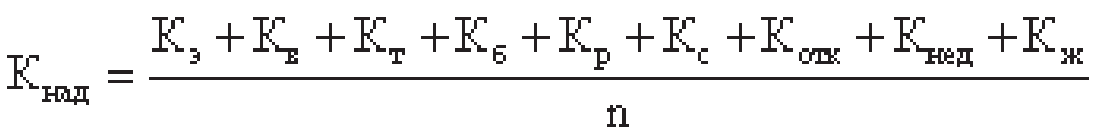 где n - число показателей, учтенных в числителе.11. Общий	показатель	надежности	систем 	теплоснабжения	поселения, городского округа (при наличии нескольких систем теплоснабжения) определяется: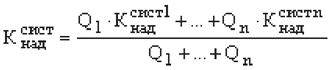 Q1,   Qn     -   расчетные  тепловые   нагрузки	потребителей   отдельных   систем теплоснабжения.Расчет показателей надежности системы теплоснабжения производится исходя из показателей надежности структурных элементов системы теплоснабжения и внешних систем электро-, водо-, топливоснабжения источников тепловой энергии по данным, предоставленным теплоснабжающей организацией.Таблица  Расчет коэффициента надежности системы теплоснабженияВ зависимости от полученных показателей надежности системы теплоснабжения с точки зрения надежности могут быть оценены как:- высоконадежные - более 0,9;- надежные - 0,75 - 0,89;- малонадежные - 0,5 - 0,74;- ненадежные - менее 0,5.Данная система теплоснабжения может быть оценена как надежная.обоснование метода и результатов обработки данных по восстановлениям отказавших участков тепловых сетей (участков тепловых сетей, на которых произошли аварийные ситуации), среднего времени восстановления отказавших участков тепловых сетей в каждой системе теплоснабженияПерспективный показатель надежности Рч, определяемый числом нарушений в подаче тепловой энергии, за отопительный период в расчете на единицу объема тепловой мощности и длины тепловой сети ресурсоснабжающей организации, исчисляется по формуле:Рч = Мо / L,где: Мо – число нарушений в подаче тепловой энергии по договорам с потребителями товаров и услуг в течение отопительного сезона расчетного периода регулирования согласно данным, подготовленным ресурсоснабжающей организацией;L – произведение суммарной тепловой нагрузки по всем договорам с потребителями товаров и услуг данной организации (в Гкал – в отсутствие нагрузки принимается равной 1) и суммарной протяженности линий тепловой сети (в км – в отсутствие тепловой сети принимается равной 1) данной регулируемой организации.С учетом существующего значения показателя надежности систем теплоснабжения указанных организаций, определяемого числом нарушений в подаче тепловой энергии, а также реализации мероприятий, направленных на поддержание уровня надежности, предусмотренных схемой теплоснабжения, перспективный показатель надежности, определяемый числом нарушений в подаче тепловой энергии, принимается равным – 0,04.обоснование результатов оценки вероятности отказа (аварийной ситуации) и безотказной (безаварийной) работы системы теплоснабжения по отношению к потребителям, присоединенным к магистральным и распределительным теплопроводамПерспективные показатели надежностиОбщий показатель надежности системы теплоснабжения МО составил 0,77.Таблица  Расчет коэффициента надежности системы теплоснабженияобоснование результатов оценки коэффициентов готовности теплопроводов к несению тепловой нагрузкиПри условии реализации мероприятий по реконструкции тепловых сетей, прогнозные показатели готовности систем теплоснабжения к безотказным поставкам тепловой энергии не будут превышать установленный в СП 124.13330.2012 Тепловые сети. Актуализированная редакция СНиП 41-02-2003 норматив - 0,97. Приведенная продолжительность прекращения подачи тепловой энергии по состоянию на 2019 год  составляет 0,85.обоснование результатов оценки недоотпуска тепловой энергии по причине отказов (аварийных ситуаций) и простоев тепловых сетей и источников тепловой энергииПриведенный объем годового недоотпуска тепла в результате нарушений в подаче тепловой энергии по состоянию на 2019 год составляет 1,65% от годового отпуска тепловой энергии на нужды отопления, вентиляции и горячего водоснабжения совокупного потребителя (при этом нарушениями в подаче тепловой энергии, считается необеспечение необходимых параметров качества теплоносителей, поддерживаемых на границе раздела тепловых сетей в соответствии с договорными условиями). Ожидаемая динамика изменения показателя при условии реализации мероприятий, учтенных Схемой, приведена в таблице ниже.Таблица  Ожидаемая динамика изменения показателяПоказатель является замещающим фактором по отношению к коэффициенту аварийности, который учитывает суммарное количество повреждений в сети вне зависимости от времени отключения потребительских систем (без учета сокращения фактического времени отключения системы теплоснабжения за счет использования резервных и временных линий подачи тепла и т.д.).Глава 12. Обоснование инвестиций в строительство, реконструкцию, техническое перевооружение и (или) модернизациюоценка финансовых потребностей для осуществления строительства, реконструкции и технического перевооружения источников тепловой энергии и тепловых сетейИзнос тепловых сетей Артемьевского сельского поселения составляет 100%. К замене подлежат все участки тепловой сети общей протяженность 0,8 км и 2,904 км.Оценочнаястоимость замены трубопроводов (в соответствие  НЦС 81-02-13-2017. Сборник 13. Наружные тепловые сети) составляет 18898,4 тыс. рублей.В 2026 году планируется завершение реконструкции существующей котельной д. Столбищи: замена сетевой и подпиточной насосной группызамена котлоагрегатов с приведением мощности к подключенной нагрузке (замена котлов Факел на котлы с высоким КПД, горелками с плавной регулировкой мощности и с системой розжига)замена системы ХВОустановка частотных преобразователей на электродвигателиустановка коммерческого узла учета тепловой энергиикапитальный ремонт кровлизамена электрической проводки котельной.В 2026 году планируется завершение реконструкции существующей котельной д. Емишево:замена сетевой и подпиточной насосной группы, замена котлоагрегатов с приведением мощности к подключенной нагрузке (замена котлов Факел на котлы с высоким КПД, с горелками с плавной регулировкой мощности и с системой розжига),замена системы ХВО,установка частотных преобразователей на электродвигатели,установка коммерческого узла учета тепловой энергии,капитальный ремонт кровлизамена эл.проводки котельнойзамена бака аккамулятора.Оценочнаястоимость реконструкции котельных приведена в таблице ниже.Таблица Оценочнаястоимость реконструкции котельныхВ ходе реконструкции котельных необходимо осуществить установку приборов учета на котельной вд. Емишево и на котельной в д. Столбищи.Планы по установке ПУ приведены в таблице ниже.Таблица  Планы по установке ПУобоснованные предложения по источникам инвестиций, обеспечивающих финансовые потребности для осуществления строительства, реконструкции, технического перевооружения и (или) модернизации источников тепловой энергии и тепловых сетейФинансирование мероприятий по строительству, реконструкции и техническому перевооружению тепловых сетей может осуществляться из двух основных групп источников: бюджетных и внебюджетных.Финансирование мероприятий по строительству, реконструкции и техническому перевооружению тепловых сетей и источников тепловой энергии предполагается осуществлять за счет бюджетных средств.Бюджетное финансирование указанных проектов осуществляется из бюджета Российской Федерации, бюджетов субъектов Российской Федерации и местных бюджетов в соответствии с Бюджетным кодексом РФ и другими нормативно правовыми актами. Дополнительная государственная поддержка может быть оказана в соответствии с законодательством о государственной поддержке инвестиционной деятельности, в том числе при реализации мероприятий по энергосбережению и повышению энергетической эффективности.Внебюджетное финансирование осуществляется за счет собственных средств теплоснабжающих и теплосетевых предприятий, состоящих из прибыли и амортизационных отчислений.В соответствии с действующим законодательством и по согласованию с органами тарифного регулирования в тарифы теплоснабжающих и теплосетевых организаций может включаться инвестиционная составляющая, необходимая для реализации указанных выше мероприятий.Собственные средства теплоснабжающих организацийПрибыль.Чистая прибыль предприятия – один из основных источников инвестиционных средств на предприятиях любой формы собственности.Амортизационные фонды.Амортизационный фонд – это денежные средства, накопленные за счет амортизационных отчислений основных средств (основных фондов) и предназначенные для восстановления изношенных основных средств и приобретения новых. Создание амортизационных фондов и их использование в качестве источников инвестиций связано с рядом сложностей. Во-первых, денежные средства в виде выручки поступают общей суммой, не выделяя отдельно амортизацию и другие её составляющие, такие как прибыль или различные элементы затрат. Таким образом, предприятие использует все поступающие средства по собственному усмотрению, без учета целевого назначения. Однако осуществление инвестиций требует значительных единовременных денежных вложений. С другой стороны, создание амортизационного фонда на предприятии может оказаться экономически нецелесообразным, так как это требует отвлечения из оборота денежных средств, которые зачастую являются дефицитным активом.В современной отечественной практике амортизация не играет существенной роли в техническом перевооружении и модернизации фирм, вследствие того, что этот фонд на поверку является чисто учетным, «бумажным». Наличие этого фонда не означает наличия оборотных средств, прежде всего денежных, которые могут быть инвестированы в новое оборудование и новые технологии.В этой связи встаёт вопрос стимулирования предприятий в использовании амортизации не только как инструмента возмещения затрат на приобретение основных средств, но и как источника технической модернизации.Этого можно достичь лишь при создании целевых фондов денежных средств. Коммерческий хозяйствующий субъект должен быть экономически заинтересован в накоплении фонда денежных средств в качестве источника финансирования технической модернизации. Необходим механизм стимулирования предприятий по созданию фондов для финансирования обновления материально-технической базы.Инвестиционные составляющие в тарифах на тепловую энергию.В соответствии с Федеральным законом от 27.07.2010 №190-ФЗ «О теплоснабжении», органы исполнительной власти субъектов Российской Федерации в области государственного регулирования цен (тарифов) устанавливают следующие тарифы:- тарифы на тепловую энергию (мощность), производимую в режиме комбинированной выработки электрической и тепловой энергии источниками тепловой энергии с установленной генерирующей мощностью производства электрической энергии 25 мегаватт и более;- тарифы на тепловую энергию (мощность), поставляемую теплоснабжающими организациями потребителям, а также тарифы на тепловую энергию (мощность), поставляемую теплоснабжающими организациями другим теплоснабжающим организациям;- тарифы на теплоноситель, поставляемый теплоснабжающими организациями потребителям, другим теплоснабжающим организациям;- тарифы на услуги по передаче тепловой энергии, теплоносителя;- плата за услуги по поддержанию резервной тепловой мощности при отсутствии потребления тепловой энергии;- плата за подключение к системе теплоснабжения.В соответствии с частью 2 статьи 23 указанного закона «…Развитие системы теплоснабжения поселения или городского округа осуществляется на основании схемы теплоснабжения, которая должна соответствовать документам территориального планирования поселения или городского округа, в том числе схеме планируемого размещения объектов теплоснабжения в границах поселения или городского округа…».Согласно части 4 этой же статьи «…Реализация включенных в схему теплоснабжения мероприятий по развитию системы теплоснабжения осуществляется в соответствии с инвестиционными программами теплоснабжающих или теплосетевых организаций и организаций, владеющих источниками тепловой энергии, утвержденными уполномоченными органами в порядке, установленном правилами согласования и утверждения инвестиционных программ в сфере теплоснабжения, утвержденными Правительством Российской Федерации…».Важное положение установлено также частью 8 статьи 10 указанного закона которая регламентирует возможное увеличение тарифов, обусловленное необходимостью возмещения затрат на реализацию инвестиционных программ теплоснабжающих организаций.В этом случае решение об установлении для теплоснабжающих организаций или теплосетевых организаций тарифов на уровне выше установленного предельного максимального уровня может приниматься органом исполнительной власти субъекта Российской Федерации в области государственного регулирования цен (тарифов) самостоятельно, без согласования с Федеральной службой по тарифам.В соответствии с постановлением Правительства РФ от 16 апреля 2012 г. №307 «О порядке подключения к системам теплоснабжения и о внесении изменений в некоторые акты правительства РФ»: подключение к системам теплоснабжения осуществляется на основании договора о подключении к системам теплоснабжения (далее-договор о подключении).По договору о подключении исполнитель (теплоснабжающая или теплосетевая организация, владеющая на праве собственности или ином законном основании тепловыми сетями и (или) источниками тепловой энергии, к которым непосредственно или через тепловые сети и (или) источники тепловой энергии иных лиц осуществляется подключение) обязуется осуществить подключение, а заявитель (лицо, имеющее намерение подключить объект к системе теплоснабжения, а также теплоснабжающая или теплосетевая организация) обязуется выполнить действия по подготовке объекта к подключению и оплатить услуги по подключению.В соответствии с правилами заключения и исполнения публичных договоров о подключении к системам коммунальной инфраструктуры (утв. Постановлением Правительства РФ от 9 июня 2007 г. №360) размер платы за подключение определяется следующим образом:1) если в утвержденную в установленном порядке инвестиционную программу организации коммунального комплекса - исполнителя по договору о подключении (далее - инвестиционная программа исполнителя) включены мероприятия по увеличению мощности и (или) пропускной способности сети инженерно-технического обеспечения, к которой будет подключаться объект капитального строительства, и установлены тарифы на подключение к системе коммунальной инфраструктуры вновь создаваемых (реконструируемых) объектов капитального строительства (далее - тариф на подключение), размер платы за подключение определяется расчетным путем как произведение заявленной нагрузки объекта капитального строительства (увеличения потребляемой нагрузки - для реконструируемого объекта капитального строительства) и тарифа на подключение. При включении мероприятий по увеличению мощности и (или) пропускной способности сети инженерно-технического обеспечения в утвержденную инвестиционную программу исполнителя, но в случае отсутствия на дату обращения заказчика утвержденных в установленном порядке тарифов на подключение, заключение договора о подключении откладывается до момента установления указанных тарифов;2) при отсутствии утвержденной инвестиционной программы исполнителя или отсутствии в утвержденной инвестиционной программе исполнителя мероприятий по увеличению мощности и (или) пропускной способности сети инженерно-технического обеспечения, к которой будет подключаться объект капитального строительства, обязательства по сооружению необходимых для подключения объектов инженерно-технической инфраструктуры, не связанному с фактическим присоединением указанных объектов к существующим сетям инженерно-технического обеспечения в рамках договора о подключении, могут быть исполнены заказчиком самостоятельно. В этом случае исполнитель выполняет работы по фактическому присоединению сооруженных заказчиком объектов к существующим сетям инженерно-технического обеспечения, а плата за подключение не взимается;3) если для подключения объекта капитального строительства к сети инженерно-технического обеспечения не требуется проведения мероприятий по увеличению мощности и (или) пропускной способности этой сети, плата за подключение не взимается.Плата за работы по присоединению внутриплощадочных или внутридомовых сетей построенного (реконструированного) объекта капитального строительства в точке подключения к сетям инженерно-технического обеспечения в состав платы за подключение не включается. Указанные работы могут осуществляться на основании отдельного договора, заключаемого заказчиком и исполнителем, либо в договоре о подключении должно быть определено, на какую из сторон возлагается обязанность по их выполнению. В случае если выполнение этих работ возложено на исполнителя, размер платы за эти работы определяется соглашением сторон.В обязанность исполнителя входит:- осуществить действия по созданию (реконструкции) систем коммунальной инфраструктуры до точек подключения на границе земельного участка, а также по подготовке сетей инженерно-технического обеспечения к подключению объекта капитального строительства и подаче ресурсов не позднее установленной договором о подключении даты подключения (за исключением случаев, предусмотренных п.2).В обязанность заявителя входит:- выполнить установленные в договоре о подключении условия подготовки внутриплощадочных и внутридомовых сетей и оборудования объектов капитального строительства к подключению (условия подключения).В соответствии с Правилами определения и предоставления технических условий подключения объекта капитального строительства к сетям инженерно-технического обеспечения (утв. постановлением Правительства РФ от 13 февраля 2006 г. №83):Точка подключения – место соединения сетей инженерно-технического обеспечения с устройствами и сооружениями, необходимыми для присоединения строящегося (реконструируемого) объекта капитального строительства к системам теплоснабжения)В соответствии с основами ценообразования в сфере теплоснабжения (утв. Постановлением Правительства РФ от 22 октября 2012 г. №1075):- В случае если подключаемая тепловая нагрузка не превышает 0,1 Гкал/ч, плата за подключение устанавливается равной 550 рублям.- В случае если подключаемая тепловая нагрузка более 0,1 Гкал/ч и не превышает 1,5 Гкал/ч, в состав платы за подключение, устанавливаемой органом регулирования с учетом подключаемой тепловой нагрузки, включаются средства для компенсации регулируемой организации расходов на проведение мероприятий по подключению объекта капитального строительства потребителя, в том числе застройщика, расходов на создание (реконструкцию) тепловых сетей от существующих тепловых сетей или источников тепловой энергии до точки подключения объекта капитального строительства потребителя, а также налог на прибыль, определяемый в соответствии с налоговым законодательством.- Стоимость мероприятий, включаемых в состав платы за подключение, определяется в соответствии с методическими указаниями и не превышает укрупненные сметные нормативы для объектов непроизводственной сферы и инженерной инфраструктуры. Плата за подключение дифференцируется в соответствии с методическими указаниями, в том числе в соответствии с типом прокладки тепловых сетей (подземная (канальная и бесканальная) и надземная (наземная)).- При отсутствии технической возможности подключения к системе теплоснабжения плата за подключение для потребителя, суммарная подключаемая тепловая нагрузка которого превышает 1,5 Гкал/ч суммарной установленной тепловой мощности системы теплоснабжения, к которой осуществляется подключение, устанавливается в индивидуальном порядке.- В размер платы за подключение, устанавливаемой в индивидуальном порядке, включаются средства для компенсации регулируемой организации:а) расходов на проведение мероприятий по подключению объекта капитального строительства потребителя, в том числе - застройщика;б) расходов на создание (реконструкцию) тепловых сетей от существующих тепловых сетей или источников тепловой энергии до точки подключения объекта капитального строительства потребителя, рассчитанных в соответствии со сметной стоимостью создания (реконструкции) соответствующих тепловых сетей;в) расходов на создание (реконструкцию) источников тепловой энергии и (или) развитие существующих источников тепловой энергии и (или) тепловых сетей, необходимых для создания технической возможности такого подключения, в том числе в соответствии со сметной стоимостью создания (реконструкции, модернизации) соответствующих тепловых сетей и источников тепловой энергии;г) налога на прибыль, определяемого в соответствии с налоговым законодательством.- Стоимость мероприятий, включаемых в состав платы за подключение, устанавливаемой в индивидуальном порядке, не превышает укрупненные сметные нормативы для объектов непроизводственной сферы и инженерной инфраструктуры.Концессионное соглашениеМуниципальное образование Тутаевский муниципальный район планирует заключить концессионное соглашение в отношении объектов теплоснабжения Тутаевского муниципального района2022 года.Задание и основные мероприятия по Созданию Объекта соглашения1. Цели Концессионного соглашения:снижение затрат, связанных с выработкой и транспортировкой тепловой энергии;повышение эффективности производства тепловой энергии и поставки её Потребителям;снижение себестоимости, поставляемой Потребителям тепловой энергии.2. Концессионер обязан осуществить следующие основные мероприятия по Созданию Объекта соглашения:Таблица  Основные мероприятия по Концессионному соглашениюТаблица  Стоимость и источники финансированиярасчеты экономической эффективности инвестицийВыбор перспективных вариантов развития и реконструкции систем теплоснабжения определялся исходя из эффективности капитальных вложений. В рассматриваемых вариантах предполагается использование существующих тепловых сетей (для отопления и горячего водоснабжения с их необходимой реконструкцией или развитием), а также строительство новых тепловых источников для обеспечения тепловой энергией перспективных тепловых нагрузок.Расчёт показателей эффективности производится в т.ч. на основании тарифной документации. расчеты  ценовых (тарифных) последствий для потребителей при реализации программ строительства, реконструкции, технического перевооружения и (или) модернизации систем теплоснабженияТарифы на тепловую энергию, поставляемую МУП ТМР «ТутаевТеплоЭнерго» потребителям Артемьевского сельского поселения представлены в таблице ниже.Таблица  Тарифы на тепловую энергию и ГВССогласно Прогнозу долгосрочного социально – экономического развития Российской Федерации на период до 2030 года, разработанного Минэкономразвития России рост тарифов на товары (услуги) инфраструктурных компаний для населения и тарифов на услуги организаций ЖКХ в 2016-2030 гг. может происходить по трем вариантам:Таблица  Прогноз тарифов в %Прогноз тарифов на тепловую энергию, поставляемуюМУП ТМР «ТутаевТеплоЭнерго» представлен в таблице ниже.Таблица  Прогноз тарифов на тепловую энергиюГлава 13. Индикаторы развития систем теплоснабжения поселения, городского округа, города федерального значенияколичество прекращений подачи тепловой энергии, теплоносителя в результате технологических нарушений на тепловых сетяхВ д. Столбищи аварийных отключений потребителей за 2014-2021 года не происходило.В д. Емишево происходило по 3 ремонта в год за 2014-2017 годы (разрыв секций котлов). За 2018-2021 годы отключений не было.количество прекращений подачи тепловой энергии, теплоносителя в результате технологических нарушений на источниках тепловой энергииВ д. Столбищи аварийных отключений потребителей за 2014-2021 года не происходило.В д. Емишево происходило по 3 ремонта в год за 2014-2017 годы (разрыв секций котлов). За 2018-2021 годы отключений не было.удельный расход  условного топлива на единицу тепловой энергии, отпускаемой с коллекторов источников тепловой энергии (отдельно для тепловых электрических станций и котельных)Показатели, установленные в экспертном заключении при тарифном регулировании.Таблица  Показатели установленные в экспертном заключении при тарифном регулированииФактические показатели, при тарифном регулировании на 2021 год.Таблица Фактические показатели, при тарифном регулированииотношение величины технологических потерь тепловой энергии, теплоносителя  материальной характеристике тепловой сетиДанные отсутствуют.коэффициент использования установленной тепловой мощностиТаблица  Параметры котельныхудельная материальная характеристика тепловых сетей, приведенная к расчетной тепловой нагрузкеДанные отсутствуют.доля тепловой энергии, выработанной в комбинированном режиме (как отношение величины тепловой энергии, отпущенной из отборов турбоагрегатов, к общей величине выработанной тепловой энергии в границах поселения, городского округа, города федерального значения)Источники комбинированной выработки тепловой и электрической энергии отсутствуют.удельный расход условного топлива на отпуск электрической энергииИсточники комбинированной выработки тепловой и электрической энергии отсутствуют.коэффициент использования теплоты топлива (только для источников тепловой энергии, функционирующих в режиме комбинированной выработки электрической и тепловой энергии)Источники комбинированной выработки тепловой и электрической энергии отсутствуют.доля отпуска тепловой энергии, осуществляемого потребителям по приборам учета, в общем объеме отпущенной тепловой энергииПриборы учета тепловой энергии на источниках МУП ТМР «ТутаевТеплоЭнерго» отсутствуют. Доля отпуска составляет0 %.средневзвешенный (по материальной характеристике) срок эксплуатации тепловых сетей (для каждой системы теплоснабжения)Данные отсутствуют.отношение материальной характеристики тепловых сетей, реконструированных за год, к общей материальной характеристике тепловых сетей (фактическое значение за отчетный период и прогноз изменения при реализации проектов, указанных в утвержденной схеме теплоснабжения) (для каждой системы теплоснабжения, а также для поселения, городского округа, города федерального значения)Реконструированных сетей за предыдущий год не было.отношение установленной тепловой мощности оборудования источников тепловой энергии, реконструированного за год, к общей установленной тепловой мощности источников тепловой энергии (фактическое значение за отчетный период и прогноз изменения при реализации проектов, указанных в утвержденной схеме теплоснабжения) (для поселения, городского округа, города федерального значения)Реконструированных источников за предыдущий год не было.отсутствие зафиксированных фактов нарушения антимонопольного законодательства (выданных предупреждений, предписаний), а также отсутствие применения санкций, предусмотренных Кодексом Российской Федерации об административных правонарушениях, за нарушение законодательства Российской Федерации в сфере теплоснабжения, антимонопольного законодательства Российской Федерации, законодательства Российской Федерации о естественных монополияхФакты нарушения антимонопольного законодательства не зафиксированыГлава 14. Ценовые (тарифные) последствиятарифно-балансовые расчетные модели теплоснабжения потребителей по каждой системе теплоснабженияТаблица  Тарифы на тепловую энергию, ГВССогласно Прогнозу долгосрочного социально – экономического развития Российской Федерации на период до 2030 года, разработанного Минэкономразвития России рост тарифов на товары (услуги) инфраструктурных компаний для населения и тарифов на услуги организаций ЖКХ в 2016-2030 гг. может происходить по трем вариантам:Таблица  Прогноз тарифов в %Прогноз тарифов на тепловую энергию, поставляемую МУП ТМР «ТутаевТеплоЭнерго» представлен в таблице ниже.Таблица  Прогноз тарифов на тепловую энергиютарифно-балансовые расчетные модели теплоснабжения потребителей по каждой единой теплоснабжающей организацииТарифно-балансовые расчетные модели теплоснабжения потребителей по каждой единой теплоснабжающей организации представлены в пункте «а» Главы 14. результаты оценки ценовых (тарифных) последствий реализации проектов схемытеплоснабжения на основании разработанных тарифно-балансовых моделейТаблица  Прогноз тарифов на тепловую энергиюГлава 15.Реестр единых теплоснабжающих организацийреестр систем теплоснабжения, содержащий перечень теплоснабжающих организаций, действующих в каждой системе теплоснабжения, расположенных в границах поселения, городского округа, города федерального значенияМУП ТМР "ТТЭ" ИНН 7611026862, ОГРН 1197627012593 зарегистрировано 24.05.2019 в регионе Ярославская Область по адресу: 152300, Ярославская обл, город Тутаев, район Тутаевский, улица Пролетарская, дом 30Зонами деятельности единой теплоснабжающей организацией МУП ТМР «ТутаевТеплоЭнерго» в границах Артемьевского сельского поселения являются:Таблица  Зоны деятельности ЕТОреестр единых теплоснабжающих организаций, содержащий перечень систем теплоснабжения, входящих в состав единой теплоснабжающей организацииВ границах Артемьевского сельского поселения присутствует одна ЕТО - МУП ТМР «ТутаевТеплоЭнерго».основания, в том числе критерии, в соответствии с которыми теплоснабжающей организации присвоен статус единой теплоснабжающей организацииРешение по установлению единой теплоснабжающей организации осуществляется на основании критериев определения единой теплоснабжающей организации, установленных в правилах организации теплоснабжения, утверждаемых Правительством Российской Федерации.В соответствии с пунктом 28 статьи 2 Федерального закона от 27 июля 2010 г. № 190-ФЗ «О теплоснабжении» единая теплоснабжающая организация в системе теплоснабжения (далее - единая теплоснабжающая организация) - теплоснабжающая организация, которая определяется в схеме теплоснабжения федеральным органом исполнительной власти, уполномоченным Правительством Российской Федерации на реализацию государственной политики в сфере теплоснабжения (далее - федеральный орган исполнительной власти, уполномоченный на реализацию государственной политики в сфере теплоснабжения), или органом местного самоуправления на основании критериев и в порядке, которые установлены правилами организации теплоснабжения, утвержденными Правительством Российской Федерации.В соответствии со статьей 6 Федерального закона от 27 июля 2010 г. № 190-ФЗ «О теплоснабжении» к полномочиям органов местного самоуправления поселений, городских округов по организации теплоснабжения на соответствующих территориях относится утверждение схем теплоснабжения поселений, городских округов с численностью населения менее пятисот тысяч человек, в том числе определение единой теплоснабжающей организации.В соответствии с Правилами организации теплоснабжения в Российской Федерации, утвержденными постановлением Правительства Российской Федерации от 8 августа 2012 г.  №  808, определены следующие критерии и порядок определения единой теплоснабжающей организации:Статус единой теплоснабжающей организации присваивается теплоснабжающей и (или) теплосетевой организации решением федерального органа исполнительной власти (в отношении городов с населением 500 тысяч человек и более) или органа местного самоуправления (далее - уполномоченные органы) при утверждении схемы теплоснабжения поселения, городского округа.В проекте схемы теплоснабжения должны быть определены границы зон деятельности единой теплоснабжающей организации (организаций). Границы зоны (зон) деятельности единой теплоснабжающей организации (организаций) определяются границами системы теплоснабжения.В случае если на территории поселения, городского округа существуют несколько систем теплоснабжения, уполномоченные органы вправе:• определить единую теплоснабжающую организацию (организации) в каждой из систем теплоснабжения, расположенных в границах поселения, городского округа;• определить на несколько систем теплоснабжения единую теплоснабжающую организацию.Для присвоения организации статуса единой теплоснабжающей организации на территории поселения, городского округа лица, владеющие на праве собственности или ином законном основании источниками тепловой энергии и (или) тепловыми сетями, подают в уполномоченный орган заявку на присвоение организации статуса единой теплоснабжающей организации с указанием зоны ее деятельности.Критериями определения единой теплоснабжающей организации являются: • владение на праве собственности или ином законном основании источниками тепловой энергии с наибольшей рабочей тепловой мощностью и (или)  тепловыми сетями с наибольшей емкостью в границах зоны деятельности единой теплоснабжающей организации;• размер собственного капитала;• способность в лучшей мере обеспечить надежность теплоснабжения в соответствующей системе теплоснабжения. Для определения указанных критериев уполномоченный орган при разработке схемы теплоснабжения вправе запрашивать у теплоснабжающих и теплосетевых организаций соответствующие сведения.Способность в лучшей мере обеспечить надежность теплоснабжения в соответствующей системе теплоснабжения определяется наличием у организации технических возможностей и квалифицированного персонала по наладке, мониторингу, диспетчеризации, переключениям и оперативному управлению гидравлическими и температурными режимами системы теплоснабжения и обосновывается в схеме теплоснабжения.Единая теплоснабжающая организация при осуществлении своей деятельности обязана:• заключать и исполнять договоры теплоснабжения с любыми обратившимися к ней потребителями тепловой энергии, теплопотребляющие установки которых находятся в данной системе теплоснабжения при условии соблюдения указанными потребителями выданных им в соответствии с законодательством о градостроительной деятельности технических условий подключения к тепловым сетям; • заключать и исполнять договоры поставки тепловой энергии (мощности) и (или) теплоносителя в отношении объема тепловой нагрузки, распределенной в соответствии со схемой теплоснабжения;• заключать и исполнять договоры оказания услуг по передаче тепловой энергии, теплоносителя в объеме, необходимом для обеспечения теплоснабжения потребителей тепловой энергии с учетом потерь тепловой энергии, теплоносителя при их передаче.заявки теплоснабжающих организаций, поданные в рамках разработки проекта схемы теплоснабжения (при их наличии), на присвоение статуса единой теплоснабжающей организацииИнформация отсутствует.описание границ зон деятельности единой теплоснабжающей организации (организаций)Зонами деятельности единой теплоснабжающей организацией МУП ТМР «ТутаевТеплоЭнерго» в границах Артемьевского сельского поселения являются:Таблица  Зоны деятельности ЕТОГлава 16. Реестр мероприятий схемы теплоснабженияперечень мероприятий по строительству, реконструкции, техническому перевооружению и (или) модернизации источников тепловой энергииТаблица  Перечень мероприятий перечень мероприятий по строительству, реконструкции, техническому перевооружению и (или) модернизации тепловых сетей и сооружений на нихТаблица  Перечень мероприятий перечень мероприятий, обеспечивающих переход от открытых систем теплоснабжения (горячего водоснабжения) на закрытые системы горячего водоснабженияСистема теплоснабжения в д. Столбищи закрытого типа.Система теплоснабжения д. Емишево двухтрубная, закрытая.В связи с этим, перевод в закрытую систему не требуется.Глава 17. Замечания и предложения к проекту схемы теплоснабженияперечень всех замечаний и предложений, поступивших при разработке, утверждении и актуализации схемы теплоснабженияответы разработчиков проекта схемы теплоснабжения на замечания и предложенияВсе замечания учтены.перечень учтенных замечаний и предложений, а также реестр изменений, внесенных в разделы схемы теплоснабжения и главы обосновывающих материалов к схеме теплоснабженияВсе замечания учтены.Глава 18. Сводный том изменений, выполненных в доработанной и (или) актуализированной схеме теплоснабженияПрогнозы приростов объемов потребления тепловой энергии (мощности) и теплоносителя с разделением по видам потребления для каждого источника теплоснабжения представлены в таблицах ниже. Прогнозы приростов представлены в двух вариантах.Таблица  Перспективная тепловая нагрузка котельных (1 вариант) в актуализируемой Схеме Таблица  Перспективная тепловая нагрузка котельных (2 вариант) актуализируемой СхемеТаблица  Перспективная тепловая нагрузка котельных (1 вариант) в актуализированной СхемеТаблица  Перспективная тепловая нагрузка котельных (2 вариант) актуализированной СхемеТаблица  Перспективный балансПриложение №1. Термины и определения"зона действия системы теплоснабжения" - территория поселения, городского округа, города федерального значения или ее часть, границы которой устанавливаются по наиболее удаленным точкам подключения потребителей к тепловым сетям, входящим в систему теплоснабжения;"зона действия источника тепловой энергии" - территория поселения, городского округа, города федерального значения или ее часть, границы которой устанавливаются закрытыми секционирующими задвижками тепловой сети системы теплоснабжения;"установленная мощность источника тепловой энергии" - сумма номинальных тепловых мощностей всего принятого по актам ввода в эксплуатацию оборудования, предназначенного для отпуска тепловой энергии потребителям и для обеспечения собственных и хозяйственных нужд теплоснабжающей организации в отношении данного источника тепловой энергии;"располагаемая мощность источника тепловой энергии" - величина, равная установленной мощности источника тепловой энергии за вычетом объемов мощности, не реализуемых по техническим причинам, в том числе по причине снижения тепловой мощности оборудования в результате эксплуатации на продленном техническом ресурсе (снижение параметров пара перед турбиной, отсутствие рециркуляции в пиковых водогрейных котлоагрегатах и др.);"мощность источника тепловой энергии нетто" - величина, равная располагаемой мощностиисточника тепловой энергии за вычетом тепловой нагрузки на собственные и хозяйственные нуждытеплоснабжающей организации в отношении источника тепловой энергии;"теплосетевые объекты" - объекты, входящие в состав тепловой сети и обеспечивающиепередачу тепловой энергии от источника тепловой энергии до теплопотребляющих установокпотребителей тепловой энергии;"элемент территориального деления" - территория поселения, городского округа, городафедерального значения или ее часть, установленная по границам административно-территориальныхединиц;"расчетный элемент территориального деления" - территория поселения, городского округа,города федерального значения или ее часть, принятая для целей разработки схемы теплоснабжения внеизменяемых границах на весь срок действия схемы теплоснабжения;"местные виды топлива" - топливные ресурсы, использование которых потенциальновозможно в районах (территориях) их образования, производства, добычи (торф и продукты егопереработки, попутный газ, отходы деревообработки, отходы сельскохозяйственной деятельности,отходы производства и потребления, в том числе твердые коммунальные отходы, и иные видытопливных ресурсов), экономическая эффективность потребления которых ограничена районами(территориями) их происхождения; "расчетная тепловая нагрузка" - тепловая нагрузка, определяемая на основе данных офактическом отпуске тепловой энергии за полный отопительный период, предшествующий началуразработки схемы теплоснабжения, приведенная в соответствии с методическими указаниями поразработке схем теплоснабжения к расчетной температуре наружного воздуха;"базовый период" - год, предшествующий году разработки и утверждения первичной схемытеплоснабжения поселения, городского округа, города федерального значения;"базовый период актуализации" - год, предшествующий году, в котором подлежитутверждению актуализированная схема теплоснабжения поселения, городского округа, городафедерального значения;"мастер-план развития систем теплоснабжения поселения, городского округа, городафедерального значения" - раздел схемы теплоснабжения (актуализированной схемы теплоснабжения),содержащий описание сценариев развития теплоснабжения поселения, городского округа, городафедерального значения и обоснование выбора приоритетного сценария развития теплоснабженияпоселения, городского округа, города федерального значения;"энергетические характеристики тепловых сетей" - показатели, характеризующиеэнергетическую эффективность передачи тепловой энергии по тепловым сетям, включая потеритепловой энергии, расход электроэнергии на передачу тепловой энергии, расход теплоносителя напередачу тепловой энергии, потери теплоносителя, температуру теплоносителя;"топливный баланс" - документ, содержащий взаимосвязанные показатели количественногосоответствия необходимых для функционирования системы теплоснабжения поставок топливаразличных видов и их потребления источниками тепловой энергии в системе теплоснабжения,устанавливающий распределение топлива различных видов между источниками тепловой энергии всистеме теплоснабжения и позволяющий определить эффективность использования топлива при комбинированной выработке электрической и тепловой энергии;"электронная модель системы теплоснабжения поселения, городского округа, городафедерального значения" - документ в электронной форме, в котором представлена информация охарактеристиках систем теплоснабжения поселения, городского округа, города федеральногозначения;"материальная характеристика тепловой сети" - сумма произведений значений наружныхдиаметров трубопроводов отдельных участков тепловой сети и длины этих участков;"удельная материальная характеристика тепловой сети" - отношение материальнойхарактеристики тепловой сети к тепловой нагрузке потребителей, присоединенных к этой тепловойсети;"средневзвешенная плотность тепловой нагрузки" - отношение тепловой нагрузкипотребителей тепловой энергии к площади территории, на которой располагаются объектыпотребления тепловой энергии указанных потребителей, определяемое для каждого расчетногоэлемента территориального деления, зоны действия каждого источника тепловой энергии, каждойсистемы теплоснабжения и в целом по поселению, городскому округу, городу федерального значенияв соответствии с методическими указаниями по разработке схем теплоснабжения.(пп. "у" введен Постановлением Правительства РФ от 16.03.2019 N 276).Муниципальное казенное  учреждение «Центр управления жилищно-коммунальным комплексом Тутаевского муниципального района»Соков Артём ЕвгеньевичИП Калинин Денис АлександровичКалинин Денис Александрович №
п/пНаименование населенного пунктаНаличие централизованной системы теплоснабжения1Антифьево-2Артемьево-3База отдыха «Красный Октябрь»-4Баскаково-5Безмино-6Большое Титовское-7Ваулово д.-8Ваулово п.-9Ваулово с.-10Вышницы-11Голенищево-12Емишево+13Ерофеево-14Есюки-15Ефимово-16Ильинское-17Илькино-18Ионовское-19Калошино-20Каменка-21Клинцево-22Красинское-23Полуэктово-24Рождественное-25Рыково-26Сельцо-27Селюнино-28Столбищи+29Сущёво-30Кузилово-31Лазарцево-32Лукинское-33Лыкошино-34Малое Титовское-35Манцурово-36Мартыново-37Митинское-38Митюшино-39Мишаки-40Никифорово-41Николо-Эдома с. -42Новенькое-43Новоселки-44Олешково-45Омелино-46Осташево-47Парняково-48Парфёнково-49Пасынково-50Погост-51Подлесное-52Уварово-53Холм-54Щелково-55Шеломки-56Шуино-57Юдаково-№п/пНаименование населенного пунктаОбщая численность населения, чел.Численность населения, подключенная к централизованной системе1д. Столбищи4101862д. Емишево34171№п/пНаименование населенного пунктаОбщая численность населения, чел.Численность населения, подключенная к централизованной системе1д. Столбищи4101862д. Емишево34171Внутреннее обозначение  (наименование)Режим работыМощность, Гкал/час (т/час)Вид основного топливаГод ввода в эксплуатациюКПД, %Ква - 1,0 Гн (Факел-Г)водогрейный0,86Газ природный198985,15Ква - 1,0 Гн (Факел-Г)водогрейный0,86Газ природный201685,08Ква - 1,0 Гн (Факел-Г)водогрейный0,86Газ природный201295,23Ква - 1,0 Гн (Факел-Г)водогрейный0,86Газ природный201192,53Марка оборудованияМощность, кВтКоличествоГорелкиГорелкиГорелкиЛ1-Н -4Насосное и иное оборудованиеНасосное и иное оборудованиеНасосное и иное оборудованиеВентилятор1,14Дымосос - Д 9152Сетевой консольный насос К- 160/30301Сетевой консольный насос К- 160/30151Подпиточный насос - К 20/3041Перекачивающий насос К-20/3042Сетевой насос ГВС - К- 120/3042Перекачивающий насос ГВС - К- 45/307,52Подпиточный насос ГВС - К 20/3041Внутреннее обозначение  (наименование)Режим работыМощность, Гкал/час (т/час)Вид основного топливаГод ввода в эксплуатациюКПД, %Ква - 1,0 Гн (Факел-Г)водогрейный0,86Газ природный198983,51Ква - 1,0 Гн (Факел-Г)водогрейный0,86Газ природный198983,24Ква - 1,0 Гн (Факел-Г)водогрейный0,86Газ природный198983,64Ква - 1,0 Гн (Факел-Г)водогрейный0,86Газ природный198990,98Марка оборудованияМощность, кВтКоличествоГорелкиГорелкиГорелкиЛ1-Н -4Насосное и иное оборудованиеНасосное и иное оборудованиеНасосное и иное оборудованиеВентилятор1,14Дымосос - Д 8112Сетевой консольный насос К- 160/30301Сетевой консольный насос К- 55/30151Сетевой консольный насос К- 45/3041Подпиточный насос К-20/3042Перекачивающий насос  К- 20/3042Тип (марка)Производительность, Гкал/ч Установленная мощность, Гкал/чРасполагаемая мощность,  Гкал/ч на 01.05.2022Котельная д. СтолбищиКотельная д. СтолбищиКотельная д. СтолбищиКотельная д. СтолбищиФакел-1 (КВа-1,0Гн)0,860,860,68Факел-1 (КВа-1,0Гн)0,860,860,69Факел-1 (КВа-1,0Гн)0,860,860,69Факел-1 (КВа-1,0Гн)0,860,860,69ИТОГО 3,443,442,75Котельная д. ЕмишевоКотельная д. ЕмишевоКотельная д. ЕмишевоКотельная д. ЕмишевоФакел-1 (КВа-1,0Гн)0,860,860,68Факел-1 (КВа-1,0Гн)0,860,860,69Факел-1 (КВа-1,0Гн)0,860,860,69Факел-1 (КВа-1,0Гн)0,860,860,69ИТОГО 3,443,442,75№ п/пВид тепловой мощностиЕдиница измеренияНа 01.03.2022Котельная д. Столбищи Котельная д. Столбищи Котельная д. Столбищи Котельная д. Столбищи 1Тепловая мощность неттоГкал/час2,752Тепловая мощность на собственные и хозяйственные нуждыГкал/час0,00083Потребление тепловой энергии на собственные нужды%0,029Котельная д. Емишево Котельная д. Емишево Котельная д. Емишево Котельная д. Емишево 1Тепловая мощность неттоГкал/час2,752Тепловая мощность на собственные и хозяйственные нуждыГкал/час0,00033Потребление тепловой энергии на собственные нужды%0,010Тип (марка)Производительность, Гкал/ч Год ввода в эксплуатациюКотельная д. СтолбищиКотельная д. СтолбищиКотельная д. СтолбищиКва - 1,0 Гн (Факел-Г)0,861989Ква - 1,0 Гн (Факел-Г)0,862016Ква - 1,0 Гн (Факел-Г)0,862012Ква - 1,0 Гн (Факел-Г)0,862011Котельная д. ЕмишевоКотельная д. ЕмишевоКотельная д. ЕмишевоКва - 1,0 Гн (Факел-Г)0,861989Ква - 1,0 Гн (Факел-Г)0,861989Ква - 1,0 Гн (Факел-Г)0,861989Ква - 1,0 Гн (Факел-Г)0,861989Наименование источникаМарка котлоагрегатаКол-во часов работыдер. СтолбищиВодогрейный котелКва - 1,0 Гн (Факел-Г)5304дер. СтолбищиВодогрейный котелКва - 1,0 Гн (Факел-Г)резервныйдер. СтолбищиВодогрейный котелКва - 1,0 Гн (Факел-Г)5304дер. СтолбищиВодогрейный котелКва - 1,0 Гн (Факел-Г)5304дер. ЕмишевоВодогрейный котелКва - 1,0 Гн (Факел-Г)5304дер. ЕмишевоВодогрейный котелКва - 1,0 Гн (Факел-Г)резервныйдер. ЕмишевоВодогрейный котелКва - 1,0 Гн (Факел-Г)5304дер. ЕмишевоВодогрейный котелКва - 1,0 Гн (Факел-Г)5304Наименование источникаДавление в подающей магистрали, кгс /Давление в обратной магистрали, кгс /Котельная дер. Емишево4,03,6Котельная дер. Столбищи4,03,8НормативЕд. изм.2021 г.д. СтолбищиГкал/год792,12д. ЕмишевоГкал/год238,3ПоказательЕд. изм.Котельная д. СтолбищиКотельная д. ЕмишевоПотери тепловой энергии в сетяхтыс. Гкал/год779,064234,270Потери тепловой энергии в сетях%32,6521,1ПоказательЕд. изм.Котельная д. СтолбищиКотельная д. ЕмишевоПотери тепловой энергии в сетяхтыс. Гкал/год779,064234,270Потери тепловой энергии в сетях%32,6521,1ПоказательЕд. изм.Котельная д. СтолбищиКотельная д. ЕмишевоПотери тепловой энергии в сетяхтыс. Гкал/год786,09236,49Потери тепловой энергии в сетях%33,7522,15ПоказательЕд. изм.Котельная д. СтолбищиКотельная д. ЕмишевоПотери тепловой энергии в сетяхтыс. Гкал/год812,23244,34Потери тепловой энергии в сетях%32,4420,82Наименование источникаНаличие ПУ на источнике (+/-)Предлагаемый срок установкиКотельная д. Столбищи-2026Котельная д. Емишево-2026Наименование источникаПотребление тепловой энергии, Гкал/годПотребление тепловой энергии, Гкал/годПотребление тепловой энергии, Гкал/годНаименование источникаОтопительный периодНеотопительный периодВсего за годкотельная дер. Столбищи1670,54-1670,54котельная дер. Емишево909,51-909,51Итого2580,05-2580,052021 год ФАКТ2021 год ФАКТПоказательЕд. изм.Котельная дер. СтолбищиКотельная дер. ЕмишевоПроизводство тепловой энергииГкал/год2504,0921173,34Отпуск тепловой энергии в сетьГкал/год2482,7721153,85Расход тепловой энергии на хоз. нуждыГкал/год21,3219,49Потери тепловой энергии в сетяхГкал/год812,23244,34Потери тепловой энергии в сетях%32,4420,82Полезный отпускГкал/год1670,54909,51Наименование источникаПотребление тепловой энергии, Гкал/годПотребление тепловой энергии, Гкал/годПотребление тепловой энергии, Гкал/годНаименование источникаОтопительный периодНеотопительный периодВсего за годкотельная дер. Столбищи1521,946-1521,946котельная дер. Емишево812,131-812,131Итого2334,077-2334,077ПоказательЕд. изм.2020 год ФАКТ2020 год ФАКТПоказательЕд. изм.Котельная дер. СтолбищиКотельная дер. ЕмишевоПроизводство тепловой энергииГкал/год2328,6961067,491Отпуск тепловой энергии в сетьГкал/год2308,0361048,621Расход тепловой энергии на хоз. нуждыГкал/год20,6618,87Потери тепловой энергии в сетяхГкал/год786,09236,49Потери тепловой энергии в сетях%33,7522,15Полезный отпускГкал/год1521,946812,131Наименование источникаПотребление тепловой энергии, Гкал/годПотребление тепловой энергии, Гкал/годПотребление тепловой энергии, Гкал/годНаименование источникаОтопительный периодНеотопительный периодВсего за годкотельная дер. Столбищи1 603,745-1 603,745котельная дер. Емишево874,800-874,800Итого2 478,545-2 478,545ПоказательЕд. изм.2019 год ФАКТ2019 год ФАКТПоказательЕд. изм.Котельная дер. СтолбищиКотельная дер. ЕмишевоПроизводство тепловой энергииГкал/год2385,9851110,443Отпуск тепловой энергии в сетьГкал/год2382,8091109,07Расход тепловой энергии на хоз. нуждыГкал/год3,1761,373Потери тепловой энергии в сетяхГкал/год779,064234,270Потери тепловой энергии в сетях%32,6521,1Полезный отпускГкал/год1603,745874,800Наименование абонентаQ отоп.Q отоп.Q гвсQ гвсНаименование абонентаГкал (за отопительный периодГкал/чГкал (за отопительный периодГкал/чкотельная дер. Столбищикотельная дер. Столбищикотельная дер. Столбищикотельная дер. Столбищикотельная дер. СтолбищиДетский сад «Теремок»121,0810,028710,7690,0020Столбищинская общеобразовательная школа220,7810,058811,8570,0025Дом культуры119,7130,0342--Библиотека12,4010,0031--Медицинский пункт13,0430,00330,7100,0001ООО «Ростелеком»4,7200,0011--ФГУП «Почта России»6,1530,0016--ООО «Свобода»9,2520,00238,7110,0002ИП Тараканова12,9870,0033--ООО «Перспектива»144,1830,04053,9510,0006ООО «Чайка» магазин14,8220,00380,119-Население 762,8470,1972125,6450,0248Итого по котельнойдер. Столбищи1 441,9830,3779161,7620,0302котельная дер. Емишево котельная дер. Емишево котельная дер. Емишево котельная дер. Емишево котельная дер. Емишево АдминистрацияАртемьевского СП37,1630,0094--Детский сад «Елочка» -- (школа – дошкольная группа)  39,3840,0100--Емишевская общеобразовательная школа293,3440,050323,8000,0014Дом культуры68,6210,0170--Библиотека7,4190,0019--ООО «Ростелеком»5,0840,0013--СПК «Приволжье»20,9260,0054--Население362,5840,092816,4750,0028Итого по котельнойдер. Емишево834,5250,188140,2750,0042Наименование источникаПотребление тепловой энергии, Гкал/годПотребление тепловой энергии, Гкал/годПотребление тепловой энергии, Гкал/годНаименование источникаОтопительный периодНеотопительный периодВсего за годкотельная дер. Столбищи1670,54-1670,54котельная дер. Емишево909,51-909,51Итого2580,05-2580,05Наименование источникаПотребление тепловой энергии, Гкал/годПотребление тепловой энергии, Гкал/годПотребление тепловой энергии, Гкал/годНаименование источникаОтопительный периодНеотопительный периодВсего за годкотельная дер. Столбищи1521,946-1521,946котельная дер. Емишево812,131-812,131Итого2334,077-2334,077Наименование источникаПотребление тепловой энергии, Гкал/годПотребление тепловой энергии, Гкал/годПотребление тепловой энергии, Гкал/годНаименование источникаОтопительный периодНеотопительный периодВсего за годкотельная дер. Столбищи1 603,745-1 603,745котельная дер. Емишево874,800-874,800Итого2 478,545-2 478,5452021 год ФАКТ2021 год ФАКТПоказательЕд. изм.Котельная дер. СтолбищиКотельная дер. ЕмишевоПроизводство тепловой энергииГкал/год2504,0921173,34Отпуск тепловой энергии в сетьГкал/год2482,7721153,85Расход тепловой энергии на хоз. нуждыГкал/год21,3219,49Потери тепловой энергии в сетяхГкал/год812,23244,34Потери тепловой энергии в сетях%32,4420,82Полезный отпускГкал/год1670,54909,51месяцГкал на 1м2 общей площадиянварь0,0420февраль0,0368март0,0331апрель0,0208май0,0052октябрь0,0219ноябрь0,0290декабрь0,0370№ппВид коммунальных услугНорматив  на 1 чел в месяцНорматив  на 1 чел в месяцНорматив  на 1 чел в месяцНорматив  на 1 чел в месяц№ппВид коммунальных услугВсегов том числев том числе№ппВид коммунальных услугХВСГВСГВС№ппВид коммунальных услугм3м3м3Гкал1.Жилые дома с водоснабжением1.1.из водоразборных колонок                0,760,762.Жилые дома неканализованные:2.1.с водопроводом                          0,9130,9132.2.с водопроводом и сливом в яму           1,2171,2172.3.с водопроводом, ванной и сливом в яму   1,8251,8252.4.с водопроводом, водонагревателем и сливом в яму                            1,8251,8252.5.с водопроводом, водонагревателем, ванной и сливом в яму                   2,1292,1292.6.с водопроводом и баней2,7372,7373.Жилые дома с водопроводом и канализацией:3.1.без ванн                                2,1292,1293.2.с ваннами                               3,0423,0424.Жилые дома квартирного типа   с  водопроводом, канализацией и ваннами:4.1.с водонагревателями на твердом топливе4,5634,5634.2.с газовыми водонагревателями            7,9087,9085.Жилые дома квартирного типа с   централизованным горячим водоснабжением, водопроводом, канализацией:5.1.оборудованные ваннами 1500-1700мм       9,1255,873,2550,175.2.оборудованные душами и сидячими ваннами 7,9085,172,7380,145.3.оборудованные душами, мойками,   умывальниками       6,63,9542,6460,145.4.оборудованные мойками, умывальниками    3,652,1291,5210,086.Общежития с водопроводом и канализацией   2,1292,1297.Общежития с водопроводом, канализацией и централизованным горячим водоснабжением:7.1.без душевых                             3,0421,8251,2170,067.2.с общими душевыми                       4,5632,4332,130,117.3.с мойками, умывальниками и душами в каждой секции здания      6,0833,9532,130,117.4.с душами и сидячими ваннами             7,9085,172,7380,147.5.с душами и ваннами 1500-1700 мм         9,1255,873,2550,178.Вывоз ЖБО0,2Наименование показателя2021Котельная д. СтолбищиКотельная д. СтолбищиРасполагаемая мощность источника тепловой энергии Гкал/ч2,75Затраты тепловой мощности на собственные и хозяйственные нужды источника тепловой энергии, Гкал/час0,0008Потери мощности в тепловой сети, Гкал/час0,198Присоединенная тепловая нагрузка, в т.ч. Гкал/ч0,29Резерв (+)/ дефицит (-) тепловой мощности, Гкал/ч2,3Доля резерва, %82,2Котельная д. ЕмишевоКотельная д. ЕмишевоРасполагаемая мощность источника тепловой энергии Гкал/ч2,75Затраты тепловой мощности на собственные и хозяйственные нужды источника тепловой энергии, Гкал/час0,003Потери мощности в тепловой сети, Гкал/час0,059Присоединенная тепловая нагрузка, в т.ч. Гкал/ч0,15Резерв (+)/ дефицит (-) тепловой мощности, Гкал/ч2,538Доля резерва, %92,3Наименование показателя2021Котельная д. СтолбищиКотельная д. СтолбищиРасполагаемая мощность источника тепловой энергии Гкал/ч2,75Затраты тепловой мощности на собственные и хозяйственные нужды источника тепловой энергии, Гкал/час0,0008Потери мощности в тепловой сети, Гкал/час0,198Присоединенная тепловая нагрузка, в т.ч. Гкал/ч0,29Резерв (+)/ дефицит (-) тепловой мощности, Гкал/ч2,3Доля резерва, %82,2Котельная д. ЕмишевоКотельная д. ЕмишевоРасполагаемая мощность источника тепловой энергии Гкал/ч2,75Затраты тепловой мощности на собственные и хозяйственные нужды источника тепловой энергии, Гкал/час0,003Потери мощности в тепловой сети, Гкал/час0,059Присоединенная тепловая нагрузка, в т.ч. Гкал/ч0,15Резерв (+)/ дефицит (-) тепловой мощности, Гкал/ч2,538Доля резерва, %92,3№ п/пВид тепловой мощностиЕдиница измерения2021 годКотельная д. Столбищи Котельная д. Столбищи Котельная д. Столбищи Котельная д. Столбищи 1Тепловая мощность неттоГкал/час2,74Котельная д. Емишево Котельная д. Емишево Котельная д. Емишево Котельная д. Емишево 1Тепловая мощность неттоГкал/час2,74№ п/пДавление в подающем трубопроводеДавление в обратном трубопроводе14,0 кг/3,8 кг/-№ п/пДавление в подающем трубопроводеДавление в обратном трубопроводе14,0 кг/3,6 кг/-Наименование показателяСтолбищиЕмишевоОбъем потребления теплоносителя, м3/ч0,560,09Потребление теплоносителя на подпитку, м3/ч0,080,04Объем тепловых сетей, м35030Усредненный расход подпитки
м3/часМаксимальныйкратковременный расход
подпитки, м3/часДо 1,5До 4,0Наименование источника тепловой энергииВид топлива/назначениеПотребление топлива, тыс.м3, 2019 годПотребление топлива, тыс.м3, 2020 годКотельная д.СтолбищиОсновное топливо - газ природный412,392493,797Котельная д.СтолбищиРезервное отсутствует отсутствует Котельная д.ЕмишевоОсновное топливо - газ природный219,530278,934Котельная д.ЕмишевоРезервноеотсутствует отсутствует Наименование источника тепловой энергииВид топлива/назначениеКотельная д.СтолбищиОсновное топливо - газ природныйКотельная д.СтолбищиРезервноеКотельная д.ЕмишевоОсновное топливо - газ природныйКотельная д.ЕмишевоРезервное№Наименование показателяЕд. изм.Фактически1Производство тепловой энергии источниками (на отпуск), всегоГкал74 764,559в т.ч.в т.ч.в т.ч.1.1тепловыми электростанциямиГкал1.2блок-станциямиГкал1.3котельными (котлами)Гкал74 764,559в т.ч.в т.ч.в т.ч.1.3.1электрокотельнымиГкал1.4с использованием возобновляемых и(или) вторичных энергетических ресурсовГкалв т.ч.в т.ч.в т.ч.1.4.1теплоутилизационными установкамиГкал2Расход тепловой энергии на собственные технологические нужды источников (за исключением тепловой, затраченной на производство электрической энергии)Гкал2 538,9103Поступление тепловой энергии от других организацийГкал4Потери тепловой энергии в тепловых сетяхГкал12 246,6305Полезный отпуск тепловой энергии, всегоГкал59 979,019в т.ч.в т.ч.в т.ч.5.1собственное потребление организацииГкал5.2отпуск потребителям (продажа), всегоГкал59 979,019в т.ч.в т.ч.в т.ч.5.2.1населениюГкал52 241,9595.2.2хозяйствующим субъектам, всегоГкал7 737,060в т.ч.в т.ч.в т.ч.5.2.2.1бюджетным организациям всех уровнейГкал6 426,6666Установленная мощность тепловаяГкал/час53,797Располагаемая мощность тепловаяГкал/час45,508Расход воды на технологические цели при производстве тепловой энергиикуб. м150 821,1099Расход воды на технологические цели при передаче тепловой энергиикуб. м10Расход электроэнергии на технологические цели при производстве тепловой энергиитыс. кВт ч2 713,3711Расход электроэнергии на технологические цели при передаче тепловой энергиитыс. кВт ч12Расход электроэнергии электрокотламит у.т.13Объем передачи тепловой энергии по тепловым сетямГкал72 225,64914Объём тепловых сетейкуб. м989,96115Протяженность тепловых сетей**км25,54216Потери тепловой энергии в тепловых сетях, утвержденные уполномоченным органом Гкал12 860,20№Наименование показателяЕд. изм.Фактически1Производство тепловой энергии источниками (на отпуск), всегоГкал74 764,559в т.ч.в т.ч.в т.ч.1.1тепловыми электростанциямиГкал1.2блок-станциямиГкал1.3котельными (котлами)Гкал74 764,559в т.ч.в т.ч.в т.ч.1.3.1электрокотельнымиГкал1.4с использованием возобновляемых и(или) вторичных энергетических ресурсовГкалв т.ч.в т.ч.в т.ч.1.4.1теплоутилизационными установкамиГкал2Расход тепловой энергии на собственные технологические нужды источников (за исключением тепловой, затраченной на производство электрической энергии)Гкал2 538,9103Поступление тепловой энергии от других организацийГкал4Потери тепловой энергии в тепловых сетяхГкал12 246,6305Полезный отпуск тепловой энергии, всегоГкал59 979,019в т.ч.в т.ч.в т.ч.5.1собственное потребление организацииГкал5.2отпуск потребителям (продажа), всегоГкал59 979,019в т.ч.в т.ч.в т.ч.5.2.1населениюГкал52 241,9595.2.2хозяйствующим субъектам, всегоГкал7 737,060в т.ч.в т.ч.в т.ч.5.2.2.1бюджетным организациям всех уровнейГкал6 426,6666Установленная мощность тепловаяГкал/час53,797Располагаемая мощность тепловаяГкал/час45,508Расход воды на технологические цели при производстве тепловой энергиикуб. м150 821,1099Расход воды на технологические цели при передаче тепловой энергиикуб. м10Расход электроэнергии на технологические цели при производстве тепловой энергиитыс. кВт ч2 713,3711Расход электроэнергии на технологические цели при передаче тепловой энергиитыс. кВт ч12Расход электроэнергии электрокотламит у.т.13Объем передачи тепловой энергии по тепловым сетямГкал72 225,64914Объём тепловых сетейкуб. м989,96115Протяженность тепловых сетей**км25,54216Потери тепловой энергии в тепловых сетях, утвержденные уполномоченным органом Гкал12 860,20НаименованиеТарифы на тепловую энергию, на услуги по передаче тепловой энергии, теплоносителя, руб./Гкал  (без НДС)Тарифы на тепловую энергию, на услуги по передаче тепловой энергии, теплоносителя, руб./Гкал  (без НДС)Тарифы на тепловую энергию, на услуги по передаче тепловой энергии, теплоносителя, руб./Гкал  (без НДС)Тарифы на тепловую энергию, на услуги по передаче тепловой энергии, теплоносителя, руб./Гкал  (без НДС)Тарифы на тепловую энергию, на услуги по передаче тепловой энергии, теплоносителя, руб./Гкал  (без НДС)Тарифы на тепловую энергию, на услуги по передаче тепловой энергии, теплоносителя, руб./Гкал  (без НДС)Тарифы на тепловую энергию, на услуги по передаче тепловой энергии, теплоносителя, руб./Гкал  (без НДС)Тарифы на тепловую энергию, на услуги по передаче тепловой энергии, теплоносителя, руб./Гкал  (без НДС)Наименованиес 01.01.2016 по 30.06.2016с 01.07.2016 по 31.12.2016с 01.01.2017 по 30.06.2017 с 01.07.2017 по 12.31.2017с 01.01.2018 по 30.06.2018с 01.07.2018 по 31.12.2018с 01.01.2019 по 30.06.2019с 01.07.2019 по 24.10.2019Тарифы на тепловую энергиюТарифы на тепловую энергиюТарифы на тепловую энергиюТарифы на тепловую энергиюТарифы на тепловую энергиюТарифы на тепловую энергиюТарифы на тепловую энергиюТарифы на тепловую энергиюТарифы на тепловую энергиюМУП Тутаевского муниципального района «Тутаевские коммунальные системы» 1573,51706,641706,641777,491777,492460,262460,262230,4№ п/п.Наименование  коммунальных  услугТарифы  для  населения  (с  НДС) –первое  полугодиеЭкономически  обоснованные  тарифы  на  период  01.01. – 30.06. 2021 г.Экономически  обоснованные  тарифы  на  период  01.01. – 30.06. 2021 г.Экономически  обоснованные  тарифы  на  период 01.07. – 31.12. 2021 г.Экономически  обоснованные  тарифы  на  период 01.07. – 31.12. 2021 г.№ п/п.Наименование  коммунальных  услугТарифы  для  населения  (с  НДС) –первое  полугодиебез  НДСс  НДСбез  НДСс  НДС1Теплоснабжение  по  Артемьевскому  сельскому  поселению  (дер. Столбищи,дер. Емишево)1720,212032,32438,762099,542519,452021 год ФАКТ2021 год ФАКТПоказательЕд. изм.Котельная дер. СтолбищиКотельная дер. ЕмишевоПроизводство тепловой энергииГкал/год2504,0921173,34Отпуск тепловой энергии в сетьГкал/год2482,7721153,85Расход тепловой энергии на хоз. нуждыГкал/год21,3219,49Потери тепловой энергии в сетяхГкал/год812,23244,34Потери тепловой энергии в сетях%32,4420,82Полезный отпускГкал/год1670,54909,51Населенный пункт, очередьПлощадь участка, гаКоличество коттеджейОбщая площадь (всех домов)Населениек 2025 году (Согласно Генеральному плану)к 2025 году (Согласно Генеральному плану)к 2025 году (Согласно Генеральному плану)к 2025 году (Согласно Генеральному плану)к 2025 году (Согласно Генеральному плану)дер. Емишево1031372093дер. Столбищи20404800120дер. Осташево6,218216054Итого36,208916560414Наименование показателя202220232024202520262027202820292030-20332034-2037Котельная д. СтолбищиКотельная д. СтолбищиКотельная д. СтолбищиКотельная д. СтолбищиКотельная д. СтолбищиКотельная д. СтолбищиКотельная д. СтолбищиКотельная д. СтолбищиКотельная д. СтолбищиКотельная д. СтолбищиКотельная д. СтолбищиРасполагаемая мощность источника тепловой энергии Гкал/ч2,752,752,752,752,752,752,752,752,752,75Затраты тепловой мощности на собственные и хозяйственные нужды источника тепловой энергии, Гкал/час0,00080,00080,00080,00080,00080,00080,00080,00080,00080,0008Потери мощности в тепловой сети, Гкал/час0,1580,1380,1180,1180,1180,1180,1180,1180,1180,118Присоединенная тепловая нагрузка, в т.ч. Гкал/ч0,40840,48840,56840,64840,72840,80840,88840,88840,88840,8884Отопление0,3780,4480,5180,5880,6580,7280,7980,7980,7980,798Вентиляция0000000000ГВС0,03040,04040,05040,06040,07040,08040,09040,09040,09040,0904Резерв (+)/ дефицит (-) тепловой мощности, Гкал/ч2,22,12,12,01,91,81,71,71,71,7Доля резерва, %79,477,275,072,169,266,363,463,463,463,4Котельная д. ЕмишевоКотельная д. ЕмишевоКотельная д. ЕмишевоКотельная д. ЕмишевоКотельная д. ЕмишевоКотельная д. ЕмишевоКотельная д. ЕмишевоКотельная д. ЕмишевоКотельная д. ЕмишевоКотельная д. ЕмишевоКотельная д. ЕмишевоРасполагаемая мощность источника тепловой энергии Гкал/ч2,752,752,752,752,752,752,752,752,752,75Затраты тепловой мощности на собственные и хозяйственные нужды источника тепловой энергии, Гкал/час0,0030,0030,0030,0030,0030,0030,0030,0030,0030,003Потери мощности в тепловой сети, Гкал/час0,0590,0590,0590,0590,0590,0590,0590,0590,0590,059Присоединенная тепловая нагрузка, в т.ч. Гкал/ч0,40840,48840,56840,64840,72840,80840,88840,88840,88840,8884Отопление0,3780,3780,3780,3780,3780,3780,3780,3780,3780,378Вентиляция0000000000ГВС0,03040,03040,03040,03040,03040,03040,03040,03040,03040,0304Резерв (+)/ дефицит (-) тепловой мощности, Гкал/ч2,32,22,12,02,01,91,81,81,81,8Доля резерва, %82,980,077,174,271,368,365,465,465,465,4Наименование показателя202220232024202520262027202820292030-20332034-2037Котельная д. СтолбищиКотельная д. СтолбищиКотельная д. СтолбищиКотельная д. СтолбищиКотельная д. СтолбищиКотельная д. СтолбищиКотельная д. СтолбищиКотельная д. СтолбищиКотельная д. СтолбищиКотельная д. СтолбищиКотельная д. СтолбищиРасполагаемая мощность источника тепловой энергии Гкал/ч2,752,752,752,750,370,370,370,370,370,37Затраты тепловой мощности на собственные и хозяйственные нужды источника тепловой энергии, Гкал/час0,00080,00080,00080,00080,010,010,010,010,010,01Потери мощности в тепловой сети, Гкал/час0,1980,1980,1980,1980,030,030,030,030,030,03Присоединенная тепловая нагрузка, в т.ч. Гкал/ч0,290,290,290,290,30,30,30,30,30,3Резерв (+)/ дефицит (-) тепловой мощности, Гкал/ч2,32,32,32,30,030,030,030,030,030,03Доля резерва, %82,282,282,282,28,118,118,118,118,118,11Котельная д. ЕмишевоКотельная д. ЕмишевоКотельная д. ЕмишевоКотельная д. ЕмишевоКотельная д. ЕмишевоКотельная д. ЕмишевоКотельная д. ЕмишевоКотельная д. ЕмишевоКотельная д. ЕмишевоКотельная д. ЕмишевоКотельная д. ЕмишевоРасполагаемая мощность источника тепловой энергии Гкал/ч2,752,752,752,750,20,20,20,20,20,2Затраты тепловой мощности на собственные и хозяйственные нужды источника тепловой энергии, Гкал/час0,0030,0030,0030,0030,010,010,010,010,010,01Потери мощности в тепловой сети, Гкал/час0,0590,0590,0590,0590,020,020,020,020,020,02Присоединенная тепловая нагрузка, в т.ч. Гкал/ч0,150,150,150,150,160,160,160,160,160,16Резерв (+)/ дефицит (-) тепловой мощности, Гкал/ч2,5382,5382,5382,5380,010,010,010,010,010,01Доля резерва, %92,392,392,392,35,05,05,05,05,05,0№                 ппНаименование показателейЕд. измер.20222023202420252026202720282029203020312032-2037Котельная д. СтолбищиКотельная д. СтолбищиКотельная д. СтолбищиКотельная д. СтолбищиКотельная д. СтолбищиКотельная д. СтолбищиКотельная д. СтолбищиКотельная д. СтолбищиКотельная д. СтолбищиКотельная д. СтолбищиКотельная д. СтолбищиКотельная д. СтолбищиКотельная д. СтолбищиКотельная д. Столбищи1Производство тепловой энергииГкал2 334,92 334,92 334,92 334,92 334,92 334,92 334,92 334,92 334,92 334,92 334,92на собственные нужды котельнойГкал20,820,820,820,820,820,820,820,820,820,820,83Отпуск в сетьГкал2 314,12 314,12 314,12 314,12 314,12 314,12 314,12 314,12 314,12 314,12 314,14Потери в сетях%34,234,234,234,234,234,234,234,234,234,234,25Полезный отпуск тепловой энергииГкал1 521,91 521,91 521,91 521,91 521,91 521,91 521,91 521,91 521,91 521,91 521,96Расходы на топливокг у.т./Гкал213,4213,4213,4213,4213,4157,5157,5157,5157,5157,5157,57Электрическая энергия, в том числекВт*ч/Гкал70,070,070,070,070,028,028,028,028,028,028,0Котельная д. ЕмишевоКотельная д. ЕмишевоКотельная д. ЕмишевоКотельная д. ЕмишевоКотельная д. ЕмишевоКотельная д. ЕмишевоКотельная д. ЕмишевоКотельная д. ЕмишевоКотельная д. ЕмишевоКотельная д. ЕмишевоКотельная д. ЕмишевоКотельная д. ЕмишевоКотельная д. ЕмишевоКотельная д. Емишево1Производство тепловой энергииГкал1 069,41 069,41 069,41 069,41 069,41 069,41 069,41 069,41 069,41 069,41 069,42на собственные нужды котельнойГкал19,019,019,019,019,019,019,019,019,019,019,03Отпуск в сетьГкал1 050,41 050,41 050,41 050,41 050,41 050,41 050,41 050,41 050,41 050,41 050,44Потери в сетях%22,722,722,722,722,722,722,722,722,722,722,75Полезный отпуск тепловой энергииГкал812,1812,1812,1812,1812,1812,1812,1812,1812,1812,1812,16Расходы на топливокг у.т./Гкал265,5265,5265,5265,5265,5155,3155,3155,3155,3155,3155,37Электрическая энергия, в том числекВт*ч/Гкал74,374,374,374,374,328,028,028,028,028,028,0Наименование показателя2021Котельная д. СтолбищиКотельная д. СтолбищиРасполагаемая мощность источника тепловой энергии Гкал/ч2,75Затраты тепловой мощности на собственные и хозяйственные нужды источника тепловой энергии, Гкал/час0,0008Потери мощности в тепловой сети, Гкал/час0,198Присоединенная тепловая нагрузка, в т.ч. Гкал/ч0,29Резерв (+)/ дефицит (-) тепловой мощности, Гкал/ч2,3Доля резерва, %82,2Котельная д. ЕмишевоКотельная д. ЕмишевоРасполагаемая мощность источника тепловой энергии Гкал/ч2,75Затраты тепловой мощности на собственные и хозяйственные нужды источника тепловой энергии, Гкал/час0,003Потери мощности в тепловой сети, Гкал/час0,059Присоединенная тепловая нагрузка, в т.ч. Гкал/ч0,15Резерв (+)/ дефицит (-) тепловой мощности, Гкал/ч2,538Доля резерва, %92,3Наименование показателя202220232024202520262027202820292030-20332034-2037Котельная д. СтолбищиКотельная д. СтолбищиКотельная д. СтолбищиКотельная д. СтолбищиКотельная д. СтолбищиКотельная д. СтолбищиКотельная д. СтолбищиКотельная д. СтолбищиКотельная д. СтолбищиКотельная д. СтолбищиКотельная д. СтолбищиРасполагаемая мощность источника тепловой энергии Гкал/ч2,752,752,752,752,752,752,752,752,752,75Затраты тепловой мощности на собственные и хозяйственные нужды источника тепловой энергии, Гкал/час0,00080,00080,00080,00080,00080,00080,00080,00080,00080,0008Потери мощности в тепловой сети, Гкал/час0,1580,1380,1180,1180,1180,1180,1180,1180,1180,118Присоединенная тепловая нагрузка, в т.ч. Гкал/ч0,40840,48840,56840,64840,72840,80840,88840,88840,88840,8884Отопление0,3780,4480,5180,5880,6580,7280,7980,7980,7980,798Вентиляция0000000000ГВС0,03040,04040,05040,06040,07040,08040,09040,09040,09040,0904Резерв (+)/ дефицит (-) тепловой мощности, Гкал/ч2,22,12,12,01,91,81,71,71,71,7Доля резерва, %79,477,275,072,169,266,363,463,463,463,4Котельная д. ЕмишевоКотельная д. ЕмишевоКотельная д. ЕмишевоКотельная д. ЕмишевоКотельная д. ЕмишевоКотельная д. ЕмишевоКотельная д. ЕмишевоКотельная д. ЕмишевоКотельная д. ЕмишевоКотельная д. ЕмишевоКотельная д. ЕмишевоРасполагаемая мощность источника тепловой энергии Гкал/ч2,752,752,752,752,752,752,752,752,752,75Затраты тепловой мощности на собственные и хозяйственные нужды источника тепловой энергии, Гкал/час0,0030,0030,0030,0030,0030,0030,0030,0030,0030,003Потери мощности в тепловой сети, Гкал/час0,0590,0590,0590,0590,0590,0590,0590,0590,0590,059Присоединенная тепловая нагрузка, в т.ч. Гкал/ч0,40840,48840,56840,64840,72840,80840,88840,88840,88840,8884Отопление0,3780,3780,3780,3780,3780,3780,3780,3780,3780,378Вентиляция0000000000ГВС0,03040,03040,03040,03040,03040,03040,03040,03040,03040,0304Резерв (+)/ дефицит (-) тепловой мощности, Гкал/ч2,32,22,12,02,01,91,81,81,81,8Доля резерва, %82,980,077,174,271,368,365,465,465,465,4Наименование показателя202220232024202520262027202820292030-20332034-2037Котельная д. СтолбищиКотельная д. СтолбищиКотельная д. СтолбищиКотельная д. СтолбищиКотельная д. СтолбищиКотельная д. СтолбищиКотельная д. СтолбищиКотельная д. СтолбищиКотельная д. СтолбищиКотельная д. СтолбищиКотельная д. СтолбищиРасполагаемая мощность источника тепловой энергии Гкал/ч2,752,752,752,750,370,370,370,370,370,37Затраты тепловой мощности на собственные и хозяйственные нужды источника тепловой энергии, Гкал/час0,00080,00080,00080,00080,010,010,010,010,010,01Потери мощности в тепловой сети, Гкал/час0,1980,1980,1980,1980,030,030,030,030,030,03Присоединенная тепловая нагрузка, в т.ч. Гкал/ч0,290,290,290,290,30,30,30,30,30,3Резерв (+)/ дефицит (-) тепловой мощности, Гкал/ч2,32,32,32,30,030,030,030,030,030,03Доля резерва, %82,282,282,282,28,118,118,118,118,118,11Котельная д. ЕмишевоКотельная д. ЕмишевоКотельная д. ЕмишевоКотельная д. ЕмишевоКотельная д. ЕмишевоКотельная д. ЕмишевоКотельная д. ЕмишевоКотельная д. ЕмишевоКотельная д. ЕмишевоКотельная д. ЕмишевоКотельная д. ЕмишевоРасполагаемая мощность источника тепловой энергии Гкал/ч2,752,752,752,750,20,20,20,20,20,2Затраты тепловой мощности на собственные и хозяйственные нужды источника тепловой энергии, Гкал/час0,0030,0030,0030,0030,010,010,010,010,010,01Потери мощности в тепловой сети, Гкал/час0,0590,0590,0590,0590,020,020,020,020,020,02Присоединенная тепловая нагрузка, в т.ч. Гкал/ч0,150,150,150,150,160,160,160,160,160,16Резерв (+)/ дефицит (-) тепловой мощности, Гкал/ч2,5382,5382,5382,5380,010,010,010,010,010,01Доля резерва, %92,392,392,392,35,05,05,05,05,05,0№                 ппНаименование показателейЕд. измер.20222023202420252026202720282029203020312032-2037Котельная д. СтолбищиКотельная д. СтолбищиКотельная д. СтолбищиКотельная д. СтолбищиКотельная д. СтолбищиКотельная д. СтолбищиКотельная д. СтолбищиКотельная д. СтолбищиКотельная д. СтолбищиКотельная д. СтолбищиКотельная д. СтолбищиКотельная д. СтолбищиКотельная д. СтолбищиКотельная д. Столбищи1Производство тепловой энергииГкал2 334,92 334,92 334,92 334,92 334,92 334,92 334,92 334,92 334,92 334,92 334,92на собственные нужды котельнойГкал20,820,820,820,820,820,820,820,820,820,820,83Отпуск в сетьГкал2 314,12 314,12 314,12 314,12 314,12 314,12 314,12 314,12 314,12 314,12 314,14Потери в сетях%34,234,234,234,234,234,234,234,234,234,234,25Полезный отпуск тепловой энергииГкал1 521,91 521,91 521,91 521,91 521,91 521,91 521,91 521,91 521,91 521,91 521,96Расходы на топливокг у.т./Гкал213,4213,4213,4213,4213,4157,5157,5157,5157,5157,5157,57Электрическая энергия, в том числекВт*ч/Гкал70,070,070,070,070,028,028,028,028,028,028,0Котельная д. ЕмишевоКотельная д. ЕмишевоКотельная д. ЕмишевоКотельная д. ЕмишевоКотельная д. ЕмишевоКотельная д. ЕмишевоКотельная д. ЕмишевоКотельная д. ЕмишевоКотельная д. ЕмишевоКотельная д. ЕмишевоКотельная д. ЕмишевоКотельная д. ЕмишевоКотельная д. ЕмишевоКотельная д. Емишево1Производство тепловой энергииГкал1 069,41 069,41 069,41 069,41 069,41 069,41 069,41 069,41 069,41 069,41 069,42на собственные нужды котельнойГкал19,019,019,019,019,019,019,019,019,019,019,03Отпуск в сетьГкал1 050,41 050,41 050,41 050,41 050,41 050,41 050,41 050,41 050,41 050,41 050,44Потери в сетях%22,722,722,722,722,722,722,722,722,722,722,75Полезный отпуск тепловой энергииГкал812,1812,1812,1812,1812,1812,1812,1812,1812,1812,1812,16Расходы на топливокг у.т./Гкал265,5265,5265,5265,5265,5155,3155,3155,3155,3155,3155,37Электрическая энергия, в том числекВт*ч/Гкал74,374,374,374,374,328,028,028,028,028,028,0№ п/пДавление в подающем трубопроводеДавление в обратном трубопроводе14,0 кг/3,8 кг/-№ п/пДавление в подающем трубопроводеДавление в обратном трубопроводе14,0 кг/3,6 кг/-Наименование показателя2021Котельная д. СтолбищиКотельная д. СтолбищиРезерв (+)/ дефицит (-) тепловой мощности, Гкал/ч2,3Доля резерва, %82,2Котельная д. ЕмишевоКотельная д. ЕмишевоРезерв (+)/ дефицит (-) тепловой мощности, Гкал/ч2,538Доля резерва, %92,3Усредненный расход подпитки
м3/часМаксимальный кратковременный расход
подпитки, м3/часДо 1,5До 4,0№ п/пГодОбъем тепловых сетей, м3Необходимая производительность ВПУ (согласно СНиП 41-02-2003), т/ч№ п/пГодОбъем тепловых сетей, м3Необходимая производительность ВПУ (согласно СНиП 41-02-2003), т/чКотельная д. СтолбищиКотельная д. СтолбищиКотельная д. СтолбищиКотельная д. Столбищи12022500,3722023500,3732024500,3742025500,3752026-2037500,37Котельная д. ЕмишевоКотельная д. ЕмишевоКотельная д. ЕмишевоКотельная д. Емишево12022300,2122023300,2132024300,2142025300,2152026-2037300,21№ п/пНаименование показателяЕд.изм.РасчетРасчет№ п/пНаименование показателяЕд.изм.Котельная д. СтолбищиКотельная д. Емишево1Площадь зоны действия источникакм21,60,92Количество абонентов в зоне действия источникаЕд.1373Суммарная присоединенная нагрузка всех потребителейГкал/ч0,290,154Расстояние от источника тепла до наиболее удаленного потребителякм0,8470,5455Расчетная температура в подающем трубопроводеC95956Расчетная температура в обратном трубопроводеC70707Среднее число абонентов на единицу площади зоны действия источника теплоснабжения1/км28,137,788Теплоплотность районаГкал/ч*км20,4190,4119Материальная характеристикам21098120010Удельная стоимость материальной характеристики сетейм2/Гкал/ч;980110311Поправочный коэффициент (1,3 для ТЭЦ и 1 для котельных)-1112Эффективный радиускм64,6Потребление топлива тыс.м3Потребление топлива тыс.м3Потребление топлива тыс.м3Потребление топлива тыс.м3Потребление топлива тыс.м3Потребление топлива тыс.м3Потребление топлива тыс.м3Потребление топлива тыс.м3Вид топлива202220232024202520262027-20322033-2037Котельная д. СтолбищиКотельная д. СтолбищиКотельная д. СтолбищиКотельная д. СтолбищиКотельная д. СтолбищиКотельная д. СтолбищиКотельная д. СтолбищиКотельная д. СтолбищиПриродный газ (основное топливо), тыс.510,26585,1659,94734,79734,79734,79734,79резервное топливо-------Всего:510,26585,1659,94734,79734,79734,79734,79Котельная д. ЕмишевоКотельная д. ЕмишевоКотельная д. ЕмишевоКотельная д. ЕмишевоКотельная д. ЕмишевоКотельная д. ЕмишевоКотельная д. ЕмишевоКотельная д. ЕмишевоПриродный газ (основное топливо), тыс.304,86399,07493,27587,36587,36587,36587,36резервное топливо-------Всего:304,86399,07493,27587,36587,36587,36587,36Потребление топлива тыс.м3Потребление топлива тыс.м3Потребление топлива тыс.м3Потребление топлива тыс.м3Потребление топлива тыс.м3Потребление топлива тыс.м3Потребление топлива тыс.м3Потребление топлива тыс.м3Вид топлива202220232024202520262027-20322033-2037Котельная д. СтолбищиКотельная д. СтолбищиКотельная д. СтолбищиКотельная д. СтолбищиКотельная д. СтолбищиКотельная д. СтолбищиКотельная д. СтолбищиКотельная д. СтолбищиПриродный газ (основное топливо), тыс.510,26525,26540,26555,26555,26555,26555,26резервное топливо-------Всего:510,26525,26540,26555,26555,26555,26555,26Котельная д. ЕмишевоКотельная д. ЕмишевоКотельная д. ЕмишевоКотельная д. ЕмишевоКотельная д. ЕмишевоКотельная д. ЕмишевоКотельная д. ЕмишевоКотельная д. ЕмишевоПриродный газ (основное топливо), тыс.304,86317,52330,18342,84355,5355,5355,5резервное топливо-------Всего:304,86317,52330,18342,84355,5355,5355,5Наименование источника тепловой энергииТопливоННЗТ тоннОНЗТ тоннНЭЗТ тоннКотельная д. СтолбищиПриродный газ000Котельная д. ЕмишевоПриродный газ000Наименование источника тепловой энергииВид топлива/назначениеКотельная д.СтолбищиОсновное топливо - газ природныйКотельная д.СтолбищиРезервноеКотельная д.ЕмишевоОсновное топливо - газ природныйНаименование показателяКотельная д. СтолбищиКотельная д. Емишево1) Показатель надежности электроснабжения источников тепла (Kэ):10,8Характеризуется наличием или отсутствием резервного электропитания:Характеризуется наличием или отсутствием резервного электропитания:Характеризуется наличием или отсутствием резервного электропитания:Наличие:+ -Мощность источника тепловой энергии:2,752,752) Показатель надежности водоснабжения источников тепла (Kв):0,80,8Характеризуется наличием или отсутствием резервного водоснабжения:Характеризуется наличием или отсутствием резервного водоснабжения:Характеризуется наличием или отсутствием резервного водоснабжения:Наличие: - -Мощность источника тепловой энергии:2,752,753) Показатель надежности топливоснабжения источников тепла (Kт):11Характеризуется наличием или отсутствием резервного топливоснабжения:Характеризуется наличием или отсутствием резервного топливоснабжения:Характеризуется наличием или отсутствием резервного топливоснабжения:Наличие: - -Мощность источника тепловой энергии:2,752,754) Показатель соответствия тепловой мощности источников тепла и пропускной способности тепловых сетей фактическим тепловым нагрузкам потребителей (Кб):11Величина этого показателя определяется размером дефицита (%):--5) Показатель уровня резервирования источников тепла и элементов тепловой сети (Кр):11Характеризуется отношением резервируемой фактической тепловой нагрузки к фактической тепловой нагрузке системы теплоснабжения (%):Более 100Более 1006) Показатель технического состояния тепловых сетей (Кс):0,50,5Характеризуется долей ветхих, подлежащих замене трубопроводов (%):70707) Показатель интенсивности отказов тепловых сетей (Котк):0,50,5Характеризуется количеством вынужденных отключений участков тепловой сети с ограничением отпуска тепловой энергии потребителям, вызванным отказом и его устранением за последние три года:Характеризуется количеством вынужденных отключений участков тепловой сети с ограничением отпуска тепловой энергии потребителям, вызванным отказом и его устранением за последние три года:Характеризуется количеством вынужденных отключений участков тепловой сети с ограничением отпуска тепловой энергии потребителям, вызванным отказом и его устранением за последние три года:Количество отказов за последние три года (n отк, шт):00Интенсивность отказов [Иотк, 1/(км*год)]:008) Показатель относительного недоотпуск тепла (Кнед):11Недоотпуск тепла (Qнед):00Аварийный недоотпуск тепла за последние три года (Qав, Гкал):009) Показатель качества теплоснабжения (Кж):11Характеризуется количеством жалоб потребителей тепла на нарушение качества теплоснабжение (Ж):Характеризуется количеством жалоб потребителей тепла на нарушение качества теплоснабжение (Ж):Характеризуется количеством жалоб потребителей тепла на нарушение качества теплоснабжение (Ж):Количество зданий, по которым поступили жалобы на работу системы теплоснабжения (Джал, шт):0010) Показатель надежности конкретной системы0,790,75Наименование показателяКотельная д. СтолбищиКотельная д. ЕмишевоПоказатель надежности конкретной системы0,790,75Общий показатель надежности системы теплоснабжения 0,770,772019-20252026-20302031-2037От 2,03 до 1,65От 1,78 до 1,41От 1,59 до 1,03№ п/пНаименованиеГодОценочнаястоимость, тыс. руб.1Реконструкция котельной в д. Емишево202637112Реконструкция котельной в  д. Столбищи20266865Наименование источникаНаличие ПУ на источнике (+/-)Предлагаемый срок установкиКотельная д. Столбищи-2026Котельная д. Емишево-2026№ п/пНаименование объектаОписание мероприятияПредельные расходы на техническое перевооружение и реконструкцию (тыс.руб., без НДС)Сроки ввода объекта в эксплуатацию1Котельная д.
СтолбищиРеконструкция существующей котельной. Автоматизация работы котельной. - замена сетевой и подпиточной насосной группы, - замена котлоагрегатов с приведением мощности к подключенной нагрузке (замена котлов Факел на котлы с высоким КПД, горелками с плавной регулировкой мощности и с системой розжига),-замена системы ХВО,- установка частотных преобразователей на электродвигатели,- установка коммерческого узла учета тепловой энергии,-капитальный ремонт кровли,-замена электрической проводки котельной.686520262Котельная
д. ЕмишевоРеконструкция существующей котельной. Автоматизация работы котельной. -замена сетевой и подпиточной насосной группы, - замена котлоагрегатов с приведением мощности к подключенной нагрузке (замена котлов Факел на котлы с высоким КПД, с горелками с плавной регулировкой мощности и с системой розжига),-замена системы ХВО,- установка частотных преобразователей на электродвигатели,- установка коммерческого узла учета тепловой энергии,-капитальный ремонт кровли,                              -замена эл.проводки котельной,                           - замена бака аккамулятора.37112026НаименованиеВсего202220232024202520262027-20322033-2036Замена участков тепловых сетей18800,53760,13760,13760,13760,13760,1Реконструкция существующей котельной в д. Емишево137113711Реконструкция существующей котельной д. Столбищи268656865ИТОГО29376,503760,13760,13760,114336,13760,101)                 2026 год – 6865 тыс. руб. (средства концессионера)1)                 2026 год – 6865 тыс. руб. (средства концессионера)1)                 2026 год – 6865 тыс. руб. (средства концессионера)1)                 2026 год – 6865 тыс. руб. (средства концессионера)1)                 2026 год – 6865 тыс. руб. (средства концессионера)1)                 2026 год – 6865 тыс. руб. (средства концессионера)1)                 2026 год – 6865 тыс. руб. (средства концессионера)1)                 2026 год – 6865 тыс. руб. (средства концессионера)1)                 2026 год – 6865 тыс. руб. (средства концессионера)2)                 2026 год – 3711 тыс. руб. (средства концессионера)2)                 2026 год – 3711 тыс. руб. (средства концессионера)2)                 2026 год – 3711 тыс. руб. (средства концессионера)2)                 2026 год – 3711 тыс. руб. (средства концессионера)2)                 2026 год – 3711 тыс. руб. (средства концессионера)2)                 2026 год – 3711 тыс. руб. (средства концессионера)2)                 2026 год – 3711 тыс. руб. (средства концессионера)2)                 2026 год – 3711 тыс. руб. (средства концессионера)2)                 2026 год – 3711 тыс. руб. (средства концессионера)НаименованиеВариант2016-2020 гг.2021-2025 гг.2026-2030 гг.Тепловая энергия, рост тарифов (%)1140130115Тепловая энергия, рост тарифов (%)2134127115Тепловая энергия, рост тарифов (%)3131126117НаименованиеВариант202720282029203020312032-2037Тарифы на тепловую энергию (руб.)13130,83224,73318,63412,53506,53600,4Тарифы на тепловую энергию (руб.)22927,53015,33103,13190,93278,73366,6Тарифы на тепловую энергию (руб.)32839,42935,93032,43129,03225,53322,1Наименование источника тепловой энергииУдельный расход топливакг у.т./ГкалУдельный расход электроэнергиикВт.ч/ГкалУдельный расход водым3/Гкалкотельная дер. Столбищи167,4060,8546,97котельная дер. Емишево167,8058,8046,97Наименование источника тепловой энергииУдельный расход топливакг у.т./ГкалУдельный расход электроэнергиикВт.ч/Гкалкотельная дер. Столбищи157,4869,56котельная дер. Емишево172,5373,122Наименование показателя2021Котельная д. СтолбищиКотельная д. СтолбищиРасполагаемая мощность источника тепловой энергии Гкал/ч2,75Затраты тепловой мощности на собственные и хозяйственные нужды источника тепловой энергии, Гкал/час0,0008Потери мощности в тепловой сети, Гкал/час0,198Присоединенная тепловая нагрузка, в т.ч. Гкал/ч0,29Резерв (+)/ дефицит (-) тепловой мощности, Гкал/ч2,3Доля резерва, %82,2Котельная д. ЕмишевоКотельная д. ЕмишевоРасполагаемая мощность источника тепловой энергии Гкал/ч2,75Затраты тепловой мощности на собственные и хозяйственные нужды источника тепловой энергии, Гкал/час0,003Потери мощности в тепловой сети, Гкал/час0,059Присоединенная тепловая нагрузка, в т.ч. Гкал/ч0,15Резерв (+)/ дефицит (-) тепловой мощности, Гкал/ч2,538Доля резерва, %92,3НаименованиеВариант2016-2020 гг.2021-2025 гг.2026-2030 гг.Тепловая энергия, рост тарифов (%)1140130115Тепловая энергия, рост тарифов (%)2134127115Тепловая энергия, рост тарифов (%)3131126117НаименованиеВариант202720282029203020312032-2037Тарифы на тепловую энергию (руб.)13130,83224,73318,63412,53506,53600,4Тарифы на тепловую энергию (руб.)22927,53015,33103,13190,93278,73366,6Тарифы на тепловую энергию (руб.)32839,42935,93032,43129,03225,53322,1НаименованиеВариант202720282029203020312032-2037Тарифы на тепловую энергию (руб.)13130,83224,73318,63412,53506,53600,4Тарифы на тепловую энергию (руб.)22927,53015,33103,13190,93278,73366,6Тарифы на тепловую энергию (руб.)32839,42935,93032,43129,03225,53322,1№п/пНаименование ЗОНЫОбщая численность населения, чел.Численность населения, подключенная к централизованной системе1д. Столбищи4101862д. Емишево34171№п/пНаименование ЗОНЫОбщая численность населения, чел.Численность населения, подключенная к централизованной системе1д. Столбищи4101862д. Емишево34171НаименованиеВсегоРеконструкция существующей котельной в д. Емишево13711Реконструкция существующей котельной д. Столбищи26865НаименованиеВсегоЗамена участков тепловых сетей18800,5Наименование показателя202220232024202520262027202820292030-20332034-2036Котельная д. СтолбищиКотельная д. СтолбищиКотельная д. СтолбищиКотельная д. СтолбищиКотельная д. СтолбищиКотельная д. СтолбищиКотельная д. СтолбищиКотельная д. СтолбищиКотельная д. СтолбищиКотельная д. СтолбищиКотельная д. СтолбищиРасполагаемая мощность источника тепловой энергии Гкал/ч2,752,752,752,752,752,752,752,752,752,75Затраты тепловой мощности на собственные и хозяйственные нужды источника тепловой энергии, Гкал/час0,00080,00080,00080,00080,00080,00080,00080,00080,00080,0008Потери мощности в тепловой сети, Гкал/час0,1580,1380,1180,1180,1180,1180,1180,1180,1180,118Присоединенная тепловая нагрузка, в т.ч. Гкал/ч0,40840,48840,56840,64840,72840,80840,88840,88840,88840,8884Отопление0,3780,4480,5180,5880,6580,7280,7980,7980,7980,798Вентиляция0000000000ГВС0,03040,04040,05040,06040,07040,08040,09040,09040,09040,0904Резерв (+)/ дефицит (-) тепловой мощности, Гкал/ч2,22,12,12,01,91,81,71,71,71,7Доля резерва, %79,477,275,072,169,266,363,463,463,463,4Котельная д. ЕмишевоКотельная д. ЕмишевоКотельная д. ЕмишевоКотельная д. ЕмишевоКотельная д. ЕмишевоКотельная д. ЕмишевоКотельная д. ЕмишевоКотельная д. ЕмишевоКотельная д. ЕмишевоКотельная д. ЕмишевоКотельная д. ЕмишевоРасполагаемая мощность источника тепловой энергии Гкал/ч2,752,752,752,752,752,752,752,752,752,75Затраты тепловой мощности на собственные и хозяйственные нужды источника тепловой энергии, Гкал/час0,0030,0030,0030,0030,0030,0030,0030,0030,0030,003Потери мощности в тепловой сети, Гкал/час0,0590,0590,0590,0590,0590,0590,0590,0590,0590,059Присоединенная тепловая нагрузка, в т.ч. Гкал/ч0,40840,48840,56840,64840,72840,80840,88840,88840,88840,8884Отопление0,3780,3780,3780,3780,3780,3780,3780,3780,3780,378Вентиляция0000000000ГВС0,03040,03040,03040,03040,03040,03040,03040,03040,03040,0304Резерв (+)/ дефицит (-) тепловой мощности, Гкал/ч2,32,22,12,02,01,91,81,81,81,8Доля резерва, %82,980,077,174,271,368,365,465,465,465,4Наименование показателя202220232024202520262027202820292030-20332034-2036Котельная д. СтолбищиКотельная д. СтолбищиКотельная д. СтолбищиКотельная д. СтолбищиКотельная д. СтолбищиКотельная д. СтолбищиКотельная д. СтолбищиКотельная д. СтолбищиКотельная д. СтолбищиКотельная д. СтолбищиКотельная д. СтолбищиРасполагаемая мощность источника тепловой энергии Гкал/ч2,752,752,752,750,370,370,370,370,370,37Затраты тепловой мощности на собственные и хозяйственные нужды источника тепловой энергии, Гкал/час0,00080,00080,00080,00080,010,010,010,010,010,01Потери мощности в тепловой сети, Гкал/час0,1980,1980,1980,1980,030,030,030,030,030,03Присоединенная тепловая нагрузка, в т.ч. Гкал/ч0,290,290,290,290,30,30,30,30,30,3Резерв (+)/ дефицит (-) тепловой мощности, Гкал/ч2,32,32,32,30,030,030,030,030,030,03Доля резерва, %82,282,282,282,28,118,118,118,118,118,11Котельная д. ЕмишевоКотельная д. ЕмишевоКотельная д. ЕмишевоКотельная д. ЕмишевоКотельная д. ЕмишевоКотельная д. ЕмишевоКотельная д. ЕмишевоКотельная д. ЕмишевоКотельная д. ЕмишевоКотельная д. ЕмишевоКотельная д. ЕмишевоРасполагаемая мощность источника тепловой энергии Гкал/ч2,752,752,752,750,20,20,20,20,20,2Затраты тепловой мощности на собственные и хозяйственные нужды источника тепловой энергии, Гкал/час0,0030,0030,0030,0030,010,010,010,010,010,01Потери мощности в тепловой сети, Гкал/час0,0590,0590,0590,0590,020,020,020,020,020,02Присоединенная тепловая нагрузка, в т.ч. Гкал/ч0,150,150,150,150,160,160,160,160,160,16Резерв (+)/ дефицит (-) тепловой мощности, Гкал/ч2,5382,5382,5382,5380,010,010,010,010,010,01Доля резерва, %92,392,392,392,35,05,05,05,05,05,0Наименование показателя20232024202520262027202820292030-20332034-2037Котельная д. СтолбищиКотельная д. СтолбищиКотельная д. СтолбищиКотельная д. СтолбищиКотельная д. СтолбищиКотельная д. СтолбищиКотельная д. СтолбищиКотельная д. СтолбищиКотельная д. СтолбищиКотельная д. СтолбищиРасполагаемая мощность источника тепловой энергии Гкал/ч2,752,752,752,752,752,752,752,752,75Затраты тепловой мощности на собственные и хозяйственные нужды источника тепловой энергии, Гкал/час0,00080,00080,00080,00080,00080,00080,00080,00080,0008Потери мощности в тепловой сети, Гкал/час0,1380,1180,1180,1180,1180,1180,1180,1180,118Присоединенная тепловая нагрузка, в т.ч. Гкал/ч0,48840,56840,64840,72840,80840,88840,88840,88840,8884Отопление0,4480,5180,5880,6580,7280,7980,7980,7980,798Вентиляция000000000ГВС0,04040,05040,06040,07040,08040,09040,09040,09040,0904Резерв (+)/ дефицит (-) тепловой мощности, Гкал/ч2,12,121,91,81,71,71,71,7Доля резерва, %77,27572,169,266,363,463,463,463,4Котельная д. ЕмишевоКотельная д. ЕмишевоКотельная д. ЕмишевоКотельная д. ЕмишевоКотельная д. ЕмишевоКотельная д. ЕмишевоКотельная д. ЕмишевоКотельная д. ЕмишевоКотельная д. ЕмишевоКотельная д. ЕмишевоРасполагаемая мощность источника тепловой энергии Гкал/ч2,752,752,752,752,752,752,752,752,75Затраты тепловой мощности на собственные и хозяйственные нужды источника тепловой энергии, Гкал/час0,0030,0030,0030,0030,0030,0030,0030,0030,003Потери мощности в тепловой сети, Гкал/час0,0590,0590,0590,0590,0590,0590,0590,0590,059Присоединенная тепловая нагрузка, в т.ч. Гкал/ч0,48840,56840,64840,72840,80840,88840,88840,88840,8884Отопление0,3780,3780,3780,3780,3780,3780,3780,3780,378Вентиляция000000000ГВС0,03040,03040,03040,03040,03040,03040,03040,03040,0304Резерв (+)/ дефицит (-) тепловой мощности, Гкал/ч2,22,1221,91,81,81,81,8Доля резерва, %8077,174,271,368,365,465,465,465,4Наименование показателя20232024202520262027202820292030-20332034-2037Котельная д. СтолбищиКотельная д. СтолбищиКотельная д. СтолбищиКотельная д. СтолбищиКотельная д. СтолбищиКотельная д. СтолбищиКотельная д. СтолбищиКотельная д. СтолбищиКотельная д. СтолбищиКотельная д. СтолбищиРасполагаемая мощность источника тепловой энергии Гкал/ч2,752,752,750,370,370,370,370,370,37Затраты тепловой мощности на собственные и хозяйственные нужды источника тепловой энергии, Гкал/час0,00080,00080,00080,010,010,010,010,010,01Потери мощности в тепловой сети, Гкал/час0,1980,1980,1980,030,030,030,030,030,03Присоединенная тепловая нагрузка, в т.ч. Гкал/ч0,290,290,290,30,30,30,30,30,3Резерв (+)/ дефицит (-) тепловой мощности, Гкал/ч2,32,32,30,030,030,030,030,030,03Доля резерва, %82,282,282,28,118,118,118,118,118,11Котельная д. ЕмишевоКотельная д. ЕмишевоКотельная д. ЕмишевоКотельная д. ЕмишевоКотельная д. ЕмишевоКотельная д. ЕмишевоКотельная д. ЕмишевоКотельная д. ЕмишевоКотельная д. ЕмишевоКотельная д. ЕмишевоРасполагаемая мощность источника тепловой энергии Гкал/ч2,752,752,750,20,20,20,20,20,2Затраты тепловой мощности на собственные и хозяйственные нужды источника тепловой энергии, Гкал/час0,0030,0030,0030,010,010,010,010,010,01Потери мощности в тепловой сети, Гкал/час0,0590,0590,0590,020,020,020,020,020,02Присоединенная тепловая нагрузка, в т.ч. Гкал/ч0,150,150,150,160,160,160,160,160,16Резерв (+)/ дефицит (-) тепловой мощности, Гкал/ч2,5382,5382,5380,010,010,010,010,010,01Доля резерва, %92,392,392,3555555№                 ппНаименование показателейЕд. измер.20222023202420252026202720282029203020312032-2037Котельная д. СтолбищиКотельная д. СтолбищиКотельная д. СтолбищиКотельная д. СтолбищиКотельная д. СтолбищиКотельная д. СтолбищиКотельная д. СтолбищиКотельная д. СтолбищиКотельная д. СтолбищиКотельная д. СтолбищиКотельная д. СтолбищиКотельная д. СтолбищиКотельная д. СтолбищиКотельная д. Столбищи1Производство тепловой энергии, всегоГкал2 334,92 334,92 334,92 334,92 334,92 334,92 334,92 334,92 334,92 334,92 334,92на собственные нужды котельнойГкал20,820,820,820,820,820,820,820,820,820,820,83Отпуск в сетьГкал2 314,12 314,12 314,12 314,12 314,12 314,12 314,12 314,12 314,12 314,12 314,14Потери в сетях%34,234,234,234,234,234,234,234,234,234,234,25Полезный отпуск тепловой энергииГкал1 521,91 521,91 521,91 521,91 521,91 521,91 521,91 521,91 521,91 521,91 521,96Расходы на топливокг у.т./Гкал213,4213,4213,4213,4213,4157,5157,5157,5157,5157,5157,57Электрическая энергия, в том числекВт*ч/Гкал70,070,070,070,070,028,028,028,028,028,028,0Котельная д. ЕмишевоКотельная д. ЕмишевоКотельная д. ЕмишевоКотельная д. ЕмишевоКотельная д. ЕмишевоКотельная д. ЕмишевоКотельная д. ЕмишевоКотельная д. ЕмишевоКотельная д. ЕмишевоКотельная д. ЕмишевоКотельная д. ЕмишевоКотельная д. ЕмишевоКотельная д. ЕмишевоКотельная д. Емишево1Производство тепловой энергии, всегоГкал1 069,41 069,41 069,41 069,41 069,41 069,41 069,41 069,41 069,41 069,41 069,42на собственные нужды котельнойГкал19,019,019,019,019,019,019,019,019,019,019,03Отпуск в сетьГкал1 050,41 050,41 050,41 050,41 050,41 050,41 050,41 050,41 050,41 050,41 050,44Потери в сетях%22,722,722,722,722,722,722,722,722,722,722,75Полезный отпуск тепловой энергииГкал812,1812,1812,1812,1812,1812,1812,1812,1812,1812,1812,16Расходы на топливокг у.т./Гкал265,5265,5265,5265,5265,5155,3155,3155,3155,3155,3155,37Электрическая энергия, в том числекВт*ч/Гкал74,374,374,374,374,328,028,028,028,028,028,0